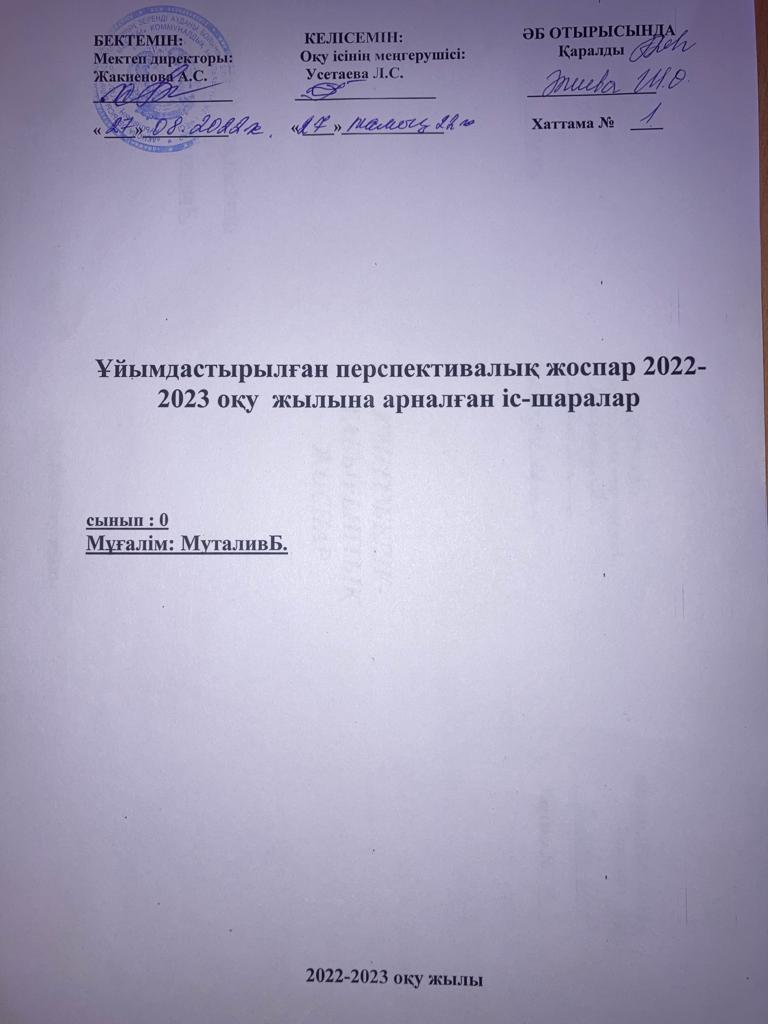                                                                          Мектепке дейінгі тәрбие мен оқытудың үлгілік оқу бағдарламасы негізінде                                                                 2022 - 2023 оқу жылына арналған ұйымдастырылған іс-әрекеттің перспективалық жоспары    Білім беру ұйымы; Ескенкжал НО                                                                                                                                                                                     Топ/сынып   Мектепалды даярлық    сыныбы                                                                                                                                                Балалардың жасы  5 жастан бастап                                                                                                                                                                        Жоспардың құрылу кезең  Қыркүйек айы 2022-2023 оқу жылы                                                  Мектепке дейінгі тәрбие мен оқытудың үлгілік оқу жоспары және                                                   Мектепке дейінгі тәрбие мен оқытудың үлгілік оқу бағдарламасы негізінде                                                  2022 - 2023 оқу жылына арналған ұйымдастырылған іс-әрекеттің перспективалық жоспары                      Білім беру ұйымы; Ескенкжал НОТоп/сынып   Мектепалды даярлық   О «а» сыныбы Балалардың жасы  5 жастан бастап  Жоспардың құрылу кезеңі  Қазан айы 2022-2023 оқу жылы                                                  Мектепке дейінгі тәрбие мен оқытудың үлгілік оқу жоспары және                                                   Мектепке дейінгі тәрбие мен оқытудың үлгілік оқу бағдарламасы негізінде                                                  2022 - 2023 оқу жылына арналған ұйымдастырылған іс-әрекеттің перспективалық жоспары                      Білім беру ұйымы; Ескенкжал НОТоп/сынып   Мектепалды даярлық   О «а» сыныбы Балалардың жасы  5 жастан бастап  Жоспардың құрылу кезеңі  Қараша  айы 2022-2023 оқу жылы                                                  Мектепке дейінгі тәрбие мен оқытудың үлгілік оқу жоспары және                                                   Мектепке дейінгі тәрбие мен оқытудың үлгілік оқу бағдарламасы негізінде                                                  2022 - 2023 оқу жылына арналған ұйымдастырылған іс-әрекеттің перспективалық жоспары                      Білім беру ұйымы; Ескенежал НОМТоп/сынып   Мектепалды даярлық   О «а» сыныбы Балалардың жасы  5 жастан бастап  Жоспардың құрылу кезеңі  Желтоқсан айы 2022-2023 оқу жылы                                                  Мектепке дейінгі тәрбие мен оқытудың үлгілік оқу жоспары және                                                   Мектепке дейінгі тәрбие мен оқытудың үлгілік оқу бағдарламасы негізінде                                                  2022 - 2023 оқу жылына арналған ұйымдастырылған іс-әрекеттің перспективалық жоспары Білім беру ұйымы; Ескенежал НОМТоп/сынып   Мектепалды даярлық   О «а» сыныбы Балалардың жасы  5 жастан бастап  Жоспардың құрылу кезеңі  Қаңтар айы 2022-2023 оқу жылы                                                  Мектепке дейінгі тәрбие мен оқытудың үлгілік оқу жоспары және                                                   Мектепке дейінгі тәрбие мен оқытудың үлгілік оқу бағдарламасы негізінде                                                  2022 - 2023 оқу жылына арналған ұйымдастырылған іс-әрекеттің перспективалық жоспары Білім беру ұйымы; Ескенежал НОМ                                                                                                                                                                        Топ/сынып   Мектепалды даярлық   О «а» сыныбы                                                                                                                                                      Балалардың жасы  5 жастан бастап                                                                                                                                                                            Жоспардың құрылу кезеңі Ақпан  айы 2022-2023 оқу жылы                                                  Мектепке дейінгі тәрбие мен оқытудың үлгілік оқу жоспары және                                                   Мектепке дейінгі тәрбие мен оқытудың үлгілік оқу бағдарламасы негізінде                                                  2022 - 2023 оқу жылына арналған ұйымдастырылған іс-әрекеттің перспективалық жоспары Білім беру ұйымы; Ескенежал НОМ                                                                                                                                                                        Топ/сынып   Мектепалды даярлық   О «а» сыныбы Балалардың жасы  5 жастан бастап  Жоспардың құрылу кезеңі Наурыз  айы 2022-2023 оқу жылы                                                    Мектепке дейінгі тәрбие мен оқытудың үлгілік оқу жоспары және                                                   Мектепке дейінгі тәрбие мен оқытудың үлгілік оқу бағдарламасы негізінде                                                   2022 - 2023 оқу жылына арналған ұйымдастырылған іс-әрекеттің перспективалық жоспары                                                                      Білім беру ұйымы; Ескенкжал НОТоп/сынып   Мектепалды даярлық   О «а» сыныбыБалалардың жасы  5 жастан бастапЖоспардың құрылу кезеңі Сәуір  айы 2022-2023 оқу жылыТоп/сынып   Мектепалды даярлық   О «а» сыныбы Балалардың жасы  5 жастан бастап  Жоспардың құрылу кезеңі  Мамыр   айы 2022-2023 оқу жылыАйыҰйымдастырылған іс-әрекет                               Ұйымдастырылған іс-әрекеттің міндеттері                              Ұйымдастырылған іс-әрекеттің міндеттеріҰйымдастырылған іс-әрекет тақырыбыКүні                    Қыркүйек            Дене шынықтыру-Көзбен бағдарлай отырып, ауызша нұсқаулармен ойын түріндегі жаттығуларды (жануарлардың қозғалысына еліктеу) педагогпен бірге орындауға үйрету.Спорттық құрал-жабдықтардың қажеттілігін, зал ішінде қауіпсіздік техникасын сақтау керектігін, заттарды аттағанда тепе-теңдік сақтау қажеттігін-Көзбен бағдарлай отырып, ауызша нұсқаулармен ойын түріндегі жаттығуларды (жануарлардың қозғалысына еліктеу) педагогпен бірге орындауға үйрету.Спорттық құрал-жабдықтардың қажеттілігін, зал ішінде қауіпсіздік техникасын сақтау керектігін, заттарды аттағанда тепе-теңдік сақтау қажеттігін«Спортзал»       01.09                   Қыркүйек            Дене шынықтыру- тізбекпен қалай жүру керектігін, екі аяқпен қалай секіру керектігін, секіру кезінде қолымен қандай көмек жасауға болатындығын үйрету- тізбекпен қалай жүру керектігін, екі аяқпен қалай секіру керектігін, секіру кезінде қолымен қандай көмек жасауға болатындығын үйрету  «Спортзалда ойнаймыз»    06.09                   Қыркүйек            Дене шынықтыру- таза ауа ағзаны күшейтеді, алаңда қимыл жаттығуларын орындау кезінде қауіпсіздік ережелерін қатаң сақтау керектігі, баяу жүгіргенде аяқ басына басып, қысқа қадамдар жасау керектігінүйрету- таза ауа ағзаны күшейтеді, алаңда қимыл жаттығуларын орындау кезінде қауіпсіздік ережелерін қатаң сақтау керектігі, баяу жүгіргенде аяқ басына басып, қысқа қадамдар жасау керектігінүйрету   «Денсаулықтың құпиялары»   07.09                   Қыркүйек            Дене шынықтыру-Орындық үстінде әр қадам басқан сайын допты алдында, артында ұстап, динамикалық тепе-теңдіктерін сақтап жүруді үйрету (ені – 20 см, биітігі – 30 см).-Орындық үстінде әр қадам басқан сайын допты алдында, артында ұстап, динамикалық тепе-теңдіктерін сақтап жүруді үйрету (ені – 20 см, биітігі – 30 см).«Мен ойнағанды жақсы көремін»       08.09                   Қыркүйек            Дене шынықтыру-таяқты дұрыс ұстау керектігін, допты саусақтарымен күшке салмай төменнен жоғарыға қарай қалай итеру керектігін, кегельдердің оң және сол жағынан қалай айналып өту керектігін үйрету-таяқты дұрыс ұстау керектігін, допты саусақтарымен күшке салмай төменнен жоғарыға қарай қалай итеру керектігін, кегельдердің оң және сол жағынан қалай айналып өту керектігін үйрету«Керуен»        13.09                   Қыркүйек            Дене шынықтыру-Допты бастан асыра бір-біріне лақтырып, оны екі қолмен қағып алуды үйрету-Допты бастан асыра бір-біріне лақтырып, оны екі қолмен қағып алуды үйрету«Ұлттық ойындар» 14.09                   Қыркүйек            Дене шынықтыру-«Өкшемен отырып» бастапқы қалпымен көлбеу қойылған нысанаға ұсақ заттарды (тастарды) лақтыру дағдыларын, асық ойнау шеберліктерін арттыру-«Өкшемен отырып» бастапқы қалпымен көлбеу қойылған нысанаға ұсақ заттарды (тастарды) лақтыру дағдыларын, асық ойнау шеберліктерін арттыру«Асық ату» 15.09                   Қыркүйек            Дене шынықтыру- модульдер үстімен (із салынған парақтар, арқан т.б.) тепе-теңдік сақтап қалай жүру керектігін, күзгі табиғаттың кереметтігін түсіндіру- модульдер үстімен (із салынған парақтар, арқан т.б.) тепе-теңдік сақтап қалай жүру керектігін, күзгі табиғаттың кереметтігін түсіндіру   «Күзгі орманда»       20.09                   Қыркүйек            Дене шынықтыруДұрыс бастапқы қалыпта тұрып, көлбеу қойылған нысанаға ұсақ заттарды лақтыруға үйретуДұрыс бастапқы қалыпта тұрып, көлбеу қойылған нысанаға ұсақ заттарды лақтыруға үйрету«Ұлттық ойындар»      21.09                   Қыркүйек            Дене шынықтыру - алақан мен тізеге таянып, гимнастикалық орындық үстінде еңбектеу, сапты бұзбай және бағыттарын сақтап, қайта сап түзеп жүру машықтарын арттыру - алақан мен тізеге таянып, гимнастикалық орындық үстінде еңбектеу, сапты бұзбай және бағыттарын сақтап, қайта сап түзеп жүру машықтарын арттыру«Қалай спортшы болуға болады?»  22.09                   Қыркүйек            Дене шынықтыру - музыка әуенімен нұсқауларды аса дәлдікпен орындау машықтарын, секіру машықтарын арттыру - музыка әуенімен нұсқауларды аса дәлдікпен орындау машықтарын, секіру машықтарын арттыру «Менің сүйікті жануарларым»        27.09                   Қыркүйек            Дене шынықтыру -  бөрененің үстімен оң-сол жанына қарай қырындап жүріп өтуде тепе-теңдік сақтауға үйрете түсу – дене бітімінің ақауларының алдын алу -  бөрененің үстімен оң-сол жанына қарай қырындап жүріп өтуде тепе-теңдік сақтауға үйрете түсу – дене бітімінің ақауларының алдын алу«Дене қабілеттерін дамыту 28.09                   Қыркүйек            Дене шынықтыру -допты жоғары лақтырып, еденге түсіп, қайтадан ыршыған допты екі қолмен қағып алу, жоғарыға лақтырған допты саусақтарды ашып, допты қағып алу машықтарын жетілдіру -допты жоғары лақтырып, еденге түсіп, қайтадан ыршыған допты екі қолмен қағып алу, жоғарыға лақтырған допты саусақтарды ашып, допты қағып алу машықтарын жетілдіру«Доппен ойнап, көңіліңді көтер!»    29.09                   Қыркүйек            Дене шынықтыру-«Б» – «П» дыбыстарының ұқсастығын түсіндіру; Балаларды әңгімені жалғастырып айтуға үйрету-«Б» – «П» дыбыстарының ұқсастығын түсіндіру; Балаларды әңгімені жалғастырып айтуға үйрету«Мектептегі  алғашқы күн».  01.09                   ҚыркүйекСөйлеуді дамыту-«Б» – «П» дыбыстарының ұқсастығын түсіндіру; Балаларды әңгімені жалғастырып айтуға үйрету-«Б» – «П» дыбыстарының ұқсастығын түсіндіру; Балаларды әңгімені жалғастырып айтуға үйрету«Мектептегі  алғашқы күн».  01.09                   ҚыркүйекСөйлеуді дамыту - Мазмұнды жалғастырту арқылы ой- қиялдарын дамыту - Мазмұнды жалғастырту арқылы ой- қиялдарын дамыту«Мектептегі  алғашқы күн».  «қайталау»  06.09          ҚыркүйекСөйлеуді дамыту - Жалпылама сөздерді дидактикалық ойын барысында түсіндіріп, үйрету. - Жалпылама сөздерді дидактикалық ойын барысында түсіндіріп, үйрету.«Менің досым»   08.09          ҚыркүйекСөйлеуді дамыту - Суретке қарап әңгіме құрауды үйрету, баланың, сөздік қорын байыту. Бала бойындағы досына деген сенімділігін дамыту - Суретке қарап әңгіме құрауды үйрету, баланың, сөздік қорын байыту. Бала бойындағы досына деген сенімділігін дамыту  «Менің досым»   «қайталау»     13.09          ҚыркүйекСөйлеуді дамыту -«Д» – «Т» дыбыстарын дұрыс айтуды үйрету; . Ойыншықтардың суретіне қарап, әңгіме құрай білуге үйрету -«Д» – «Т» дыбыстарын дұрыс айтуды үйрету; . Ойыншықтардың суретіне қарап, әңгіме құрай білуге үйрету«Менің сүйікті ойыншығым»    15.09          ҚыркүйекСөйлеуді дамыту  - Сұрақтарға толық жауап беруге дағдыландыру арқылы ауызекі сөйлеулерін дамыту.Ойыншықтарды бөлісіп, ұжыммен ойнауға тәрбиелеу  - Сұрақтарға толық жауап беруге дағдыландыру арқылы ауызекі сөйлеулерін дамыту.Ойыншықтарды бөлісіп, ұжыммен ойнауға тәрбиелеу«Менің сүйікті ойыншығым»    «қайталау»     20.09          ҚыркүйекСөйлеуді дамыту - Балалардың күз белгілері жайлы білімдерін кеңейту, күз мезгілінің ерекшеліктері жайлы әңгімелесу - Балалардың күз белгілері жайлы білімдерін кеңейту, күз мезгілінің ерекшеліктері жайлы әңгімелесу«Күз бояуы»     22.09          ҚыркүйекСөйлеуді дамыту- Балалардың күз белгілері жайлы білімдерін кеңейту, күз мезгілінің ерекшеліктері жайлы әңгімелесу- Балалардың күз белгілері жайлы білімдерін кеңейту, күз мезгілінің ерекшеліктері жайлы әңгімелесу«Күз бояуы»     Жалғасы27.09          ҚыркүйекСөйлеуді дамыту  - Өлең тыңдау арқылы, әңгіме құрап айту арқылы баланың сөйлеу тілін дамыту.Күздің жомарт, мырза екенін айтып, мейірбандыққа тәрбиелеу.  - Өлең тыңдау арқылы, әңгіме құрап айту арқылы баланың сөйлеу тілін дамыту.Күздің жомарт, мырза екенін айтып, мейірбандыққа тәрбиелеу.«Күз бояуы»    «қайталау»      29.09     Қыркүйек Көркемәдебиет - Балаларды мектепке деген қызығушылығын арттыру. Балаларды  сұрақтарға жауап беруге дағдыландыру - Балаларды мектепке деген қызығушылығын арттыру. Балаларды  сұрақтарға жауап беруге дағдыландыру «1қыркүйек білім күні»      05.09     Қыркүйек Көркемәдебиет- балаларды күз мезгілімен таныстыру,күзде көкөніс,жемістерді көп беретінін түсіндіру- балаларды күз мезгілімен таныстыру,күзде көкөніс,жемістерді көп беретінін түсіндіру«Күз жомарт»    07.09     Қыркүйек Көркемәдебиет - Балалардың әңгімеге деген қызығушылығын арттыру. Шығарма кейіпкерлерімен таныстыру - Балалардың әңгімеге деген қызығушылығын арттыру. Шығарма кейіпкерлерімен таныстыру«Кішкентай бағбан» (әңгімелеу)12.09     Қыркүйек Көркемәдебиет - жеміс түрлерімен таныстыру ,жемістер пайдалы екенін айту, көңіл күймен  мазмұндауға үйрету.  - жеміс түрлерімен таныстыру ,жемістер пайдалы екенін айту, көңіл күймен  мазмұндауға үйрету. «Жемістер жыры»              14.09     Қыркүйек Көркемәдебиет - Ертегіні мазмұндауда балалардың кабілеттілігін калыптастыру. Ауыз әдебиеті шығармалары негізінде орыс халқының тұрмыстіршілігі арқылы  еңбекке баулу - Ертегіні мазмұндауда балалардың кабілеттілігін калыптастыру. Ауыз әдебиеті шығармалары негізінде орыс халқының тұрмыстіршілігі арқылы  еңбекке баулу«Шаруа мен аю» (орыс халық ертегісі) 19.09     Қыркүйек Көркемәдебиет- диалогтік сөйлеуді дамыту, кейіпкерлерге және олардың әрекеттеріне өз көзқарасын білдіру- диалогтік сөйлеуді дамыту, кейіпкерлерге және олардың әрекеттеріне өз көзқарасын білдіру«Шаруа мен аю» (орыс халық ертегісі) «қайталау»     21.09     Қыркүйек КөркемәдебиетОйншықтар туралы түсініктерінтиянақтау Өлең мазмуны бойынша сұрақтарға жауап беруге дағдыландыруОйншықтар туралы түсініктерінтиянақтау Өлең мазмуны бойынша сұрақтарға жауап беруге дағдыландыру«менің ойншықтарым  өлеңін жаттау»26.09     Қыркүйек КөркемәдебиетСурет бойынша әңгіме құрау ауызекі тіл сөйлеуге үйретуСурет бойынша әңгіме құрау ауызекі тіл сөйлеуге үйрету«Әкесі мен балалары»28.09                            Қыркүйек Сауат ашу    негіздері  - Дыбыс туралы түсінік беру. - Дыбыс туралы түсінік беру.«Дыбыс»     01.09                            Қыркүйек -дыбыс терминдері туралы бастапқы түсініктерін қалыптастыру -дыбыс терминдері туралы бастапқы түсініктерін қалыптастыру«Дыбыс пен сөз »    05.09                            Қыркүйек -: Баланың сөз туралы түсініктерін қалыптастыр -: Баланың сөз туралы түсініктерін қалыптастыр«Сөз»       06.09                            ҚыркүйекСауат  ашу негіздері   -Сөздердің ұзынды-қысқалығын қолмен өлшеп, айыра білуге үйрету -Сөздердің ұзынды-қысқалығын қолмен өлшеп, айыра білуге үйрету«Сөз. Сөздің мағынасы»      08.09                            Қыркүйек - Сөздің дыбыстан құралатынын түсіндіру - Сөздің дыбыстан құралатынын түсіндіру« Біз дыбыс пен сөз туралы не білеміз?»   12.09                            Қыркүйек -А дыбысы қандай сөздерде болатынын суреттер көрсету арқылы түсіндіру,А дыбысын хормен айтқызу -А дыбысы қандай сөздерде болатынын суреттер көрсету арқылы түсіндіру,А дыбысын хормен айтқызу«Дауысты дыбыстар »    13.09                            Қыркүйек -дауысы дыбыстар жуан,жіңішке болатынын айтып түсіндіру -дауысы дыбыстар жуан,жіңішке болатынын айтып түсіндіру«Жуан дауысты дыбыстар»     15.09                            Қыркүйек -жіңішке дауысты дыбыстармен   таныстыру -жіңішке дауысты дыбыстармен   таныстыру«Жіңішке дауысты дыбыстар»       19.09                            Қыркүйек - Жуан және жіңішке дыбыстардың негізгі ерекшеліктерімен таныстыру - Жуан және жіңішке дыбыстардың негізгі ерекшеліктерімен таныстыру«Жуан,жіңішке дауысты дыбыстар»     20.09                            Қыркүйек -Дауыссыз дыбыстар туралы түсінік беру -Дауыссыз дыбыстар туралы түсінік беру«Дауыссыз дыбыстар»        22.09                            Қыркүйек -Дауыссыз дыбыстар туралы түсінік беру -Дауыссыз дыбыстар туралы түсінік беру«Дауыссыз дыбыстар»        22.09                            Қыркүйек   Сауат  ашу                            негіздері                    -дауысты дыбыстар туралы білгенін айту -дауысты дыбыстар туралы білгенін айту«Біз нені үйрендік?»         26.09                            Қыркүйек   Сауат  ашу                            негіздері                    -: тапсырмалар орындау арқылы дыбыстар орнын тапқызуға үйрету. -: тапсырмалар орындау арқылы дыбыстар орнын тапқызуға үйрету.«Біз нені үйрендік,нені білдік?»      27.09                            Қыркүйек   Сауат  ашу                            негіздері                    -Тапсырмаларды орындату арқылы зейіндерін, есте сақтау қабілеттерін дамыту.   -Тапсырмаларды орындату арқылы зейіндерін, есте сақтау қабілеттерін дамыту.  «Қатаң дауыссыз дыбыстар»      29.09                            Қыркүйек   Сауат  ашу                            негіздері                    -«біреу» және «көп» («бірнеше») терминдерін енгізу. Есте сақтау, сөйлеу, назар аудару дағдыларын дамыту -«біреу» және «көп» («бірнеше») терминдерін енгізу. Есте сақтау, сөйлеу, назар аудару дағдыларын дамыту«Біреу – көп»       01.09                                         Қыркүйек                                   Қыркүйек                         Математика негіздері -«біреу» және «көп» («бірнеше») терминдерін енгізу. Есте сақтау, сөйлеу, назар аудару дағдыларын дамыту -«біреу» және «көп» («бірнеше») терминдерін енгізу. Есте сақтау, сөйлеу, назар аудару дағдыларын дамыту«Біреу – көп»       01.09                                         Қыркүйек                                   Қыркүйек                         Математика негіздері-балаларға заттар жиынынан бір затты бөле білуге үйрету.-балаларға заттар жиынынан бір затты бөле білуге үйрету.«Біреу – көп»   «қайталау»          05.09                                         Қыркүйек                                   Қыркүйек                         Математика негіздері - балаларға заттар тобының (жиынының) жалпы қасиетін табуды, қандай да бір қасиеті («үлкен»,«кішкентай»), тиесілілігі бойынша топқа біріктіруді үйрету - балаларға заттар тобының (жиынының) жалпы қасиетін табуды, қандай да бір қасиеті («үлкен»,«кішкентай»), тиесілілігі бойынша топқа біріктіруді үйрету«Заттардың ортақ қасиеті бойынша топқа біріктіру»    07.09                                         Қыркүйек                                   Қыркүйек                         Математика негіздері -- дара заттарды бөлуді үйрету; бір заттан тұратынжиын туралы ұғым қалыптастыру; «біреу» және «бірнеше»(«көп») терминдерін енгізу -- дара заттарды бөлуді үйрету; бір заттан тұратынжиын туралы ұғым қалыптастыру; «біреу» және «бірнеше»(«көп») терминдерін енгізу«Заттардың ортақ қасиеті бойынша топқа біріктіру»  «жалғасы»     08.09                                         Қыркүйек                                   Қыркүйек                         Математика негіздері - Есте сақтау, сөйлеу, назар аудару дағдыларын дамыту. Шыдамдылыққа тәрбиелеу - Есте сақтау, сөйлеу, назар аудару дағдыларын дамыту. Шыдамдылыққа тәрбиелеу«Заттардың ортақ қасиеті бойынша топқа біріктіру»   «қайталау»     12.09                                         Қыркүйек                                   Қыркүйек                         Математика негіздері - бір» және «көп» ( «бірнеше») терминдерін енгізу; 1 және 2 сандарын санату - бір» және «көп» ( «бірнеше») терминдерін енгізу; 1 және 2 сандарын санату«1және 2 сандары»       14.09                                         Қыркүйек                                   Қыркүйек                         Математика негіздері -заттарды санай алуға;сандардың айтылу реттілігін үйрету. Заттардың қасиетін,белгісін айқындау және оларды топтастыруды үйрету -заттарды санай алуға;сандардың айтылу реттілігін үйрету. Заттардың қасиетін,белгісін айқындау және оларды топтастыруды үйрету«1және 2 сандары»        «қайталау»     15.09                                         Қыркүйек                                   Қыркүйек                         Математика негіздері - цифр мен заттар санын сәйкестендіруді үйрету; заттарды санау дағдыларын жетілдіру - цифр мен заттар санын сәйкестендіруді үйрету; заттарды санау дағдыларын жетілдіру«3  және 4 сандары»      19.09                                         Қыркүйек                                   Қыркүйек                         Математика негіздері -заттарды санай алуға;сандардың айтылу реттілігін үйрету -заттарды санай алуға;сандардың айтылу реттілігін үйрету«3  және 4 сандары»     «қайталау»     21.09                                         Қыркүйек                                   Қыркүйек                         Математика негіздері - 5,6 сандарын заттардың санымен сәйкестендіруге үйрету; заттарды санау дағдысын жетілдіру - 5,6 сандарын заттардың санымен сәйкестендіруге үйрету; заттарды санау дағдысын жетілдіру«5, 6 сандары»        22.09                                         Қыркүйек                                   Қыркүйек                         Математика негіздері-7, 8, 9 сандарын санату, заттарды санау дағдыларын дамыту-7, 8, 9 сандарын санату, заттарды санау дағдыларын дамыту7, 8, 9 сандары»   26.09                                         Қыркүйек                                   Қыркүйек                         Математика негіздері - дұрыс санау мен зейін мен логикалық ойлауды дамыту.Есте сақтау, сөйлеу, назар аудару дағдыларын дамыту. - дұрыс санау мен зейін мен логикалық ойлауды дамыту.Есте сақтау, сөйлеу, назар аудару дағдыларын дамыту.7, 8, 9 сандары»    «жалғасы»     28.09                                         Қыркүйек                                   Қыркүйек                         Математика негіздері -7,8,9 сандарын заттардың санымен сәйкестендіруге үйрету; заттарды санау дағдысын жетілдіру -7,8,9 сандарын заттардың санымен сәйкестендіруге үйрету; заттарды санау дағдысын жетілдіру7, 8, 9 сандары»               «қайталау»     29.09 Қыркүйек                    Қыркүйек Қоршаған ортамен таныстыру - Балаларды «жансыз табиғат» түсінігімен таныстыру, жансыз табиғаттағы адам қолымен жасалған заттарды айыра білуге үйрету - Балаларды «жансыз табиғат» түсінігімен таныстыру, жансыз табиғаттағы адам қолымен жасалған заттарды айыра білуге үйрету«Бізді не қоршап тұр?»      02.09 Қыркүйек                    Қыркүйек Қоршаған ортамен таныстыру - Балаларға заттардың белгілері мен ерекшеліктері туралы білім беру.Қандай материалдан заттардың жасалатыны, және олардың сапасы жайлы түсініктерін кеңейту. - Балаларға заттардың белгілері мен ерекшеліктері туралы білім беру.Қандай материалдан заттардың жасалатыны, және олардың сапасы жайлы түсініктерін кеңейту.Заттардың адам өміріндегі маңызы. Не неден жасалады?   07.09 Қыркүйек                    Қыркүйек Қоршаған ортамен таныстыру - Күзде табиғатта болатын маусымдық өзгерістерді бақылап, бір-бірінен ажырату жəне атауларын атап көрсетуге; себеп-салдар байланысын анықтауға үйрету. Тəжірибелік-тəжірибеалдық жұмысқа деген қызығушылықтарын ояту, бақылау нəтижелерін салыстыру, талдау жəне қорытынды жасау қабілеттерін шыңдау. - Күзде табиғатта болатын маусымдық өзгерістерді бақылап, бір-бірінен ажырату жəне атауларын атап көрсетуге; себеп-салдар байланысын анықтауға үйрету. Тəжірибелік-тəжірибеалдық жұмысқа деген қызығушылықтарын ояту, бақылау нəтижелерін салыстыру, талдау жəне қорытынды жасау қабілеттерін шыңдау.«Табиғатта не өзгерді?»                     09.09 Қыркүйек                    Қыркүйек Қоршаған ортамен таныстыру - Мамандық түрлері, олардың атқаратын қызметі, қоғамға келтіретін пайдасы туралы білімдерін толықтыру, жетілдіру - Мамандық түрлері, олардың атқаратын қызметі, қоғамға келтіретін пайдасы туралы білімдерін толықтыру, жетілдіру«Барлық мамандық қажет, барлық мамандық маңыз14.09 Қыркүйек                    Қыркүйек Қоршаған ортамен таныстыру - Балалардың нанның дастарқанға келу жолы туралы түсініктерін жетілдіру. Нанға, оны өсіріп, пісіретін адамдардың еңбегіне құрметпен қарауға үйрету - Балалардың нанның дастарқанға келу жолы туралы түсініктерін жетілдіру. Нанға, оны өсіріп, пісіретін адамдардың еңбегіне құрметпен қарауға үйрету«Нан қайдан келеді?»       16.09 Қыркүйек                    Қыркүйек Қоршаған ортамен таныстыру -«Отан» деген сөздің мағынасын түсіну, еліміздің өркендеуіндегі президенттің рөлі туралы білу.Өзінің Отаны туралы әңгімелеп айта алу дағдыларын арттыру -«Отан» деген сөздің мағынасын түсіну, еліміздің өркендеуіндегі президенттің рөлі туралы білу.Өзінің Отаны туралы әңгімелеп айта алу дағдыларын арттыру«Менің Отаным – Қазақстан»    21.09 Қыркүйек                    Қыркүйек Қоршаған ортамен таныстыру -Ағаштың, бұталардың атауларымен таныстыру жəне олардың түрлерін бір-бірінен өзіне тəн ерекшеліктеріне қарай (жапырағы, жемісі, діңі) айыра білуге үйрету. -Ағаштың, бұталардың атауларымен таныстыру жəне олардың түрлерін бір-бірінен өзіне тəн ерекшеліктеріне қарай (жапырағы, жемісі, діңі) айыра білуге үйрету.« Ағаш және бұта»            23.09 Қыркүйек                    Қыркүйек Қоршаған ортамен таныстыру - Еліміздің рәміздері туралы білімдерін толықтыру.Әр рәміздің мән-мағынасын түсіндіру арқылы сөйлеу тілдерін дамыту - Еліміздің рәміздері туралы білімдерін толықтыру.Әр рәміздің мән-мағынасын түсіндіру арқылы сөйлеу тілдерін дамыту«Қазақстан Республикасының мемлекеттік рәміздері»28.09 Қыркүйек                    Қыркүйек Қоршаған ортамен таныстыру - Жабайы жануарлардың тіршілігі жайлы түсініктерін кеңейту - Жабайы жануарлардың тіршілігі жайлы түсініктерін кеңейту«Біздің өлкемізде қандай жануарлар тіршілік етеді?»    30.09Сурет салу- балаларға терек бұталары жайлы түсінік беру, ағаштарды өзіндік ерекшеліктеріне байланысты бір- бірінен ажыратуға және терек бұталары суретін салуға үйрету.«Ағаш бұтақтары»   «Түрлі түсті қарындаштар» 02.09Сурет салу- балаларға терек бұталары жайлы түсінік беру, ағаштарды өзіндік ерекшеліктеріне байланысты бір- бірінен ажыратуға және терек бұталары суретін салуға үйрету.«Ағаш бұтақтары»   «Түрлі түсті қарындаштар» 02.09Мүсіндеу- пішінді мүсіндеудің таныс әдістерін пайдалана отырып,ағаш бұтақтарын мүсіндеу«Ағаш бұтақтары»   «Түрлі түсті қарындаштар» Шығармашылықбейнелеу әрекетіЖапсыру- жырту,умаждау әдісі арқылы бейнелер- мен сюжетті толықтыруға үйрету«Ағаш бұтақтары»   «Түрлі түсті қарындаштар» Шығармашылықбейнелеу әрекетіҚұрастыру- табиғи материалдардың түрлерімен таныстыру, олардан ағаш бұтақтарын дайындай  білуге үйрету.«Ағаш бұтақтары»   «Түрлі түсті қарындаштар» Шығармашылықбейнелеу әрекетіСурет салу- күзгі орманның мазмұнын көре білуді үйрету. Бояумен	сурет	салуды	жетілдіру,«Күзгі орман»   «Акварель бояу»09.09                    Қыркүйек     Шығармашылық бейнелеу әрекетіМүсіндеу- бедерлі мүсіндеу тәсілімен таныстыру; жалпақтау, кесу, шымшу әдістерін тиянақтау, түрлі құралдарды дұрыс қолдана білуге машықтандыруды жалғастыру«Күзгі орман»   «Акварель бояу»                    Қыркүйек     Шығармашылық бейнелеу әрекетіЖапсыру- қол, саусақ қимылдарын арттыру; көркем сөйлеу тілін дамыту«Күзгі орман»   «Акварель бояу»                    Қыркүйек     Шығармашылық бейнелеу әрекетіҚұрастыру- ұжымдық жұмыс жасау арқылы мазмұнды құрастыруға қозғау салу«Күзгі орман»   «Акварель бояу»                    Қыркүйек     Шығармашылық бейнелеу әрекетіСурет салу- балалардың шығармашылық қабілетін дамыту, заттың пішіндері туралы білімдерін жетілдіру, тостаған туралы білімдерін бекіту«Тостаған»  16.09                    Қыркүйек     Шығармашылық бейнелеу әрекетіМүсіндеу-тостағанды мүсіндеу әдіс-тәсілдерін үйрету«Тостаған»                      Қыркүйек     Шығармашылық бейнелеу әрекетіЖапсыру- ұсақ қол қимылдарын дамыта отырып, қию, жапсыру дағдыларын қалыптастыру«Тостаған»                      Қыркүйек     Шығармашылық бейнелеу әрекетіҚұрастыру- қағаздан құрастыруға үйретуде түрлі бағытта: тегістеп бүктеу, шаршы қағазды бүктеу біліктерін қалыптастыру«Тостаған»                      Қыркүйек     Шығармашылық бейнелеу әрекетіСурет салу- балалардың торсық жайлы білімдерін арттыру, торсықты дұрыс сала білуді үйрету«Торсық»         23.09                    Қыркүйек     Шығармашылық бейнелеу әрекетіМүсіндеу- ыдыстар туралы түсініктерін кеңейту                    Қыркүйек     Шығармашылық бейнелеу әрекетіЖапсыру- саусақ қимылдарын дамыту, қағазды қатпарлап, бүктеп қию әдістерін жалғастыру; ою атауларын еске түсіру                    Қыркүйек     Шығармашылық бейнелеу әрекетіҚұрастыру- қағаздан құрастыруға үйретуде түрлі бағытта: тегістеп бүктеу, шаршы қағазды бүктеу біліктерін қалыптастыру                    Қыркүйек     Шығармашылық бейнелеу әрекетіСурет салу- балаларды табиғат  құбылыстарын  бақылай отырып   өз   сезімдерін  бейнелей   білуге үйрету,  жаңбыр тамшыларын қағаз бетіндегі жазықтықты дұрыс пайдалана отырып түсіруге жаттықтыру«Жаңбырлы күн»  30.09                    Қыркүйек     Шығармашылық бейнелеу әрекетіМүсіндеу- маусымдық өзгерістер туралы білімін кеңейту;:балалардың қиялын, ойлау қабілетін дамыту                    Қыркүйек     Шығармашылық бейнелеу әрекетіЖапсыру- жапсырудың әдіс-тәсілдерін үйрету; өз беттерімен жұмыс істеу дағдыларын дамыту; қайшымен жұмыс істей білу қабілеттерін арттыру                    Қыркүйек     Шығармашылық бейнелеу әрекетіҚұрастыру- қағаздан құрастыруға үйретуде түрлі бағытта: тегістеп бүктеу, шаршы қағазды бүктеу біліктерін қалыптастыру      қыркүйек              Қыркүйек     Қазақ тілі - Балаларды әңгімені жалғастырып айтуға үйрету - Балаларды әңгімені жалғастырып айтуға үйрету«Менің  мектебім»            02.09      қыркүйек              Қыркүйек     Қазақ тілі -сурет бойынша  сөйлем құрап әңгіме айту -сурет бойынша  сөйлем құрап әңгіме айту«Біздің топ»               06.09      қыркүйек              Қыркүйек     Қазақ тілі -мектепке неүшін баратынын әңгімелеп айтып беру -мектепке неүшін баратынын әңгімелеп айтып беру«Біз мектепте не істейміз?»    09.09      қыркүйек              Қыркүйек     Қазақ тілі -мамандық иелерін құрметтеуге баулу -мамандық иелерін құрметтеуге баулу«Мектеп қызметкерлер»         13.09      қыркүйек              Қыркүйек     Қазақ тілі - Өлеңді дауыс ырғағымен мәнерлей  оқи отырып,   логикалық екпінмен үзілістермен жаттауға үйрету - Өлеңді дауыс ырғағымен мәнерлей  оқи отырып,   логикалық екпінмен үзілістермен жаттауға үйрету«Менің ойыншықтарым»       16.09      қыркүйек              Қыркүйек     Қазақ тілі - Сұрақтарға толық жауап беруге дағдыландыру арқылы ауызекі сөйлеулерін дамыту.Ойыншықтарды бөлісіп, ұжыммен ойнауға тәрбиелеу - Сұрақтарға толық жауап беруге дағдыландыру арқылы ауызекі сөйлеулерін дамыту.Ойыншықтарды бөлісіп, ұжыммен ойнауға тәрбиелеу «Менің сүйікті ойыншығым»     20.09      қыркүйек              Қыркүйек     Қазақ тілі - Балалардың күз белгілері жайлы білімдерін кеңейту, күз мезгілінің ерекшеліктері жайлы әңгімелесу - Балалардың күз белгілері жайлы білімдерін кеңейту, күз мезгілінің ерекшеліктері жайлы әңгімелесу«Алтын күз»              23.09      қыркүйек              Қыркүйек     Қазақ тілі -көкөністер туралы жұмбақ шешу,  ойлау қабілеттерін арттыру -көкөністер туралы жұмбақ шешу,  ойлау қабілеттерін арттыру«Көкөністер»           27.09      қыркүйек              Қыркүйек     Қазақ тілі-көкөністер туралы жұмбақ шешу,  ойлау қабілеттерін арттыру-көкөністер туралы жұмбақ шешу,  ойлау қабілеттерін арттыру«Көкөністер»           «қайталау»30.09АйыҰйымдастырылған іс-әрекет Ұйымдастырылған іс-әрекет Ұйымдастырылған іс-әрекет                       Ұйымдастырылған іс-әрекеттің міндеттеріҰйымдастырылған іс-әрекет тақырыбыКүні                    Қ азан            Дене шынықтыру            Дене шынықтыру            Дене шынықтыру-Жерде созылып жатқан арқан үстінде бір бүйірмен динамикалық тепе-теңдікті сақтап жүруге үйретуді жалғастыру. Бір қатарға қойылған заттар арасымен доптарды домалатып алып жүру дағдыларын бекіту«Біз әртүрліміз»04.10                   Қ азан            Дене шынықтыру            Дене шынықтыру            Дене шынықтыру- Екі жаққа тартылған жіптің астымен қолды еденге тигізбей бір бүйірмен өту шеберліктерін (машықтарын) жетілдіру. Допты бастан асыра ұстап, екі қолмен бір-біріне лақтыруға жаттықтыру; допты ашылған саусақтарымен қағып алу шеберліктерін (машықтарын) дамыту«Зейінді боламыз»05.10                   Қ азан            Дене шынықтыру            Дене шынықтыру            Дене шынықтыру-Қолды еркін қозғап, жүргізуші мен бағытты өзгертіп, баяу қарқынмен жүгіруді үйрету. Қысқа секіртпемен секіруге үйретуді жалғастыру, қолдарымен секіртпені шеңбер бойымен және тік айналдыра білу іскерліктерін дамыту.«Бірінші бол!»06.10                   Қ азан            Дене шынықтыру            Дене шынықтыру            Дене шынықтыру- Тізбекпен жүру, жүгіруге, құрсаудан-құрсауға өтуге жаттықтыру.Қозғалыс кезіндегі қол мен аяқтың қимылдарын жалғастыру. Бір орыннан ұзындыққа секіруді бекіту«Командалық эстафеталар» (таза ауада)11.10                   Қ азан            Дене шынықтыру            Дене шынықтыру            Дене шынықтыру-Бағытты өзгертіп, баяу қарқынмен жүгіруге үйретуді жалғастыру, қолдарын еркін, үйлесімді қозғап, ырғақпен, қарқынды баяулатпай жүгіре білуіскерліктеін дамыту. Белгіленген жерден шұңқырға секіруге үйрету. Табандарын белсенді түрде июге үйрету, көзімен мөлшерлей білу қабілеттерін дамыту«Ерекше сабақтар»12.01                   Қ азан            Дене шынықтыру            Дене шынықтыру            Дене шынықтыру- Шапшаңдық, ептілік, тәртіптілік, жинақылық секілді дене сапаларын дамыту. Салауатты өмір сүруге баулу. Өздерінің денсаулықтарына қамқорлықпен қарауға дағдыландыруАкробат болғым келеді»13.10                   Қ азан            Дене шынықтыру            Дене шынықтыру            Дене шынықтыру- Эстафета элементтерін пайдаланып, қимыл-қозғалыс тәжірибелерін толықтыру, бұйрық бойынша тапсырмаларды орындаушеберліктерін (машықтарын) қалыптастыру, өзінің жеке қызығушылықтарын команда қызығушылықтарына бағындыру.«Ақылдылар»18.10                   Қ азан            Дене шынықтыру            Дене шынықтыру            Дене шынықтыру- Малдас құрып отырып, бір-біріне допты бастан асыра лақтыруға және допты саусақтарын ашқан күйде қағып алуға үйрету. Бір бүйірмен арқаннан екі аяқпен секіруге жаттықтыру.Бізбен бірге және бізден артық орында»19.10                   Қ азан            Дене шынықтыру            Дене шынықтыру            Дене шынықтыру- Жерден екі аяқпен бірдей итерілуге жаттыға түсу, ұзындыққа секіруді бекіту.Кеңістікті бағдарлау дағдыларын, өз денсаулығын сақтау құндылығын арттырып, спортпен шұғылдануға қызығушықты қалыптастыру.«Біз – болашақ әскерміз!»20.10                   Қ азан            Дене шынықтыру            Дене шынықтыру            Дене шынықтыру- Допты сапта тұрып кеуде тұсынан алысқа лақтыруға үйрету, күш секілді дене сапасын дамыту. Әртүрлі жүру түрлерінің дұрыс техникасын үйретуді жалғастыру. Сапқа қайта тұруды уақытқа мөлшерлеп тұру дағдыларын жетілдіру.«Менің отбасым»26.10                   Қ азан            Дене шынықтыру            Дене шынықтыру            Дене шынықтыру-Допты сапта тұрып кеуде тұсынан алысқа лақтыруға жаттықтыруды жалғастыру, допты алдыға, жоғары лақтыра білу шеберліктерін (машықтарын)дамыту. Әртүрлі жүгіру түрлерінің дұрыс техникасын үйретуді жалғастыру. Залдың ортасы арқылы сапқа қайта тұру дағдыларын жетілдіру«Менің үйім»27.10          Қ азан  Сөйлеуді  дамыту                                          Сөйлеуді  дамыту                                          Сөйлеуді  дамыту                                         - Отбасы туралы білімдерін кеңейту.Менің атам04.10          Қ азан  Сөйлеуді  дамыту                                          Сөйлеуді  дамыту                                          Сөйлеуді  дамыту                                         -Сұрақтарға жауап бергізу арқылы ойлауМенің атам «қайталау»06.10          Қ азан  Сөйлеуді  дамыту                                          Сөйлеуді  дамыту                                          Сөйлеуді  дамыту                                        -«Г» – «К» дыбыстарымен  таныстыру.Қорыққанғақос көрінеді (ертегі)11.10          Қ азан  Сөйлеуді  дамыту                                          Сөйлеуді  дамыту                                          Сөйлеуді  дамыту                                        - Ертегіні соңына дейін тыңдауға үйретуҚорыққанғақос көрінеді (ертегі) «қайталау»13.10          Қ азан  Сөйлеуді  дамыту                                          Сөйлеуді  дамыту                                          Сөйлеуді  дамыту                                        - Отбасының күзгі бақшадағы еңбектері жайлы әңгімелесуОтбасының күзгі еңбегі18.10          Қ азан  Сөйлеуді  дамыту                                          Сөйлеуді  дамыту                                          Сөйлеуді  дамыту                                        - Отбасының еңбегі туралы шығармашылық әңгіме құрауға үйретуОтбасының күзгі еңбегі «қайталау»20.10          Қ азан  Сөйлеуді  дамыту                                          Сөйлеуді  дамыту                                          Сөйлеуді  дамыту                                        - Қ. Шаңғытбаевтың «Күзгі жапырақтар» өлеңінің мазмұнын түсіндіру арқылы күз мезгілін сипаттап айтуға үйретуКүзгі жапырақтар27.10             Қ азан              Көркем ебиет              Көркем ебиет              Көркем ебиет- Ойыншықтар туралы түсінігін тиянақтау. Өлең мазмұны бойынша сұрақтарға жауап беруге дағдыландыру«Менің ойыншықтарым» (өлеңді жаттау)   03.10             Қ азан              Көркем ебиет              Көркем ебиет              Көркем ебиет- Өлеңдерді жатқа, мәнерлеп, интонациямен айту«Менің ойыншықтарым» (өлеңді жаттау)   «қайталау»05.10             Қ азан              Көркем ебиет              Көркем ебиет              Көркем ебиет- Еліміздің рәміздері туралы білімдерін толықтыру.Әр рәміздің мән-мағынасын түсіндіру арқылы сөйлеу тілдерін дамыту«Менің елімнің рәміздері»10.10             Қ азан              Көркем ебиет              Көркем ебиет              Көркем ебиет- ауызекі байланыстырып сөйлеуді, сөйлеудің дыбыстық мәдениетін дамыту,«Менің елімнің рәміздері» «қайталау»12.10             Қ азан              Көркем ебиет              Көркем ебиет              Көркем ебиет -диалогты сөйлеуін қалыптастыру«Арыстан мен тышқан! 17.10             Қ азан              Көркем ебиет              Көркем ебиет              Көркем ебиет- Шығарма мазмұнын сюжеттің бірізділігін сақтай отырып, эмоциямен, қисынды қайталап айтып беру«Арыстан мен тышқан! «қайталау»19.10             Қ азан              Көркем ебиет              Көркем ебиет              Көркем ебиет -сурет бойынша әңгіме құрау«Алтын астық»  24.10             Қ азан              Көркем ебиет              Көркем ебиет              Көркем ебиет- Өлеңдерді жатқа, мәнерлеп, интонациямен айту«Алтын астық»     «қайталау»26.10    Қ азанСауат  ашу  негіздеріСауат  ашу  негіздеріСауат  ашу  негіздері -Тапсырмаларды орындату арқылы зейіндерін, есте сақтау қабілеттерін дамыту.  «Қатаң дауыссыз дыбыстар»      03.10    Қ азанСауат  ашу  негіздеріСауат  ашу  негіздеріСауат  ашу  негіздері-Ұяң дауыссыздарды қайталату арқылы естерінде сақтату Ұяң дауыссыз дыбыстар04.10    Қ азанСауат  ашу  негіздеріСауат  ашу  негіздеріСауат  ашу  негіздері-Үнді дауыссыз дыбыстарды басқа дыбыстардан ажыратуға үйретуҮнді дауыссыз дыбыстар06.10    Қ азанСауат  ашу  негіздеріСауат  ашу  негіздеріСауат  ашу  негіздері-Үнді дауыссыздарды қайталату арқылы естерінде сақтатуҮнді дауыссыз дыбыстар «қайталау»10.10    Қ азанСауат  ашу  негіздеріСауат  ашу  негіздеріСауат  ашу  негіздері-Дауыссыз дыбыстардың түрлерін ажыратуға жаттығулар жасату, қатаң, ұяң, үнді дауыссыздарды қайталату арқылы естерінде сақтатуБіз нені үйрендік нені білдік?11.10    Қ азанСауат  ашу  негіздеріСауат  ашу  негіздеріСауат  ашу  негіздері-Дауыссыз дыбыстардың айтылу барысындағы ерекшелікті ұғындыру арқылы логикалық ойлау қабілеттерін дамытуБіз нені үйрендік нені білдік?   «қайталау»13.10    Қ азанСауат  ашу  негіздеріСауат  ашу  негіздеріСауат  ашу  негіздері-Дауысты, дауыссыз дыбыстарды ажыратуды үйретуді жалғастыруДыбыстар әлемі17.10    Қ азанСауат  ашу  негіздеріСауат  ашу  негіздеріСауат  ашу  негіздері-Тапсырмалар арқылы сұраққа толық, тиянақты, нақты жауап беруге дағдыландыруДыбыстар әлемі  «қайталау»18.10    Қ азанСауат  ашу  негіздеріСауат  ашу  негіздеріСауат  ашу  негіздері-Сөздерді буынға түрлі əдістермен бөлуді үйретуБуын 20.10    Қ азанСауат  ашу  негіздеріСауат  ашу  негіздеріСауат  ашу  негіздері-Суреттерді өз сызбасымен дұрыс сəйкестендіру арқылы ойлау қабілеттерін, қиялын дамыт Буынды сызба түрінде көрсетіп үйренеміз24.10    Қ азанСауат  ашу  негіздеріСауат  ашу  негіздеріСауат  ашу  негіздері- Дидактикалық ойындар арқылы буындардан сөз құрай алу дағдыларын дамытуОйнай отырып оқимыз27.10                               Қ азан                         Математика негіздері                         Математика негіздері                         Математика негіздері0 және 10 сандарының құрамы және олардың жазылуы туралы білімін қалыптастыру10 саны03.10                               Қ азан                         Математика негіздері                         Математика негіздері                         Математика негіздері- 10 санының жазбасын заттардың санымен сәйкестендіруге үйрету; заттарды санау және ретімен санау, тура және кері санау дағдыларын жетілдіру; 10 санын дұрыс тануға және бейнелеуге үйрету.10 саны  «қайталау»05.10                               Қ азан                         Математика негіздері                         Математика негіздері                         Математика негіздері- Әртүрлі заттар ұзындығы (5 және одан да көп), биіктігі, ені немесе қалыңдығы арасындағы өлшемдік қатынасты дұрыс, заттарды өлшемі бойынша өсу және кему ретімен қоя білуге үйретуЗаттарды өлшемі бойынша салыстыру06.10                               Қ азан                         Математика негіздері                         Математика негіздері                         Математика негіздері- Сөйлеу барысында «үлкен – кішкентай», «артық – кем», «өлшемі бірдей», түсі бірдей және әртүрлі, сөздерді қолдана білуге жаттықтыру.Заттарды өлшемі бойынша салыстыру  «қайталау»10.10                               Қ азан                         Математика негіздері                         Математика негіздері                         Математика негіздері- ұзындық – заттардың созылыңқы болу қасиеті туралы, ұзындық туралы түсінік қалыптастыру.Ұзындық. Шартты өлшеуішті пайдаланып, заттарды ұзындығы бойынша салыстыру.12.10                               Қ азан                         Математика негіздері                         Математика негіздері                         Математика негіздері- Шартты өлшеуішті ұзындықты өлшейтін құрал ретінде таныстыру; шартты өлшемнің көмегімен заттардың ұзындығын өлшеу мен салыстыруды үйрету, әртүрлі ұзындықтағы, биіктіктегі заттар арасындағы өлшемдік қатынастарды орнату.Ұзындық. Шартты өлшеуішті пайдаланып, заттарды ұзындығы бойынша    салыстыру. «қайталау»13.10                               Қ азан                         Математика негіздері                         Математика негіздері                         Математика негіздері-Геометриялық фигура – тіктөртбұрышпен таныстыру; геометриялық фигураларды тануға және атауға: дөңгелек, шаршы, тіктөртбұрыш, үшбұрыш, ұқсастығы мен айырмашылығын табуға үйрету.Дөңгелек, шаршы, тіктөртбұрыш, үшбұрыш17.10                               Қ азан                         Математика негіздері                         Математика негіздері                         Математика негіздері-Логикалық байланыстар мен заңдылықтарды орнату, санау дағдыларын дамыту; санау білігін бекіту, қоршаған ортадан геометриялық пішіндегі заттарды табуға үйрету.Дөңгелек, шаршы, тіктөртбұрыш, үшбұрыш «қайталау»19.10                               Қ азан                         Математика негіздері                         Математика негіздері                         Математика негіздері- . Сопақша геометриялық фигураны тануға және атауға үйрету; дөңгелек және сопақша, сопақша және тікбұрыш арасындағы айырмашылық пен ұқсастықты табуға; заттардың пішіндерін анықтауға үйретуДөңгелек және сопақша.20.10                               Қ азан                         Математика негіздері                         Математика негіздері                         Математика негіздері-заттарды түсі, пішіні, шамасы бойынша ажырату білігін бекіту; заттарды әртүрлі белгісі бойынша салыстыруға (заттар тобынан 2-3 белгісі бойынша затты ерекшелеу). Геометриялық фигуралардан және олардың бөліктерінен модельдеуді жаттықтыру.Дөңгелек және сопақша. «қайталау»24.10                               Қ азан                         Математика негіздері                         Математика негіздері                         Математика негіздері-геометриялық денелердің: текше, шар, цилиндр ерекше қасиеттері туралы ұғым қалыптастыру.Шар, текше, цилиндр26.10                               Қ азан                         Математика негіздері                         Математика негіздері                         Математика негіздері-Текше, шар, цилиндрді тануды, атауды үйретуШар, текше, цилиндр «қайталау»27.10                   Қ азанҚоршаған ортамен таныстыруҚоршаған ортамен таныстыруҚоршаған ортамен таныстыру- Тұрмыстық техника, оның қолданылуы туралы білімдерін жетілдіру. Олардың атқаратын қызметімен таныстыруТұрмыстық техника, оның қажеттілігі.05.10                   Қ азанҚоршаған ортамен таныстыруҚоршаған ортамен таныстыруҚоршаған ортамен таныстыру- Күзгі табиғаттағы маусымдық өзгерістерді бақылап,	1 бір-бірінен ажырата білуге үйретуБарлық ағаштардың жапырағы түсе ме?07.10                   Қ азанҚоршаған ортамен таныстыруҚоршаған ортамен таныстыруҚоршаған ортамен таныстыру- Көлік түрлерімен таныстыруды жалғастыру, олардың қарапайым құрылысы және қажеттілігі жайлы ақпарат беруАрнайы көліктер. Жүк және жолаушылар көліктері12.10                   Қ азанҚоршаған ортамен таныстыруҚоршаған ортамен таныстыруҚоршаған ортамен таныстыру- Арнайы көліктердің қызметі туралы айта алу, көліктерді топтай білу, олардың адам өміріндегі маңызы жайлы түсініктерін дамыту. Айналадағы қоршаған ортаға зейін қоя білу дағдысын қалыптастыруАрнайы көліктер. Жүк және жолаушылар көліктері «қайталау»14.10                   Қ азанҚоршаған ортамен таныстыруҚоршаған ортамен таныстыруҚоршаған ортамен таныстыру- Балалардың табиғатқа қатысты қарапайым білімдерін күшейтіп, табиғатпен қатынас жасау мәдениетін қалыптастыру.Барлық ағаштардың жапырағы түсе ме?19.10                   Қ азанҚоршаған ортамен таныстыруҚоршаған ортамен таныстыруҚоршаған ортамен таныстыру- Туған елдің салт-дәстүрлерімен таныстыру. Бесік жыры, тұсаукесер, бесікке бөлеу дәстүрлері туралы түсінік беруМенің елімнің салт-дәстүрі.21.10                   Қ азанҚоршаған ортамен таныстыруҚоршаған ортамен таныстыруҚоршаған ортамен таныстыру- Салт-дәстүрлерге қызығушылықтарын ояту. Еліміздің салт-дәстүрі туралы білімдерін дамытуМенің елімнің салт-дәстүрі. «қайталау»26.10                   Қ азанҚоршаған ортамен таныстыруҚоршаған ортамен таныстыруҚоршаған ортамен таныстыру- Қыста жылы жаққа ұшып кететін жыл құстары мен	1 қыстап қалатын құстардың атын атап, бір-біріненайыра білуге үйрету; құстардың пайдасы туралы түсініктерін нығайту.Жыл құстары28.10                Қ азанШығармашылық бейнелеу әрекетіШығармашылық бейнелеу әрекетіСурет салу- қазақ	оюларының	көптүрлілігі	туралытүсініктерін кеңейту, балаларға қоржынды салу техникасы	мен оны әшекейлеу ерекшеліктері туралы білім беру;Қоржынды сәндейміз  07.10                Қ азанШығармашылық бейнелеу әрекетіШығармашылық бейнелеу әрекетіМүсіндеу- аталған заттардан қалауы бойынша мүсіндеу және оларды ою-өрнектермен және қосымша заттармен (моншақ, дән және т.б.) безендіруҚоржынды сәндейміз  07.10                Қ азанШығармашылық бейнелеу әрекетіШығармашылық бейнелеу әрекетіЖапсыру-Қазақ халқының тұрмыстық заттарымен  таныстыру, аталған заттардан қалауы бойынша қиып жапсыру, оларды ою-өрнектермен безендіруҚоржынды сәндейміз  07.10                Қ азанШығармашылық бейнелеу әрекетіШығармашылық бейнелеу әрекетіҚұрастыру- Ойынға қажетті құрылысты бірлесіп ойдан құрастыруға, алдағы жұмысты бірге жоспарлауға, бір-бірімен келісіп орындауға, дайын құрылыспен ойнауға мүмкіндік беруҚоржынды сәндейміз  07.10                Қ азанШығармашылық бейнелеу әрекетіШығармашылық бейнелеу әрекетіСурет салу- балаларға кеңістік туралы, кеңістікте бағдарлау туралы білім беру;Автобус    14.10                Қ азанШығармашылық бейнелеу әрекетіШығармашылық бейнелеу әрекетіМүсіндеу- заттың пішіні туралы білімдерін жетілдіру,мүсіндетуАвтобус    14.10                Қ азанШығармашылық бейнелеу әрекетіШығармашылық бейнелеу әрекетіЖапсыру- жолақтардан тікбұрышты пішіндер, шаршылардан үшбұрышты пішіндер, шаршы немесе тікбұрыштың бұрыштарын қию арқылы дөңгелек және сопақша пішіндерді қиып алуАвтобус    14.10                Қ азанШығармашылық бейнелеу әрекетіШығармашылық бейнелеу әрекетіҚұрастыру- ауызша сипаттау бойынша ұсынылған тақырыпқа, өзбетінше ойдан құрастыруға, құрдастарымен бірлесіп, шығармашылықпен құрастыруға баулу.Автобус    14.10                Қ азанШығармашылық бейнелеу әрекетіШығармашылық бейнелеу әрекетіСурет салу- балаларға дәнді дақылдардың түрлері туралы білім беру;Бидай масақтары21.10                Қ азанШығармашылық бейнелеу әрекетіШығармашылық бейнелеу әрекетіМүсіндеу- балалардың шығармашылық қабілетін дамыту,мүсіндеп мазмұнын бере білуді үйретуБидай масақтары21.10                Қ азанШығармашылық бейнелеу әрекетіШығармашылық бейнелеу әрекетіЖапсыру-Қағаздан таныс немесе ойдан әртүрлі бейнелерді, қатпарланып бүктелген қағаздан бірдей бірнеше пішіндерді және екіге бүктелген қағаздан симметриялы пішіндегі заттарды қию.Бидай масақтары21.10                Қ азанШығармашылық бейнелеу әрекетіШығармашылық бейнелеу әрекетіҚұрастыру- ауызша сипаттау бойынша ұсынылған тақырыпқа, өзбетінше ойдан құрастыруға, құрдастарымен бірлесіп, шығармашылықпен құрастыруға баулу.Бидай масақтары21.10Сурет салуСурет салу- тәрелкені салу ерекшеліктерін, оны ою- өрекпен безендірудің орындалу тәсілдерін үйретуСазбалшықтан жасалған табақ28.10МүсіндеуМүсіндеу-табақты мүсіндеуСазбалшықтан жасалған табақ28.10ЖапсыруЖапсыру-геометриялық пішіндерден табақ қиюСазбалшықтан жасалған табақ28.10ҚұрастыруҚұрастыру- Ұжыммен сюжетті құрастыруға баулу. Шығармашылық ойлауды және қиялды дамыту.         Қазан        Қазақ тілі        Қазақ тілі        Қазақ тілі-, көгөністердің қазақша атауларын дұрыс айтып, диалог құруға үйретуКөгөністер04.10         Қазан        Қазақ тілі        Қазақ тілі        Қазақ тілі- жаңылтпашты жылдам әрі жатқа айта білуге үйрету. Қазақ тіліндегі сөздер мен сөйлемдерді түсініп және күнделікті өмірде қолдана білуге үйрету.Жемістер07.10         Қазан        Қазақ тілі        Қазақ тілі        Қазақ тілі-2-3 сөйлеммен затты сипаттай білудағдыларын дамыту. Диалогке қатысуға үйрету.Жемістер «қайталау»11.10         Қазан        Қазақ тілі        Қазақ тілі        Қазақ тілі- Сөздерді байланыстырып, сөйлемдер құрауды дағдыландыру. 2-3 сөйлеммен затты сипаттай білу дағдыларын дамытуЖидектер 14.10         Қазан        Қазақ тілі        Қазақ тілі        Қазақ тілі- қазақ тіліне тән дыбыстарды дұрыс айтуға жаттықтыруЖидектер «қайталау»18.10         Қазан        Қазақ тілі        Қазақ тілі        Қазақ тілі- Ойнайық та ойлайықОйнайық та ойлайық21.10         Қазан        Қазақ тілі        Қазақ тілі        Қазақ тілі- санамақтар жаттау, тура және кері санау.Неше? Санау28.10АйыҰйымдастырылған іс-әрекет Ұйымдастырылған іс-әрекет Ұйымдастырылған іс-әрекет                          Ұйымдастырылған іс-әрекеттің міндеттеріҰйымдастырылған іс-әрекет тақырыбыКүні                    Қ араша            Дене шынықтыру            Дене шынықтыру            Дене шынықтыру-Заттар арасымен алақан мен тізеге таянып еңбектей алу шеберліктерін (машықтарын) бекіту. Шұңқырға секіру жаттығуларын орындату: орындықтан аяқты жартылай бүгіп секіре білу және тепе-теңдік сақтай білу шеберліктерін (машықтарын) бекіту.«Күшті, батыл және үлкен боламын!»08.11                   Қ араша            Дене шынықтыру            Дене шынықтыру            Дене шынықтыру- Екі жаққа тартылған жіптің астымен қолды еденге тигізбей бір бүйірмен өту шеберліктерін (машықтарын) жетілдіру. Допты бастан асыра ұстап, екі қолмен бір-біріне лақтыруға жаттықтыру; допты ашылған саусақтарымен қағып алу шеберліктерін (машықтарын) дамыту«Командалық қимыл қозғалыстарды орындау біліктілігін қалыптастыру»09.11                   Қ араша            Дене шынықтыру            Дене шынықтыру            Дене шынықтыру-Оң және сол қолмен алысқа лақтыруға үйрету, қолды айналдырып алдымен төмен түсіріп, сонан соң көтеріп, түзу ұстап артқа жіберіп барып лақтыру шеберліктерін (машықтарын) дамыту..«Мерген болғым келеді»10.11                   Қ араша            Дене шынықтыру            Дене шынықтыру            Дене шынықтыру-  Баяу қарқынмен жүгіруге үйрету, қозғалыс қарқынын сақтап жүгіру және аяқты өкшеден аяқтың ұшына қарай басып жүгіру дағдыларын бекіту. Жүгіру барысында қолдары мен иықтарын бос ұстап жүгіруге баулу.Мерген болғым келеді «қайталау»15.11                   Қ араша            Дене шынықтыру            Дене шынықтыру            Дене шынықтыру-Бағытты өзгертіп, баяу қарқынмен жүгіруге үйретуді жалғастыру, қолдарын еркін, үйлесімді қозғап, ырғақпен, қарқынды баяулатпай жүгіре білуіскерліктеін дамыту. Белгіленген жерден шұңқырға секіруге үйрету. Табандарын белсенді түрде июге үйрету, көзімен мөлшерлей білу қабілеттерін дамыту«Әкем, анам және мен!»16.11                   Қ араша            Дене шынықтыру            Дене шынықтыру            Дене шынықтыру- Шапшаңдық, ептілік, тәртіптілік, жинақылық секілді дене сапаларын дамыту. Салауатты өмір сүруге баулу. Өздерінің денсаулықтарына қамқорлықпен қарауға дағдыландыру«Әкем, анам және мен!»  «қайталау»17.11                   Қ араша            Дене шынықтыру            Дене шынықтыру            Дене шынықтыру- Эстафета элементтерін пайдаланып, қимыл-қозғалыс тәжірибелерін толықтыру, бұйрық бойынша тапсырмаларды орындаушеберліктерін (машықтарын) қалыптастыру, өзінің жеке қызығушылықтарын команда қызығушылықтарына бағындыру.«Отбасымызбен бірге жаттығамыз»22.11                   Қ араша            Дене шынықтыру            Дене шынықтыру            Дене шынықтыру- Малдас құрып отырып, бір-біріне допты бастан асыра лақтыруға және допты саусақтарын ашқан күйде қағып алуға үйрету. Бір бүйірмен арқаннан екі аяқпен секіруге жаттықтыру.«Отбасымызбен бірге жаттығамыз» «қайталау»23.11                   Қ араша            Дене шынықтыру            Дене шынықтыру            Дене шынықтыру- Жерден екі аяқпен бірдей итерілуге жаттыға түсу, ұзындыққа секіруді бекіту.Кеңістікті бағдарлау дағдыларын, өз денсаулығын сақтау құндылығын арттырып, спортпен шұғылдануға қызығушықты қалыптастыру.«Отбасылық альбом»24.11                   Қ араша            Дене шынықтыру            Дене шынықтыру            Дене шынықтыру-Әртүрлі жүру түрлерімен жүруге үйретуді жалғастыру (аяқты айқастырып жүру, отырып және жартылай отырып жүру, артпен жүру – 4 метр), қолдарының үйлесімді ырғақпен қозғалу шеберліктерін (машықтарын) дамыту«Отбасылық альбом» «қайталау»29.11                   Қ араша            Дене шынықтыру            Дене шынықтыру            Дене шынықтыру-  Балалаларды хоккей ойынымен таныстыру, қозғалысқа дұрыс бастама болатын бастапқы қалыпқа дұрыс тұруды үйрету. Шайбаны ілгері бағытта алып жүруге үйрету«Хоккей ойнап үйренеміз!»30.1121.11  Сөйлеуді  дамыту                                          Сөйлеуді  дамыту                                          Сөйлеуді  дамыту                                        - Өлеңді жаттату;Шаштараз08.1121.11  Сөйлеуді  дамыту                                          Сөйлеуді  дамыту                                          Сөйлеуді  дамыту                                        - Түбірлес сөздердің мағынасын түсіндіру.Шаштараз «қайталау»10.1121.11  Сөйлеуді  дамыту                                          Сөйлеуді  дамыту                                          Сөйлеуді  дамыту                                        - Әңгіме мазмұнын толық айту арқылы сөздік қорларын дамытуЕң тәтті дүние15.1121.11  Сөйлеуді  дамыту                                          Сөйлеуді  дамыту                                          Сөйлеуді  дамыту                                        - Дауыссыз дыбыстарды ажырата білу дағдыларын дамытуЕң тәтті дүние «қайталау»17.1121.11  Сөйлеуді  дамыту                                          Сөйлеуді  дамыту                                          Сөйлеуді  дамыту                                        - Балаларды әңгімені толық тыңдап, мазмұнын айтуға үйретуӘжесін қайсысыжақсы көреді? (Әңгіме)22.1121.11  Сөйлеуді  дамыту                                          Сөйлеуді  дамыту                                          Сөйлеуді  дамыту                                        -Мақал- мәтел, жаңылтпаш жаттату арқылы сөздік қорларын дамыту.Әжесін қайсысыжақсы көреді? (Әңгіме) «қайталау»24.1121.11  Сөйлеуді  дамыту                                          Сөйлеуді  дамыту                                          Сөйлеуді  дамыту                                        -. Әңгіме мазмұнын өз сөзімен жеткізе білуге, сюжеттік суреттер бойынша әңгіме құрауға үйретуҚысқа дайындық (ертегі)29.11          Қараша       Көркем ебиет       Көркем ебиет       Көркем ебиет- ертегі мазмұнын ойнату арқылы театр мəдениетіне баулуМақтақыз бен мысық (қазақ халық ертегісі)07.11          Қараша       Көркем ебиет       Көркем ебиет       Көркем ебиет- Байланыстырып сөйлеу дағдысын жетілдіруМақтақыз бен мысық (қазақ халық ертегісі) «қайталау»09.11          Қараша       Көркем ебиет       Көркем ебиет       Көркем ебиет- өлеңді жаттату арқылы мəнерлеп оқуға дағдыландыруƏдептілік əлемі (Ермек Өтетілеуұлының өлеңі)14.11          Қараша       Көркем ебиет       Көркем ебиет       Көркем ебиет- Сурет бойынша əңгімелеуде теңеуді қолдануға үйретуƏдептілік əлемі (Ермек Өтетілеуұлының өлеңі) «қайталау»16.11          Қараша       Көркем ебиет       Көркем ебиет       Көркем ебиет- ертегі мазмұнын ойнату арқылы театр мəдениетіне баулу.Ақымақ қасқыр (қазақ халық ертегісі)21.11          Қараша       Көркем ебиет       Көркем ебиет       Көркем ебиет- Қоршаған орта, табиғат туралы түсінігін қалыптастыруАқымақ қасқыр (қазақ халық ертегісі) «қайталау»23.11          Қараша       Көркем ебиет       Көркем ебиет       Көркем ебиетБалаларға әңгімені тыңдай білуге және кейіпкердің бейнесін саусақ театры арқылы көрсетуге үйрету. Қасқыр жағымсыз , ит жеті қазынаның бірі екенін түсіндіру«Қасқыр мен ит» (ертегі).28.11          Қараша       Көркем ебиет       Көркем ебиет       Көркем ебиетОйыншықтар туралы түсініктерін кеңейту,  тақырыпқа сәйкес тақпақтың интонациясын сақтап айтуға үйрету.«Құлыншақ»30.11         Қ арашаСауат  ашу  негіздеріСауат  ашу  негіздеріСауат  ашу  негіздері- Дидактикалық ойындар арқылы буындардан сөз құрай алу дағдыларын дамытуОйнай отырып оқимыз07.11         Қ арашаСауат  ашу  негіздеріСауат  ашу  негіздеріСауат  ашу  негіздері- үш дыбысты сөздерге дыбыстық талдау жасауға үйретуДыбыстық талдау08.11         Қ арашаСауат  ашу  негіздеріСауат  ашу  негіздеріСауат  ашу  негіздері- Дыбысты талдау жасату арқылы дауысты, дауыссыз дыбыстар туралы алған білімдерін естеріне түсіруДыбыстық талдау «қайталау»10.11         Қ арашаСауат  ашу  негіздеріСауат  ашу  негіздеріСауат  ашу  негіздері- Балалардың дауысты жəне дауыссыз дыбыстарды анықтай алу дағдыларын бекітуДыбыстық талдау14.11         Қ арашаСауат  ашу  негіздеріСауат  ашу  негіздеріСауат  ашу  негіздері- Дауысты, дауыссыз дыбыстарды ажыратуларын жетілдіруДыбыстық талдау15.11         Қ арашаСауат  ашу  негіздеріСауат  ашу  негіздеріСауат  ашу  негіздері-Тақырыпқа сай дидактикалық ойындар арқылы дыбыс жəне дыбыстық талдау туралы алған білімдерін пысықтау.Дыбыстық талдау «қайталау»17.11         Қ арашаСауат  ашу  негіздеріСауат  ашу  негіздеріСауат  ашу  негіздері- Қатаң, ұяң, үнді дауыссыз дыбыстарды айтылу барысында ажыратуды жетілдіруДыбыстық талдау21.11         Қ арашаСауат  ашу  негіздеріСауат  ашу  негіздеріСауат  ашу  негіздері- Берілген дыбысқа сөз құрап, сөздегі сол дыбыстың орнын анықтай алу дағдыларын бекітуДыбыстық талдау «қайталау»22.11         Қ арашаСауат  ашу  негіздеріСауат  ашу  негіздеріСауат  ашу  негіздері- Берілген дыбысқа сөз құрап, сөздегі сол дыбыстың орнын анықтай алу дағдыларын жетілдіру.Дыбыстық талдау24.11         Қ арашаСауат  ашу  негіздеріСауат  ашу  негіздеріСауат  ашу  негіздері- «Дауыссыз дыбыстан басталатын сөз жалға» ойыны арқылы логикалық ойлауларын дамытуДыбыстық талдау «қайталау»28.11         Қ арашаСауат  ашу  негіздеріСауат  ашу  негіздеріСауат  ашу  негіздері- . Берілген дыбысқа сөз ойлап айта білуге жаттықтыру.Дыбыстық талдау29.11              Қ араша        Математика негіздері        Математика негіздері        Математика негіздеріУақытты сипаттайтын сөздердің атауларын анықтау: таңертең, күндіз, кеш, түн бір тәулікті құрайтыны туралы түсінік беруТаңертең, күндіз, кеш, түн. Кеше, бүгін, ертең07.11              Қ араша        Математика негіздері        Математика негіздері        Математика негіздері- тәуліктің бөліктерін тану, атауды үйрену, атау кезінде дұрыс реттілікті сақтау: кеше, бүгін, ертеңТаңертең, күндіз, кеш, түн. Кеше, бүгін, ертең  «қайталау»09.11              Қ араша        Математика негіздері        Математика негіздері        Математика негіздері- Уақытты циферблат арқылы анықтау.Таңертең, күндіз, кеш, түн. Кеше, бүгін, ертең10.11              Қ араша        Математика негіздері        Математика негіздері        Математика негіздері- апта күндері туралы білімдерін қалыптастыру.Апта күндері14.11              Қ араша        Математика негіздері        Математика негіздері        Математика негіздері- .Уақыт туралы ұғымдарды қалыптастыру жұмысын жалғастыру; сандық және реттік санау дағдыларын жетілдіруАпта күндері «қайталау»16.11              Қ араша        Математика негіздері        Математика негіздері        Математика негіздері- Зейін, есте сақтау, сөйлеу, қолдың ұсақ моторикасын, логикалық ойлауды дамытуАпта күндері17.11              Қ араша        Математика негіздері        Математика негіздері        Математика негіздері- айлардың атауларын жыл мезгілдеріне қарай атауға білімдерін қалыптастыруЖыл мезгілдері.21.11              Қ араша        Математика негіздері        Математика негіздері        Математика негіздері-Ай атауларын жыл мезгілдері бойынша рет-ретімен атауға үйретуЖыл мезгілдері. «қайталау»23.11              Қ араша        Математика негіздері        Математика негіздері        Математика негіздері- табиғат құбылыстары туралы ұғымдарын бекітуЖыл мезгілдері.24.11              Қ араша        Математика негіздері        Математика негіздері        Математика негіздері- заттардың салмағы «жеңіл», «ауыр» туралы ұғым қалыптастыру.Ауыр. Жеңіл.28.11              Қ араша        Математика негіздері        Математика негіздері        Математика негіздері- «жеңіл – ауыр» сөздерін пайдалану арқылы салыстыруға үйрету; заттарды қолға алып, салмағы бойынша салыстыруға және өлшемі бойынша салмағын анықтауға үйрету.Ауыр. Жеңіл. «қайталау»30.11       Қ арашаҚоршаған ортамен таныстыруҚоршаған ортамен таныстыруҚоршаған ортамен таныстыру- Балаларға жол ережесі, жол белгілері туралы білім беруді жалғастыруЖаяу жүргінші ережелері.09.11       Қ арашаҚоршаған ортамен таныстыруҚоршаған ортамен таныстыруҚоршаған ортамен таныстыру- Жол белгілерінің қауіпсіздік сақтаудағы маңызды ақпарат екенін саналарына жеткізу.Жаяу жүргінші ережелері. «қайталау»11.11       Қ арашаҚоршаған ортамен таныстыруҚоршаған ортамен таныстыруҚоршаған ортамен таныстыру- Жаз және күз мезгілдерінің негізгі, маңызды белгілері бойынша түсінік беруЖыл мезгілдері: жаз, күз. Белгілері16.11       Қ арашаҚоршаған ортамен таныстыруҚоршаған ортамен таныстыруҚоршаған ортамен таныстыру - осы мезгілдерге тән табиғаттағы өзгерістер, өсімдіктер мен жануарлардың тіршілігіндегі өзгерістер, күн мен түннің ұзақтығы туралы білім беру.Жыл мезгілдері: жаз, күз. Белгілері «қайталау»18.11       Қ арашаҚоршаған ортамен таныстыруҚоршаған ортамен таныстыруҚоршаған ортамен таныстыру- Судың адамзат тіршілігіндегі маңызы туралы түсініктерін нақтылау; судың қасиеттерімен таныстыруСу – тіршілік көзі23.11       Қ арашаҚоршаған ортамен таныстыруҚоршаған ортамен таныстыруҚоршаған ортамен таныстыру- Танымдық мүмкіндіктерін арттыру; тәжірибе жасай білу дағдыларын дамытуСу – тіршілік көзі «қайталау»25.11       Қ арашаҚоршаған ортамен таныстыруҚоршаған ортамен таныстыруҚоршаған ортамен таныстыру- Проблемалық жағдайларды шешуді үйрену. Жанды организмнің қоршаған ортамен байланысы туралы түсініктерін нығайту. Сөздік қорларына «эколог», «экологиялық апат» сөздерін енгізуЖас экологтер30.11      ҚарашаШығармашылық бейнелеу әрекетіШығармашылық бейнелеу әрекетіСурет салу- балаларды үй тұрмысына қажетті заттармен таныстыру;Құмыра11.11      ҚарашаШығармашылық бейнелеу әрекетіШығармашылық бейнелеу әрекетіМүсіндеу- Бақылаған заттың бейнесін бере білу, затты әртүрлі қалыптарда мүсіндеуҚұмыра11.11      ҚарашаШығармашылық бейнелеу әрекетіШығармашылық бейнелеу әрекетіЖапсыру- аталған заттардан қалауы бойынша қиып жапсыру, оларды ою-өрнектермен безендіруҚұмыра11.11      ҚарашаШығармашылық бейнелеу әрекетіШығармашылық бейнелеу әрекетіҚұрастыру- Ойынға қажетті құрылысты бірлесіп ойдан құрастыруға, алдағы жұмысты бірге жоспарлауға, бір-бірімен келісіп орындауға, дайын құрылыспен ойнауға мүмкіндік беруҚұмыра11.11      ҚарашаШығармашылық бейнелеу әрекетіШығармашылық бейнелеу әрекетіСурет салу- балалардың қоршаған ортадан алған әсерлерінкөрсете  білуге  үйрету,  Қазақстанның кең байтақ екенін түсіндіріп, білімдерін кеңейту;Гүлдене бер, Қазақстан!18.11      ҚарашаШығармашылық бейнелеу әрекетіШығармашылық бейнелеу әрекетіМүсіндеу- Сазбалшық, ермексаз және пластикалық массадан мүсіндеудің ерекшеліктерін білу.Гүлдене бер, Қазақстан!18.11      ҚарашаШығармашылық бейнелеу әрекетіШығармашылық бейнелеу әрекетіЖапсыру- Сюжеттік композициялар жасау, оларды сәнді бөлшектермен толықтыру, жеке және топпен бірлесіп жасау, онда міндеттерді келісіп атқаруГүлдене бер, Қазақстан!18.11      ҚарашаШығармашылық бейнелеу әрекетіШығармашылық бейнелеу әрекетіҚұрастыру-  Дайын үлгілермен және қарапайым сызба бойынша жұмыс істеу, бейнені кескіні бойынша қию үшін қайшыны қолдану.Гүлдене бер, Қазақстан!18.11      ҚарашаШығармашылық бейнелеу әрекетіШығармашылық бейнелеу әрекетіСурет салу- ертегі желісі бойынша сурет салуға үйретуЕртегідегі құс25.11      ҚарашаШығармашылық бейнелеу әрекетіШығармашылық бейнелеу әрекетіМүсіндеу- Мүсіндеудің әртүрлі әдістерін қолдану: құрылымдық (жеке бөліктерден) және мүсіндік (негізгі бөліктерді тұтас кесектен жасауЕртегідегі құс25.11      ҚарашаШығармашылық бейнелеу әрекетіШығармашылық бейнелеу әрекетіЖапсыру- Сюжеттік жапсыруда заттардың өлшеміне қарай арақатынасын, әртүрлі заттардың бөліктерінің пішінін, олардың құрылымын, пропорцияларын беруЕртегідегі құс25.11      ҚарашаШығармашылық бейнелеу әрекетіШығармашылық бейнелеу әрекетіҚұрастыру- Сюжеттік композициялар жасау, оларды сәнді бөлшектермен толықтыру, жеке және топпен бірлесіп жасау, онда міндеттерді келісіп атқаруЕртегідегі құс25.11      Қараша- Сюжеттік композициялар жасау, оларды сәнді бөлшектермен толықтыру, жеке және топпен бірлесіп жасау, онда міндеттерді келісіп атқаруЕртегідегі құс25.11     Қараша     Қазақ тілі     Қазақ тілі     Қазақ тілі- сөйлемдерді дауыс ырғағымен түрлендіріп айтуға жаттықтыруНеше? Санау08.11     Қараша     Қазақ тілі     Қазақ тілі     Қазақ тілі- апта күндерінің қазақша атауын дұрыс айту, есте сақтауға үйретуАпта күндері11.11     Қараша     Қазақ тілі     Қазақ тілі     Қазақ тілі- жаңа сөздердегі қазақ тіліне тән дыбыстарды дұрыс айту, сөздік қорларын дамытуАпта күндері «қайталау»15.11     Қараша     Қазақ тілі     Қазақ тілі     Қазақ тілі- отбасы мүшелерінің атын  айтуға, сөз тіркестерін дұрыс қолдануға үйретуМенің отбасым18.11     Қараша     Қазақ тілі     Қазақ тілі     Қазақ тілі- тақпақ, мақал-мәтел жаттау. Қазақ тіліндегі сөздер мен сөйлемдерді түсініп және күнделікті өмірде қолданабілуге үйрету.Менің отбасым «қайталау»22.11     Қараша     Қазақ тілі     Қазақ тілі     Қазақ тілі- қарапайым сұрақтар қоюды және оларға жай сөйлеммен жауап беруді дағдыландыруҒажайып алаң25.11     Қараша     Қазақ тілі     Қазақ тілі     Қазақ тілі- сөз тіркестерін дұрыс қолдануға үйрету,диалогке қатысуға үйретуҒажайып алаң «қайталау»29.11АйыҰйымдастырылған іс-әрекет Ұйымдастырылған іс-әрекет Ұйымдастырылған іс-әрекет Ұйымдастырылған іс-әрекеттің міндеттеріҰйымдастырылған іс-әрекет тақырыбыКүні                желтоқсан        Дене шынықтыру        Дене шынықтыру        Дене шынықтыру- Балалар арасындағы достық қарым-қатынасты орнатуға және ұжымның ұйымшыл болуына жағдай ау.«Тату-тәтті баламыз!»01.12               желтоқсан        Дене шынықтыру        Дене шынықтыру        Дене шынықтыру- Допты оң және сол қолмен еденге кезекпен ұруды жаттықтыруға жалғастыру«Тату-тәтті баламыз!» «жалғасы»06.12               желтоқсан        Дене шынықтыру        Дене шынықтыру        Дене шынықтыру- Допты оң және сол қолмен еденге кезекпен ұруды жаттықтыруға жалғастыру«Тату-тәтті баламыз!» «қайталау»07.12               желтоқсан        Дене шынықтыру        Дене шынықтыру        Дене шынықтыру- Доппен орындалатын жаттығулардың маңызы туралы түсініктерін толықтыру және жалпы қозғалыстар туралы танымдық көзқарастарын дамыту«Менің көңілді добым»08.12               желтоқсан        Дене шынықтыру        Дене шынықтыру        Дене шынықтыру- Түзу жүріп, допты бір қолмен соғып жүруге үйрету. Доппен орындалатын қозғалыс түрлеріндегі іскерліктерді дамыту.«Менің көңілді добым» «қайталау»13.12               желтоқсан        Дене шынықтыру        Дене шынықтыру        Дене шынықтыру- Баланы сезіну (сенсорлы) үдерістері арқылы және қимыл- қозғалыстарын үнемі толықтырып отырып дамытуға жағдай жасау«Аулада ойнайтын ойындар» (таза ауада)14.12               желтоқсан        Дене шынықтыру        Дене шынықтыру        Дене шынықтыру- Малдас құрып отырып, ұсақ заттарды (асықтарды) лақтырып, оны қайтадан қағып алуға үйрету«Асықпен ойналатын ойындар» 15.12               желтоқсан        Дене шынықтыру        Дене шынықтыру        Дене шынықтыру-. Гимнастикалық орындық үстінде асықтарды алдында, артында ұстап, тепе-теңдік сақтап жүру«Асықпен ойналатын ойындар» «қайталау»20.12               желтоқсан        Дене шынықтыру        Дене шынықтыру        Дене шынықтыру- Қимыл әрекеттің дұрыс басталуының кепілі болатын бастапқы қалыпқа дұрыс келуге, шайбаны ілгері бағытта ұшыруға үйрету«Хоккей ойнаймыз!» (таза ауада)21.12               желтоқсан        Дене шынықтыру        Дене шынықтыру        Дене шынықтыру- Өкшемен отырып, ұсақ заттарды (тастарды) лақтырып, оны қайтадан қағып алу шеберліктерін (машықтарын) бекіту. Көзмөлшерлеуін, ептілік, төзімділік секілді дене сапаларын дамыту«Керуен»22.12               желтоқсан        Дене шынықтыру        Дене шынықтыру        Дене шынықтыру- Ұлттық ойындарға деген қызығушылықтарын ояту.«Керуен» «қайталау»27.12               желтоқсан        Дене шынықтыру        Дене шынықтыру        Дене шынықтыру- Баланың кинестикалық (көру мен тыңдау арқылы қабылдауы) қабілеттерін дамыту. 2.5 м арақашықтықта бір-біріне доп лақтырып, доптың ұшуын бақылауға, ұшып келе жатқан допты қолды бүккен күйде қағып алуға үйрету.«Наурызым қорығы»28.12               желтоқсан        Дене шынықтыру        Дене шынықтыру        Дене шынықтыру- Із салынған суреттің үстін басып жүруге жаттықтыруды жалғастыру.«Наурызым қорығы» «қайталау»29.12   Желтоқсан     желтоқсан  Сөйлеуді  өздамыту                                          Сөйлеуді  өздамыту                                          Сөйлеуді  өздамыту                                        - Дауыссыз дыбыс түрлерін ажырата білуге баулуАлғашқы қар01.12   Желтоқсан     желтоқсан  Сөйлеуді  өздамыту                                          Сөйлеуді  өздамыту                                          Сөйлеуді  өздамыту                                        -Алғашқы қару туралы балаларға түсіндіруАлғашқы қар «Жалғасыө»06.12   Желтоқсан     желтоқсан  Сөйлеуді  өздамыту                                          Сөйлеуді  өздамыту                                          Сөйлеуді  өздамыту                                        - Балалардың ойлау қабілетін және тілін дамытуАлғашқы қар «қайталау»08.12   Желтоқсан     желтоқсан  Сөйлеуді  өздамыту                                          Сөйлеуді  өздамыту                                          Сөйлеуді  өздамыту                                        - Тақырыпқа байланысты әңгіме құрай білуге үйретуМенің Отаным13.12   Желтоқсан     желтоқсан  Сөйлеуді  өздамыту                                          Сөйлеуді  өздамыту                                          Сөйлеуді  өздамыту                                        - Туған өлке, Отанды сүюге баулуМенің Отаным «қайталау»15.12   Желтоқсан     желтоқсан  Сөйлеуді  өздамыту                                          Сөйлеуді  өздамыту                                          Сөйлеуді  өздамыту                                        -. Кейбір дауыссыз дыбыстардың айтылуындағы ұқсастықтар мен айырмашылықтарды ажырата білуге баулу.Қыс20.12   Желтоқсан     желтоқсан  Сөйлеуді  өздамыту                                          Сөйлеуді  өздамыту                                          Сөйлеуді  өздамыту                                        - Мазмұны бойынша әңгімелесуге үйрету; балалардың өз сөзімен суреттеп, сөйлей білу қабілеттерін дамытуҚыс «қайталау»22.12   Желтоқсан     желтоқсан  Сөйлеуді  өздамыту                                          Сөйлеуді  өздамыту                                          Сөйлеуді  өздамыту                                        -«Ажарлы қыс» үлгі суреті бойынша әңгіме құрауға үйретуАжарлы қыс27.12   Желтоқсан     желтоқсан  Сөйлеуді  өздамыту                                          Сөйлеуді  өздамыту                                          Сөйлеуді  өздамыту                                        - Әртүрлі ойын арқылы, балалардың қимыл-қозғалысын дамытуАжарлы қыс«қайталау»29.12          Қараша                      Көркем ебиет                      Көркем ебиет                      Көркем ебиет- өлеңді дауыс ырғағымен, логикалық екпінмен жаттауға дағдыландыруҚыс (Абдрахман Асылбековтің өлеңі05.12          Қараша                      Көркем ебиет                      Көркем ебиет                      Көркем ебиет- Қоршаған орта туралы түсінігін қалыптастыруҚыс (Абдрахман Асылбековтің өлеңі «қайталау»07.12          Қараша                      Көркем ебиет                      Көркем ебиет                      Көркем ебиет- əдеби шығармадағы қоғамдық өмір оқиғалары туралы түсінігін дамытуТəуелсіз Қазақстан (Оразақын Асқардың өлеңі)12.12          Қараша                      Көркем ебиет                      Көркем ебиет                      Көркем ебиет- Əуеннің сазын, ырғағын сезінуге, өз даусын басқара білуге баулуТəуелсіз Қазақстан (Оразақын Асқардың өлеңі) «қайталау»14.12          Қараша                      Көркем ебиет                      Көркем ебиет                      Көркем ебиет- сюжеттік бірізділікті сақтап, көңіл күймен, қисынды мазмұндауға дағдыландыруТəуелсіздігіміз мəңгілік (Əлия Дəулеткелдінің əңгімесі)19.12          Қараша                      Көркем ебиет                      Көркем ебиет                      Көркем ебиет- əңгіменің мағынасын интонациямен мазмұндауға жетелеу.-- Əңгіменің тілдік бейнелілігін сезінуге баулуОрман емшілері (Максим Зверевтің əңгімесі)Тəуелсіздігіміз мəңгілік (Əлия Дəулеткелдінің əңгімесі)21.12          Қараша                      Көркем ебиет                      Көркем ебиет                      Көркем ебиет- леңді жаттату арқылы шығарманың эмоциялықбейнелік мазмұнын қабылдауға жетелеу.Жаңа жыл келді (Сағи Жиенбаевтың өлеңі)26.12          Қараша                      Көркем ебиет                      Көркем ебиет                      Көркем ебиет- Өлеңнің тілдік бейнелілігін сезінуге баулуЖаңа жыл келді (Сағи Жиенбаевтың өлеңі) «қайталау»28.12         ЖелтоқсанСауат  ашу  негіздеріСауат  ашу  негіздеріСауат  ашу  негіздері-. Сөздерді буынға бөлуді жалғастыру, берілген буынға сөз құрауды үйрету.Салмағы бойынша тең және тең емес заттар жалғасы01.12         ЖелтоқсанСауат  ашу  негіздеріСауат  ашу  негіздеріСауат  ашу  негіздері-. Сөздерді буынға бөлуді жалғастыру, берілген буынға сөз құрауды үйрету.Салмағы бойынша тең және тең емес заттар жалғасы05.12         ЖелтоқсанСауат  ашу  негіздеріСауат  ашу  негіздеріСауат  ашу  негіздері-Дауысты, дауыссыз дыбыстар туралы білімдерін бекітуге арналған тапсырмаларды орындату арқылы логикалық ойлау қабілеттерін дамытуСөздерді буынға бөлеміз 06.12         ЖелтоқсанСауат  ашу  негіздеріСауат  ашу  негіздеріСауат  ашу  негіздері-Берілген буынға сөз құрай алу дағдыларын жетілдіру.Сызба бойынша сөздерді буынға бөлу08.12         ЖелтоқсанСауат  ашу  негіздеріСауат  ашу  негіздеріСауат  ашу  негіздері-Кері іс-əрекетті айт» ойыны арқылы сөйлем құрату арқылы шығармашылықпен ойлауларын дамытуСызба бойынша сөздерді буынға бөлу «қайталау»12.12         ЖелтоқсанСауат  ашу  негіздеріСауат  ашу  негіздеріСауат  ашу  негіздері-əр дыбыстың сөздегі орны аса маңызды екенін түсіндіруДыбыстың сөздегі орны13.12         ЖелтоқсанСауат  ашу  негіздеріСауат  ашу  негіздеріСауат  ашу  негіздері-Балаларды дыбыстың сөздегі орнын таба білуге үйрету.Дыбыстың сөздегі орны «қайталау»15.12         ЖелтоқсанСауат  ашу  негіздеріСауат  ашу  негіздеріСауат  ашу  негіздері-өткен тақырыптарда алған білімдерін пысықтауОйнай отырып оқимыз19.12         ЖелтоқсанСауат  ашу  негіздеріСауат  ашу  негіздеріСауат  ашу  негіздері-Сөздерді буынға бөлу, буындарды ретімен айту жəне сызбамен белгілей алу дағдыларын бекітуОйнай отырып оқимыз «қайталау»20.12         ЖелтоқсанСауат  ашу  негіздеріСауат  ашу  негіздеріСауат  ашу  негіздері-Берілген буынға сөз құрай алу дағдыларын бекітОйнай отырып оқимыз22.12         ЖелтоқсанСауат  ашу  негіздеріСауат  ашу  негіздеріСауат  ашу  негіздері-Ойындар арқылы шапшаңдық, төзімділік секілді қасиеттерін дамыту.Ойнай отырып оқимыз «қайталау»26.12         ЖелтоқсанСауат  ашу  негіздеріСауат  ашу  негіздеріСауат  ашу  негіздері-Сөздерді буынға бөлу дағдыларын жетілдіруБіз нені үйрендік, нені білдік?27.12         ЖелтоқсанСауат  ашу  негіздеріСауат  ашу  негіздеріСауат  ашу  негіздері-балалардың білімін бекіту.Біз нені үйрендік, нені білдік? «қайталау»29.12          ЖелтоқсанМатематика негіздеріМатематика негіздеріМатематика негіздері-«жеңіл – ауыр» сөздерін пайдалана отырып, салыстыруды үйретуСалмағы бойынша тең және тең емес заттар01.12          ЖелтоқсанМатематика негіздеріМатематика негіздеріМатематика негіздері-Зататардың көлемі салмағына қарай өлшеп білуСалмағы бойынша тең және тең емес заттар «жалғасы»05.12          ЖелтоқсанМатематика негіздеріМатематика негіздеріМатематика негіздері-заттардың салмағын өлшемі бойынша анықтауды үйрету; заттың салмағы оның өлшеміне байланысты емес, деген ұғым беруСалмағы бойынша тең және тең емес заттар «қайталау»07.12          ЖелтоқсанМатематика негіздеріМатематика негіздеріМатематика негіздері-«бүтін және бөлік» туралы ұғым қалыптастыруБүтін және бөлік.08.12          ЖелтоқсанМатематика негіздеріМатематика негіздеріМатематика негіздері-Бөліктерден бүтінді құрастыруға және бүтінді бөліктерге бөлуге үйретуБүтін және бөлік. «қайталау»12.12          ЖелтоқсанМатематика негіздеріМатематика негіздеріМатематика негіздері-«артық», «кем», «тең» ұғымдарын қалыптастыру.Артық, кем, тең.14.12          ЖелтоқсанМатематика негіздеріМатематика негіздеріМатематика негіздері-. Балаларды «=» белгісімен, оның мәнімен таныстыру; саны бойынша бірдей бөліктердің арасындағы өзара бірмәнді сәйкестікті анықтауАртық, кем, тең. «қайталау»15.12          ЖелтоқсанМатематика негіздеріМатематика негіздеріМатематика негіздері-санау, салыстыру, санды цифрмен белгілеу біліктілігін бекітуАртық, кем, тең. «қайталау» 19.12          ЖелтоқсанМатематика негіздеріМатематика негіздеріМатематика негіздері-10 көлемінде тура және кері санау дағдысын қалыптастыру10 көлемінде тура және кері санау21.12          ЖелтоқсанМатематика негіздеріМатематика негіздеріМатематика негіздері-Келесі санды 1-ді қосу арқылы және 1-ді азайту арқылы алу тәсілімен таныстыру. Сандық кесіндіден 1-ді қосу және 1-ді азайту арқылы мысалдар шығару ұғымдарын қалыптастыру10 көлемінде тура және кері санау  «қайталау»22.12          ЖелтоқсанМатематика негіздеріМатематика негіздеріМатематика негіздері-теңдік және теңсіздік туралы ұғым қалыптастыруЗаттар тобын салыстыру және санау.26.12          ЖелтоқсанМатематика негіздеріМатематика негіздеріМатематика негіздері-Топтарда заттардың тең және тең емес санын анықтауға, санау және топтарды салыстыру негізінде сандық мәндерді дұрыс қорытындылауЗаттар тобын салыстыру және санау. «қайталау»28.12          ЖелтоқсанМатематика негіздеріМатематика негіздеріМатематика негіздері-талдау, салыстыру, қарапайым тұжырымдар жасауға үйретуЗаттар тобын салыстыру және санау. «қайталау»29.12            ЖелтоқсанҚоршаған ортамен таныстыруҚоршаған ортамен таныстыруҚоршаған ортамен таныстыру- Жабайы және үй жануарлары туралы білімдерін толықтыру.Қыс мезгілдеріндегі жабайы жануарлардың тіршілігі02.12            ЖелтоқсанҚоршаған ортамен таныстыруҚоршаған ортамен таныстыруҚоршаған ортамен таныстыру- Жабайы және үй жануарлары туралы білімдерін толықтыру.Қыс мезгілдеріндегі жабайы жануарлардың тіршілігі «қайталау»07.12            ЖелтоқсанҚоршаған ортамен таныстыруҚоршаған ортамен таныстыруҚоршаған ортамен таныстыру- Балалардың нақты мекенжайын, тұрғылықты жерін атай білу дағдыларын қалыптастыру.Менің мекенжайым09.12            ЖелтоқсанҚоршаған ортамен таныстыруҚоршаған ортамен таныстыруҚоршаған ортамен таныстыру- Схеманы пайдаланып, көрсетілген мекенге жетуді үйрету, түрлі өмірде кездесетін жағдаяттан шыға білу қабілеттерін дамытуМенің мекенжайым   «қайталау» 14.12            ЖелтоқсанҚоршаған ортамен таныстыруҚоршаған ортамен таныстыруҚоршаған ортамен таныстыру- Балалардың бөлме өсімдіктері туралы білімдерін бекіту (атауы, құрылысы);өсімдіктерді салыстыра білу, олардың айырмашылығы мен ұқсастығын таба алу; олардың өсуіне қажетті жағдаймен таныстыру Бөлме өсімдікт ері және оларды күту.23.12            ЖелтоқсанҚоршаған ортамен таныстыруҚоршаған ортамен таныстыруҚоршаған ортамен таныстыру- Практикалық жұмыс істеу дағдыларын арттыру; өсімдіктер туралы білімдерін дамыту. Бөлме өсімдіктері және оларды күту. «қайталау» 23.12            ЖелтоқсанҚоршаған ортамен таныстыруҚоршаған ортамен таныстыруҚоршаған ортамен таныстыру- Өздерінің туған өлкелері туралы əңгімелеп айтуға үйретМенің туған өлкем28.12            ЖелтоқсанҚоршаған ортамен таныстыруҚоршаған ортамен таныстыруҚоршаған ортамен таныстыру- Жануарлар туралы түсініктерін кеңейтуТабиғат бұрышын мекендеушілер. Оларды күт30.12                ЖелтоқсанШығармашылық Шығармашылық бейнелеу әрекетіШығармашылық Шығармашылық бейнелеу әрекетіСурет салу- балаларды	елестете	отырып	сурет	салу тәсілдерімен таныстыруМенің сүйікті  ертегім02.12                ЖелтоқсанШығармашылық Шығармашылық бейнелеу әрекетіШығармашылық Шығармашылық бейнелеу әрекетіМүсіндеу- Мүсіндеудің әртүрлі әдістерін қолдану: құрылымдық (жеке бөліктерден) және мүсіндік (негізгі бөліктерді тұтас кесектен жасау).Менің сүйікті  ертегім02.12                ЖелтоқсанШығармашылық Шығармашылық бейнелеу әрекетіШығармашылық Шығармашылық бейнелеу әрекетіЖапсыру- Сюжеттік жапсыруда заттардың өлшеміне қарай арақатынасын, әртүрлі заттардың бөліктерінің пішінін, олардың құрылымын, пропорцияларын беру, әлеуметтік оқиғаларды, балалар өміріндегі оқиғаларды бейнелеуМенің сүйікті  ертегім02.12                ЖелтоқсанШығармашылық Шығармашылық бейнелеу әрекетіШығармашылық Шығармашылық бейнелеу әрекетіҚұрастыру- Пішіндердің түрлі қалыптарын бере білуді, оларды күрделі емес композицияларға біріктіруді қалыптастыруМенің сүйікті  ертегім02.12                ЖелтоқсанШығармашылық Шығармашылық бейнелеу әрекетіШығармашылық Шығармашылық бейнелеу әрекетіСурет салу- қазақ халқының ұлттық қиімдері мен ою- өрнектері туралы білімдерін кеңейтуҚолғап09.12                ЖелтоқсанШығармашылық Шығармашылық бейнелеу әрекетіШығармашылық Шығармашылық бейнелеу әрекетіМүсіндеу- Шынайы бейнесіне қарап және ойдан пішіндері мен өлшемі әртүрлі таныс заттарды мүсіндеуҚолғап09.12                ЖелтоқсанШығармашылық Шығармашылық бейнелеу әрекетіШығармашылық Шығармашылық бейнелеу әрекетіЖапсыру- Жапсырудың түрлі әдістері (симметриялы, сыңарлы симметриялы, сұлбалы) мен тәсілдерін (тура, қисық қию, ою, флористика элементтерін және т.б.) қолдануҚолғап09.12                ЖелтоқсанШығармашылық Шығармашылық бейнелеу әрекетіШығармашылық Шығармашылық бейнелеу әрекетіҚұрастыру- Қағаз цилиндрлерден   (тақия, сәукеле, кимешек және т.б.) және  қолғап құрастыруҚолғап09.12                ЖелтоқсанШығармашылық Шығармашылық бейнелеу әрекетіШығармашылық Шығармашылық бейнелеу әрекетіСурет салу- балаларға   мерекелердің   мәнін түсіндіру,  өз жұмысының нәтижесін бағалуМерекелік отшашу23.12                ЖелтоқсанШығармашылық Шығармашылық бейнелеу әрекетіШығармашылық Шығармашылық бейнелеу әрекетіМүсіндеу- Мүсіндеудің әртүрлі әдістерін қолдану: құрылымдық (жеке бөліктерден) және мүсіндік (негізгі бөліктерді тұтас кесектен жасауМерекелік отшашу23.12                ЖелтоқсанШығармашылық Шығармашылық бейнелеу әрекетіШығармашылық Шығармашылық бейнелеу әрекетіЖапсыру- Сюжеттік композициялар жасау, оларды сәнді бөлшектермен толықтыру, жеке және топпен бірлесіп жасау, онда міндеттерді келісіп атқару. Мерекелік отшашу23.12                ЖелтоқсанШығармашылық Шығармашылық бейнелеу әрекетіШығармашылық Шығармашылық бейнелеу әрекетіҚұрастыру- Пішіндердің түрлі қалыптарын бере білуді, оларды күрделі емес композицияларға біріктіруді қалыптастыруМерекелік отшашу23.12                ЖелтоқсанСурет салуСурет салу- Жаңа	жыл	мерекесі	туралы	түсініктерін арттыру;Жаңа жыл мерекесі30.12                ЖелтоқсанМүсіндеуМүсіндеу- Біртекті заттардан сюжеттер құру, бірнеше пішінді бір тұғырға орналастыруЖаңа жыл мерекесі30.12                ЖелтоқсанЖапсыруЖапсыру- сюжеттік композициялар жасайды, оларды сәнді бөлшектермен толықтырадыЖаңа жыл мерекесі30.12   желтоқсан  Қазақ тілі Қазақ тілі Қазақ тілі- қазақ тіліндегі сөздері дұрыс айтуға және оларды қолдана білуге үйрету, достық туралы түсініктерін кеңейту.Мен және менің           достарым02.12   желтоқсан  Қазақ тілі Қазақ тілі Қазақ тілі- сөздерді сөз тіркесімен айтуға, сөйлем құрауға жаттықтыру,Мен және менің  достарым «қайталау»06.12   желтоқсан  Қазақ тілі Қазақ тілі Қазақ тілі- әртүрлі мамандық иелері туралы түсіндіру, адамдардың еңбектеріндегі өзара байланыстарды байқауға үйретуМамандықтың бәрі жақсы09.12   желтоқсан  Қазақ тілі Қазақ тілі Қазақ тілі- мамандықтардың ерекшелігін түсіндіріп, байланыстырып сөйлеуге, жаңылтпаштар айтуға үйретуМамандықтың бәрі жақсы «қайталау»13.12   желтоқсан  Қазақ тілі Қазақ тілі Қазақ тілі- сөздік қорларын байыту, дұрыс атау, есте сақтау қабілеттерін дамытуМамандықтың бәрі жақсы «қайталау»20.12   желтоқсан  Қазақ тілі Қазақ тілі Қазақ тілі- қазақ тіліндегі сыпайы сөздер мен сөйлемдерді түсінуді және қолдануды үйретуЖақсы өнеге23.12   желтоқсан  Қазақ тілі Қазақ тілі Қазақ тілі- сыпайылықты білдіретін сөздермен сөздік қорларын толықтыруЖақсы өнеге «қайталау»27.12   желтоқсан  Қазақ тілі Қазақ тілі Қазақ тілі- оларды күнделікті өмірде қолдана білуге дағдыландыруЖақсы өнеге30.12АйыҰйымдастырылған іс-әрекетҰйымдастырылған іс-әрекетҰйымдастырылған іс-әрекет                       Ұйымдастырылған іс-әрекеттің міндеттеріҰйымдастырылған іс-әрекет тақырыбыКүні                Қаңтар        Дене шынықтыру        Дене шынықтыру        Дене шынықтыру- Гимнастикалық қабырғада әртүрлі тәсілмен өрмелеу. Бір орында тұрыпбиіктікке түрлі тәсілдермен секіруге (30 см) үйрету«Ержүрек құмырсқалар»10.01               Қаңтар        Дене шынықтыру        Дене шынықтыру        Дене шынықтыру- Заттар арасымен (томаршалар) және заттарды аттап жүру және жүгіруді жалғастыру, жерде созылып жатқан арқан үстімен басқа зат қойып, тепе-теңдік сақтап жүруге жаттықтыру«Ержүрек құмырсқалар» «қайталау»11.01               Қаңтар        Дене шынықтыру        Дене шынықтыру        Дене шынықтыру- Екі жақтан бір-біріне қарама-қарсы келіп, орындық ортасынан кері бұрылып қайтуды бекіту«Мультфильмдер әлемі»12.01               Қаңтар        Дене шынықтыру        Дене шынықтыру        Дене шынықтыру- Шұңқырға секіру: 30 см биік заттың үстінен белгіленген жерге дәл секіріп түсулерін бекіту«Мультфильмдер әлемі» «қайталау»17.01               Қаңтар        Дене шынықтыру        Дене шынықтыру        Дене шынықтыру- Балаларды шаңғымен жүрумен таныстыру, қозғалысқа дұрыс бастама болатын бастапқы қалыпқа дұрыс келуді үйрету«Шаңғымен жүру» (таза ауада)18.01               Қаңтар        Дене шынықтыру        Дене шынықтыру        Дене шынықтыру- Шынтақтарын бүгіп, қысқа адыммен және бірқалыпты ырғақпен жүгіру шеберліктерін (машықтарын) жетілдіру. Еркін бағытта фитболдарды (доптарды) домалатуға жаттықтыру«Біздің айналамыздағы әлем»19.01               Қаңтар        Дене шынықтыру        Дене шынықтыру        Дене шынықтыру- Тартылып қойылған 5 жіп арқылы кезекпен секірулерін бекіту: екі аяқпен итеріліп, жерге аяқтың ұшымен түсіп, сонан соң толық табанмен түзу тұра білу шеберліктерін (машықтарын) қалыптастыру«Біздің айналамыздағы әлем» «жалғасы»24.01               Қаңтар        Дене шынықтыру        Дене шынықтыру        Дене шынықтыру-) Қимыл-қозғалыс қабілеттерін, жалпы шыдамдылықтарын, дұрыс тыныс ала білулерін дамыту«Біздің айналамыздағы әлем» «жалғасы»25.01               Қаңтар        Дене шынықтыру        Дене шынықтыру        Дене шынықтыру- Тартылып қойылған 5 жіп арқылы кезекпен секірулерін бекіту: екі аяқпен итеріліп, жерге аяқтың ұшымен түсіп, сонан соң толық табанмен түзу тұра білу шеберліктерін (машықтарын) қалыптастыру«Біздің айналамыздағы әлем» «қайталау»26.01               Қаңтар        Дене шынықтыру        Дене шынықтыру        Дене шынықтыру- Отырған күйде допты екі қолмен бастан асыра лақтыруға үйрету.«Африкаға саяхат»31.01   Қаңтар     желтоқсан  Сөйлеуді  дамыту                                          Сөйлеуді  дамыту                                          Сөйлеуді  дамыту                                        - Әңгімемен таныстырып, мазмұнын айтуға үйретуБіз де ойнаймыз10.01   Қаңтар     желтоқсан  Сөйлеуді  дамыту                                          Сөйлеуді  дамыту                                          Сөйлеуді  дамыту                                        - Дидактикалық ойындар арқылы дыбыс туралы алған білімдерін бекітуБіз де ойнаймыз «қайталау»12.01   Қаңтар     желтоқсан  Сөйлеуді  дамыту                                          Сөйлеуді  дамыту                                          Сөйлеуді  дамыту                                        - Ақсақ құлан»	аңызын мазмұны бойынша әңгімелету«Ақсақ құлан» аңызы17.01   Қаңтар     желтоқсан  Сөйлеуді  дамыту                                          Сөйлеуді  дамыту                                          Сөйлеуді  дамыту                                        - Балалардың тілдік қорларын байыту, аңшылық туралы ұғымдарын кеңейту«Ақсақ құлан» аңызы «қайталау»19.01   Қаңтар     желтоқсан  Сөйлеуді  дамыту                                          Сөйлеуді  дамыту                                          Сөйлеуді  дамыту                                        -. Әңгімені оқып, сұраққа жауап беруге үйрету.Су торғайы24.01   Қаңтар     желтоқсан  Сөйлеуді  дамыту                                          Сөйлеуді  дамыту                                          Сөйлеуді  дамыту                                        - Құрастыру қабілеттерін,шығармашылығын, дыбыстарды дұрыс айта білуін дамытуСу торғайы «қайталау»26.01   Қаңтар     желтоқсан  Сөйлеуді  дамыту                                          Сөйлеуді  дамыту                                          Сөйлеуді  дамыту                                        -. Қыс белгілері жайлы әңгімелесу.Қыс қызықтары31.01Қаңтар          Қараша Көркем ебиет Көркем ебиет Көркем ебиет-Əңгімелеуде эпитет, теңеу сөзді қолдануға үйрету.Жақсы мен жаман (Рахым Тышқанбаевтың өлеңі)09.01Қаңтар          Қараша Көркем ебиет Көркем ебиет Көркем ебиет-Жағымды мінез-құлық дағдысын қалыптастыруЖақсы мен жаман (Рахым Тышқанбаевтың өлеңі) «қайталау»11.01Қаңтар          Қараша Көркем ебиет Көркем ебиет Көркем ебиет-Кейіпкерлердің іс-əрекетіне өз пікірін айта білуге баулуАлтын балта (орыс халық ертегісі16.01Қаңтар          Қараша Көркем ебиет Көркем ебиет Көркем ебиет-Байланыстырып сөйлеу дағдысын жетілдіру.Алтын балта (орыс халық ертегісі    «қайталау»18.01Қаңтар          Қараша Көркем ебиет Көркем ебиет Көркем ебиет-Кейіпкерлердің іс-əрекетіне өз ойын айта білуге баулуБір уыс мақта (Ыбырай Алтынсариннің əңгімес 23.01Қаңтар          Қараша Көркем ебиет Көркем ебиет Көркем ебиет-Кейіпкерлердің іс-əрекетіне өз ойын айта білуге баулуБір уыс мақта (Ыбырай Алтынсариннің əңгімес жалғасы»25.01Қаңтар          Қараша Көркем ебиет Көркем ебиет Көркем ебиет-Кейіпкерлердің іс-əрекетіне өз ойын айта білуге баулуБір уыс мақта (Ыбырай Алтынсариннің əңгімес «қайталау»30.01         ҚаңтарСауат  ашу  негіздеріСауат  ашу  негіздеріСауат  ашу  негіздері-Сөйлем құрау, дыбыстық талдау жасау іскерліктерін қалыптастыру.Біз сөйлем құрай аламыз09.01         ҚаңтарСауат  ашу  негіздеріСауат  ашу  негіздеріСауат  ашу  негіздері-Сөзді буынға бөле алу дағдыларын бекіту.Біз сөйлем құрай аламыз «қайталау»10.01         ҚаңтарСауат  ашу  негіздеріСауат  ашу  негіздеріСауат  ашу  негіздері-Сөзді буынға бөлу, дыбыстық талдау жасау, сөйлем құрай алу дағдыларын бекітуБіз нені үйрендік, нені білдік?12.01         ҚаңтарСауат  ашу  негіздеріСауат  ашу  негіздеріСауат  ашу  негіздері-Буындарға буын қосып сөз құрап айтуға жаттықтыру арқылы зейін мен есте сақтауларын дамытуБіз нені үйрендік, нені білдік? «қайталау»16.01         ҚаңтарСауат  ашу  негіздеріСауат  ашу  негіздеріСауат  ашу  негіздері-Сөздерге дыбыстық талдау жасай білу дағдыларын бекітуДыбыстық талдау17.01         ҚаңтарСауат  ашу  негіздеріСауат  ашу  негіздеріСауат  ашу  негіздері-Графикалық жұмысты орындау кезінде фонематикалық естуді, сөйлеуді, зейінді, есте сақтауды, ұсақ қол моторикасын дамытуДыбыстық талдау                  «қайталау»19.01         ҚаңтарСауат  ашу  негіздеріСауат  ашу  негіздеріСауат  ашу  негіздері-Төрт дыбысты сөзге дыбыстық талдау жасауды жетілдіруДыбыстық талдау               «жалғасы» 23.01         ҚаңтарСауат  ашу  негіздеріСауат  ашу  негіздеріСауат  ашу  негіздеріТөрт дыбысты сөзге дыбыстық талдау жасауды жетілдіруДыбыстық талдау                  «қайталау»24.01         ҚаңтарСауат  ашу  негіздеріСауат  ашу  негіздеріСауат  ашу  негіздері-Сөзді дыбыстық сызбасымен сəйкестендіруді үйретуді жалғастыру арқылы есте сақтау қабілеттерін дамыту.Сөздің дыбыстық сызбасы26.01         ҚаңтарСауат  ашу  негіздеріСауат  ашу  негіздеріСауат  ашу  негіздері-Сызба бойынша сөйлем құрауларын жетілдіру, сөзді дыбыстық сызбасымен сəйкестендіруді үйретуді жалғастыруБіз нені үйрендік? 30.01         ҚаңтарСауат  ашу  негіздеріСауат  ашу  негіздеріСауат  ашу  негіздеріСызба бойынша сөйлем құрауларын жетілдіру, сөзді дыбыстық сызбасымен сəйкестендіруді үйретуді жалғастыруБіз нені үйрендік? «қайталау»31.01ҚаңтарМатематика негіздеріМатематика негіздеріМатематика негіздері-атты бірнеше тең бөлікке бөлуге үйрету, осы бөліктерді атауға, бүтін мен бөліктерді салыстыру; талдау, салыстыру, қарапайым тұжырымдар жасауЗаттың бірнеше тең бөліктері09.01ҚаңтарМатематика негіздеріМатематика негіздеріМатематика негіздері-белгілі бір бағытта үзік сызықтармен сызуды және бояуды үйрету; бүтіннің тең бөліктерінің атауларымен таныстыру: «жарты», «төрттен бір бөлік», «үштен бір бөлік»Заттың бірнеше тең бөліктері «қайталау»11.01ҚаңтарМатематика негіздеріМатематика негіздеріМатематика негіздері-Көрнекілік негізінде қарапайым мысалдар мен есептерді шығару;Қарапайым мысалдар мен есептерді шығару12.01ҚаңтарМатематика негіздеріМатематика негіздеріМатематика негіздері-цифр мен таңбаларды пайдаланып жазбалар жасау; санау білігін бекіту, кеңістікте және қағаз бетінде бағдарлауҚарапайым мысалдар мен есептерді шығару «қайталау»16.01ҚаңтарМатематика негіздеріМатематика негіздеріМатематика негіздері-Үлгіден ұзынырақ (қысқарақ), және оған тең заттарды табуды үйрету. Санау, заттар санын цифрмен сәйкестендіру, қарапайым мысалдарды шығару дағдыларын бекітуШартты өлшем.18.01ҚаңтарМатематика негіздеріМатематика негіздеріМатематика негіздері-2.Талдау, салыстыру, қарапайым тұжырымдар жасау; зейін, сөйлеу, қолдың ұсақ моторикасын дамытуШартты өлшем. «қайталау»19.01ҚаңтарМатематика негіздеріМатематика негіздеріМатематика негіздері-Үлгіден ұзынырақ (қысқарақ), жоғарырақ (төменірек), жуанырақ (жіңішкерек) және оған тең заттарды табуды, белгілі бір бағытта үзік сызықтармен сызуды және бояуды үйретҰзын – қысқа, биік – аласа, кең – тар, қалың – жұқа. Тең заттар23.01ҚаңтарМатематика негіздеріМатематика негіздеріМатематика негіздері-Талдау, салыстыру, қарапайым тұжырымдар жасау; зейін, есте сақтау, сөйлеу ұсақ қол моторикасын дамытуҰзын – қысқа, биік – аласа, кең – тар, қалың – жұқа. Тең заттар «қайталау»25.01ҚаңтарМатематика негіздеріМатематика негіздеріМатематика негіздері-Фигулардың атауларын: дөңгелек, сопақша, үшбұрыш, шаршы, тіктөртбұрыш, денелердің атауларын: текше, шар, цилиндр бекітуГеометриялық фигуралар және денелер.26.01ҚаңтарМатематика негіздеріМатематика негіздеріМатематика негіздері-көлемді пішіндер мен денелерді ажыратуға, осы пішіндерді қоршаған ортадан табу;Геометриялық фигуралар және денелер. «қайталау»30.01   ҚаңтарҚоршаған ортамен таныстыруҚоршаған ортамен таныстыруҚоршаған ортамен таныстыру-Балаларға өздері білетін халқымыздың салт-дəстүрлері туралы айтқызу.Менің елімнің салтдəстүрлер11.01   ҚаңтарҚоршаған ортамен таныстыруҚоршаған ортамен таныстыруҚоршаған ортамен таныстыру- Сурет арқылы «Бесікке бөлеу», Тұсаукесер», «Ашамайға отырғызу» рəсімдері туралы əңгімелету арқылы байланыстырып сөйлеу дағдыларын жетілдіру.Менің елімнің салтдəстүрлер «қайталау»13.01   ҚаңтарҚоршаған ортамен таныстыруҚоршаған ортамен таныстыруҚоршаған ортамен таныстыру- Қыс және көктем мезгілінің белгілері туралы білімдерін тереңдету; осы мезгілдерге тән маусымдық құбылыстармен таныстыруЖыл мезгілдері: қыс, көктем. Белгілері.18.01   ҚаңтарҚоршаған ортамен таныстыруҚоршаған ортамен таныстыруҚоршаған ортамен таныстыру- Байланыстырып сөйлеу, жыл мезгілдерінің ерекшеліктерін теңеу сөздерді қолданып сипаттай алу дағдыларын дамытуЖыл мезгілдері: қыс, көктем. Белгілері. «қайталау»20.01   ҚаңтарҚоршаған ортамен таныстыруҚоршаған ортамен таныстыруҚоршаған ортамен таныстыру- Қыста жылы жаққа ұшып кететін жыл құстары мен қыстап қалатын құстардың атын атап, бір-бірінен айыра білуге үйрету; құстардың пайдасы туралы түсініктерін нығайтуЖыл құстары25.01   ҚаңтарҚоршаған ортамен таныстыруҚоршаған ортамен таныстыруҚоршаған ортамен таныстыру- Жануарлардың (аңдардың) қоршаған ортадағы өзгерістерге бейімделуі туралы түсінік қалыптастыруАңдар қысқа қалай дайындалады?27.01                ҚаңтарШығармашылық бейнелеу әрекетіШығармашылық бейнелеу әрекетіСурет салу- балаларды	қазақтың қонақжайлылығымен таныстыру;Мерекелік дастарқан13.01                ҚаңтарШығармашылық бейнелеу әрекетіШығармашылық бейнелеу әрекетіМүсіндеу- Мүсіндеудің әртүрлі әдістерін қолдану: құрылымдық (жеке бөліктерден) және мүсіндік (негізгі бөліктерді тұтас кесектен жасау).Мерекелік дастарқан13.01                ҚаңтарШығармашылық бейнелеу әрекетіШығармашылық бейнелеу әрекетіЖапсыру- Сюжеттік композициялар жасау, оларды сәнді бөлшектермен толықтыру, жеке және топпен бірлесіп жасау, онда міндеттерді келісіп атқаруМерекелік дастарқан13.01                ҚаңтарШығармашылық бейнелеу әрекетіШығармашылық бейнелеу әрекетіҚұрастыру- Пішіндердің түрлі қалыптарын бере білуді, оларды күрделі емес композицияларға біріктіруді қалыптастыруМерекелік дастарқан13.01                ҚаңтарШығармашылық бейнелеу әрекетіШығармашылық бейнелеу әрекетіСурет салу- балалардың қайың ағашы туралы білімдерін арттыру;Қыстағы жапырақсыз қайың ағашы20.01                ҚаңтарШығармашылық бейнелеу әрекетіШығармашылық бейнелеу әрекетіМүсіндеу- Бақылаған заттың бейнесін бере білу, затты әртүрлі қалыптарда мүсіндеу, пішіннің бетін дымқыл шүберекпен тегістеу және кескішті пайдалануҚыстағы жапырақсыз қайың ағашы20.01                ҚаңтарШығармашылық бейнелеу әрекетіШығармашылық бейнелеу әрекетіЖапсыру- Сюжеттік жапсыруда заттардың өлшеміне қарай арақатынасын, әртүрлі заттардың бөліктерінің пішінін, олардың құрылымын, пропорцияларын беруҚыстағы жапырақсыз қайың ағашы20.01                ҚаңтарШығармашылық бейнелеу әрекетіШығармашылық бейнелеу әрекетіҚұрастыру- Қағаздан құрастыру әдістерін қолданып, жазық материалды көлемді пішінге өзгерте білуді бекітуҚыстағы жапырақсыз қайың ағашы20.01                ҚаңтарШығармашылық бейнелеу әрекетіШығармашылық бейнелеу әрекетіСурет салу- жыл   мезгіліне   байланысты  өзгерісті  сурет салуда   бере	білу	білігін	бекітуҚар кесегі27.01                ҚаңтарШығармашылық бейнелеу әрекетіШығармашылық бейнелеу әрекетіМүсіндеу- Ойдан өзбетінше мүсіндеуге, ұжымдық жұмыстарды орындауға баулу. Мүсіндеген заттарымен түрлі ойындар ойнау.Қар кесегі27.01                ҚаңтарШығармашылық бейнелеу әрекетіШығармашылық бейнелеу әрекетіЖапсыру- Қайшы мен желімді дұрыс қолдану, еңбек қауіпсіздігі мен жеке гигиена ережелерін сақтау.Қар кесегі27.01                ҚаңтарШығармашылық бейнелеу әрекетіШығармашылық бейнелеу әрекетіҚұрастыру- Ойынға қажетті құрылысты бірлесіп ойдан құрастыруға, алдағы жұмысты бірге жоспарлауға, бір-бірімен келісіп орындауға, дайын құрылыспен ойнауға мүмкіндік беруҚар кесегі27.01                Қаңтар- Ойынға қажетті құрылысты бірлесіп ойдан құрастыруға, алдағы жұмысты бірге жоспарлауға, бір-бірімен келісіп орындауға, дайын құрылыспен ойнауға мүмкіндік беруҚар кесегі27.01      Қаңтар   Қазақ тілі Қазақ тілі Қазақ тілі- Неше? нешінші? сұрақтарына жауап беруге жаттықтыруМенің пәтерім (үйім)10.01      Қаңтар   Қазақ тілі Қазақ тілі Қазақ тілі- сөздік қорларын жаңа сөздермен толықтыру, ретін сақтай отырып сөйлем құрауғажаттығуды жалғастыруМенің бөлмем13.01      Қаңтар   Қазақ тілі Қазақ тілі Қазақ тілі- қарапайым сұрақтарға жай сөйлеммен жауап беру, артикуляциялық моторикасын жаттықтыру, сөйлеу кезіндегі тыныс алуды жәнедикцияны дамыту.Менің бөлмем «қайталау»17.01      Қаңтар   Қазақ тілі Қазақ тілі Қазақ тілі-. Отан туралы тақпақ үйретуМенің Отаным20.01      Қаңтар   Қазақ тілі Қазақ тілі Қазақ тілі-: Отан туралы түсініктерін кеңейтуМенің Отаным «қайталау»24.01      Қаңтар   Қазақ тілі Қазақ тілі Қазақ тілі- ойын арқылы ойлау зейінін, білімдерінбекіту.«Зерде» интел-лектуалды ойыны27.01      Қаңтар   Қазақ тілі Қазақ тілі Қазақ тілі- Мемлекеттік Рәміздердің қазақша атауын үйрету, сөйлеу мәдениетін жетілдіруМемлекттік рәміздер. Мемлекеттік Ту31.01АйыҰйымдастырылған іс-әрекет Ұйымдастырылған іс-әрекет Ұйымдастырылған іс-әрекет                                Ұйымдастырылған іс-әрекеттің міндеттеріҰйымдастырылған іс-әрекет тақырыбыКүні    Ақпан             Денешынықтыру   Денешынықтыру   Денешынықтыру- Іші толтырылған допты алысқа бір қолмен лақтыруға үйрету: қолды алдыға, жоғары созып, ширақ сермеп, доптың ұшу траекториясын дұрыс беружәне бастапқы қалыпқа қайтадан тұра білу шеберліктерін (машықтарын) қалыптастыру.«Құрлықтар бойынша саяхат»01.02   Ақпан             Денешынықтыру   Денешынықтыру   Денешынықтыру- Өмірге, қоршаған ортаға деген жағымды көзқарастарын қалыптастыру, айналаға және өзін қоршаған адамдарға қайырымды болуға тәрбиелеу«Құрлықтар бойынша саяхат»«қайталау»02.02   Ақпан             Денешынықтыру   Денешынықтыру   Денешынықтыру- Қозғалыс міндеттерін шешуде қимыл-қозғалыстарын үйлестіре білу шеберліктерін (машықтарын) қалыптастыру«Байқоңыр»14.02   Ақпан             Денешынықтыру   Денешынықтыру   Денешынықтыру- Сапта тұрып бір-екі санаққа санауға және сапта тұрып түзелуге үйрету. 30 см биік заттар арқылы кезекпен секіруге үйретуді жалғастыру.«Байқоңыр»   «қайталау»15.02   Ақпан             Денешынықтыру   Денешынықтыру   Денешынықтыру- Дене қимыл жаттығуларын біртіндеп көбейте отырып, төзімділік пен жаттыққандықты арттыру. Бір аяқпен мейлінше ұзақ сырғи білудіжалғастыру«Шаңғымен жүру» (таза ауада)16.02   Ақпан             Денешынықтыру   Денешынықтыру   Денешынықтыру- допты алақанды ашып қағып алу,кеудеден саусақтардың басымен итеріп лақтыру және аяқтың қасында еденге қырындап бір қолмен соғуға дағдыландыру«Ғарышқа саяхат»21.02   Ақпан             Денешынықтыру   Денешынықтыру   Денешынықтыру- Жүріп келе жатып биіктігі 20 см әртүрлі 6 заттан рет-ретімен секіріп өтуді, шапшаң сермеп лақтыру, секіргенде жартылай бүгілген аяқпен жұмсақ түсуді бекіту«Ғарышқа саяхат»   «қайталау»22.02   Ақпан             Денешынықтыру   Денешынықтыру   Денешынықтыру- Қар кесегін көлденең нысанаға лақтыруды үйрету. Қолды жоғары, алға белсенді шығара отырып, айналдыра қимылдату арқылы сермеп лақтыруға дағдыландыру«Жыл мезгілдеріне саяхат» (таза ауада) 23.02   Ақпан             Денешынықтыру   Денешынықтыру   Денешынықтыру-Қолды жоғары, алға белсенді шығара отырып, айналдыра қимылдату арқылы сермеп лақтыруға дағдыландыру«Жыл мезгілдеріне саяхат» (таза ауада   «қайталау»28.02    Ақпан    желтоқсан  Сөйлеуді  дамыту                                          Сөйлеуді  дамыту                                          Сөйлеуді  дамыту                                        - Балалардың қыс мезгілі жайлы білімдерін дамытуҚыс қызықтары02.02    Ақпан    желтоқсан  Сөйлеуді  дамыту                                          Сөйлеуді  дамыту                                          Сөйлеуді  дамыту                                        - Балаларға өлең жаттатқызу, мақал-мәтел, жаңылтпашты қайталату, сөздік қорларын дамытуҚаңтар14.02    Ақпан    желтоқсан  Сөйлеуді  дамыту                                          Сөйлеуді  дамыту                                          Сөйлеуді  дамыту                                        - Қыс мезгілінің ерекшеліктерін түсіндіру.Қаңтар  «қайталау»16.02    Ақпан    желтоқсан  Сөйлеуді  дамыту                                          Сөйлеуді  дамыту                                          Сөйлеуді  дамыту                                        - Өлең арқылы көлік түрлерінің маңызын түсіндіруКеме (өлең)21.02    Ақпан    желтоқсан  Сөйлеуді  дамыту                                          Сөйлеуді  дамыту                                          Сөйлеуді  дамыту                                        - Көліктер, олардың түрлері туралы түсінік беру.Кеме (өлең)  «қайталау»23.02    Ақпан    желтоқсан  Сөйлеуді  дамыту                                          Сөйлеуді  дамыту                                          Сөйлеуді  дамыту                                        - Сөздерде неше дауысты дыбыс	 болса, сонша буын болатынын түсіндіруКім ақылды? (әңгіме) 28.02   Ақпан      Қараша                      Көркем ебиет                      Көркем ебиет                      Көркем ебиет- ертегі мазмұнын интонациямен мазмұндау арқылы сахналауға баулуМысық, əтеш жəне түлкі (орыс халық ертегісі01.02   Ақпан      Қараша                      Көркем ебиет                      Көркем ебиет                      Көркем ебиет- Театрландырылған өнердің тəсілдері мен жанрларын меңгертуМысық, əтеш жəне түлкі (орыс халық ертегісі   «қайталау»13.02   Ақпан      Қараша                      Көркем ебиет                      Көркем ебиет                      Көркем ебиет- деби шығарманы мəнерлеу құралдарына байланысты қабылдауға дағдыландыруҮш қыз (татар халық ертегісі15.02   Ақпан      Қараша                      Көркем ебиет                      Көркем ебиет                      Көркем ебиет- Театрландырылған əрекеттің түрлі тəсілдерін меңгерту.Үш қыз (татар халық ертегісі «қайталау»20.02   Ақпан      Қараша                      Көркем ебиет                      Көркем ебиет                      Көркем ебиет- ертегіні ым-ишарамен сахналауға дағдыландыру.Шықбермес Шығайбай (қазақ халық ертегісі22.02   Ақпан      Қараша                      Көркем ебиет                      Көркем ебиет                      Көркем ебиет- Ертегіні баяндауда эпитет, теңеу сөзді қолдануға үйрету.Шықбермес Шығайбай (қазақ халық ертегісі    «қайталау»27.02         АқпанСауат  ашу  негіздеріСауат  ашу  негіздеріСауат  ашу  негіздері- дыбыстық талдау жасау дағдыларын пысықтау.Дыбыстық талдау02.02         АқпанСауат  ашу  негіздеріСауат  ашу  негіздеріСауат  ашу  негіздері- Төрт дыбысты сөздерге дыбыстық талдау жасауды жетілдіруДыбыстық талдау   «қайталау»13.02         АқпанСауат  ашу  негіздеріСауат  ашу  негіздеріСауат  ашу  негіздері- түрлі ойындар арқылы балалардың алдыңғы тақырыптар бойынша алған білімдерін пысықтауОйнай отырып оқимыз14.02         АқпанСауат  ашу  негіздеріСауат  ашу  негіздеріСауат  ашу  негіздері- Ойындар арқылы логикалық ойлауларын, есте сақтау қабілеттерін дамытОйнай отырып оқимыз  «қайталау»16.02         АқпанСауат  ашу  негіздеріСауат  ашу  негіздеріСауат  ашу  негіздері- дыбыстық талдау жасай алу дағдыларын бекітДыбыстық талдау20.02         АқпанСауат  ашу  негіздеріСауат  ашу  негіздеріСауат  ашу  негіздері- Сөзге дыбыстық талдау жасау дағдыларын жетілдірДыбыстық талдау «жалғасы»21.02         АқпанСауат  ашу  негіздеріСауат  ашу  негіздеріСауат  ашу  негіздері- Суреттерден дауыссыз дыбыстан басталатын сөздерді тауып сөйлем құрату, қатаң, ұяң, үнді дауыссыз дыбыстардың анықтату арқылы ойлау қабілеттерін дамыту Дыбыстық талдау    «қайталау»23.02         АқпанСауат  ашу  негіздеріСауат  ашу  негіздеріСауат  ашу  негіздері- Сөйлем құрай білулерін, сөйлем сызбасын сыза білулерін жетілдіруБіз нені үйрендік?27.02         АқпанСауат  ашу  негіздеріСауат  ашу  негіздеріСауат  ашу  негіздері- қатаң, ұяң, үнді дауыссыз дыбыстар туралы алған білімдерін пысықтауБіз нені білдік? «қайталау»28.02          АқпанМатематика негіздеріМатематика негіздеріМатематика негіздері- Пішіндердің атауларын: дөңгелек, сопақша, үшбұрыш, шаршы, тіктөртбұрыш, денелердің атауларын: текше, шар, цилиндр бекіту; пішіндер мен денелердің ерекше қасиеттері туралы ұғымдарды қалыптастыруГеометриялық пішіндегі заттар.01.02          АқпанМатематика негіздеріМатематика негіздеріМатематика негіздері- Көлемді пішіндер мен денелерді ажыратуға, осы пішіндерді қоршаған ортадан табу; өз ойы бойынша пішіндерден тақырыптық композициялар жасауға, графикалық диктантты орындауға үйретуГеометриялық пішіндегі заттар. «қайталау»02.02          АқпанМатематика негіздеріМатематика негіздеріМатематика негіздері- Геометриялық денелерді тануды және атауды бекіту, заттардың белгілерін, салыстыру, ұқсастығы мен айырмашылығын табуНе неге ұқсайды?13.02          АқпанМатематика негіздеріМатематика негіздеріМатематика негіздері- өз ойы бойынша пішіндерден тақырыптық композициялар жасауға үйрету.Не неге ұқсайды? «қайталау»15.02          АқпанМатематика негіздеріМатематика негіздеріМатематика негіздері- Қоршаған ортада бағдарлануға үйрету, белгілі бір затты оның орналасуын сипаттау бойынша табуға үйрету; «жоғары, төмен, оң жақ, сол жақ, ортада» терминдерін пайдалануға жаттықтыруКім қайда тұр16.02          АқпанМатематика негіздеріМатематика негіздеріМатематика негіздері- кеңістікте орналасуы туралы білімін қалыптсатыруКім қайда тұр  «қайталау»20.02          АқпанМатематика негіздеріМатематика негіздеріМатематика негіздері- кеңістікте және қағаз бетінде бағдарлау білімін қалыптастыруҮстінде – астында, алдында – артында, оң жақта – сол жақта.22.02          АқпанМатематика негіздеріМатематика негіздеріМатематика негіздері- Қағаз бетінде (жоғары, төмен, оң жақ, сол жақ, ортада) бағдарлауға, суретті сипаттау бойынша табуға үйретуҮстінде – астында, алдында – артында, оң жақта – сол жақта. «жалғасы»23.02          АқпанМатематика негіздеріМатематика негіздеріМатематика негіздері-Талдау, салыстыру, қарапайым тұжырымдар жасауды бекіту.Үстінде – астында, алдында – артында, оң жақта – сол жақта. «қайталау»27.02   АқпанҚоршағанортамен таныстыруҚоршағанортамен таныстыруҚоршағанортамен таныстыру- Өсімдіктердің өсу, даму сатыларымен таныстыру; тәжірибе жасап, одан қорытынды шығара білуге үйрету; өсімдіктің жемісі, тұқымы туралы түсініктерін қалыптастыруӨсімдіктердің көбеюі.01.02   АқпанҚоршағанортамен таныстыруҚоршағанортамен таныстыруҚоршағанортамен таныстыру- Табиғатта өзін дұрыс ұстау ережелерін білу, оны орындауТабиғатта өзін-өзі ұстау ережелері.03.02   АқпанҚоршағанортамен таныстыруҚоршағанортамен таныстыруҚоршағанортамен таныстыру-Балалардың өсімдіктердің көбею тəсілдері, оның өсуіне кері əсер ететін белгілі бір жағдайлар, өсімдіктің өсу жəне дамуының негізгі кезеңдері туралы түсініктерін кеңейту.Тұқымнан не өсіп шығады?15.02   АқпанҚоршағанортамен таныстыруҚоршағанортамен таныстыруҚоршағанортамен таныстыру-Өсімдіктердің тірі ағза екенін жəне өсу үшін барлық тіршілік иесі секілді оларға да белгілі бір қолайлы жағдайлар қажеттігі туралы түсінік қалыптастыру.Өсімдіктерге өсу үшін не қажет?17.02   АқпанҚоршағанортамен таныстыруҚоршағанортамен таныстыруҚоршағанортамен таныстыруАквариумда не тіршілік етеді-Аквариумда не тіршілік етеді22.02   АқпанҚоршағанортамен таныстыруҚоршағанортамен таныстыруҚоршағанортамен таныстыруАквариумда не тіршілік етеді- оларға қалай күтім жасауға боладыАквариумда не тіршілік етеді «қайталау»24.02   Ақпан             ҚаңтарШығармашылық бейнелеу әрекетіШығармашылық бейнелеу әрекетіСурет салу- балаларды ер адамға арналған баскиімнің түрлерімен, олардың ерекшеліктерімен, баскиімнің басқа да киімдерден өзгешелігімен таныстыруАтама арналған  тымақ03.02   Ақпан             ҚаңтарШығармашылық бейнелеу әрекетіШығармашылық бейнелеу әрекетіМүсіндеу- аталған заттардан қалауы бойынша мүсіндеу және оларды ою-өрнектермен және қосымша заттармен (моншақ, дән және т.б.) безендіруАтама арналған  тымақ03.02   Ақпан             ҚаңтарШығармашылық бейнелеу әрекетіШығармашылық бейнелеу әрекетіЖапсыру-Жапсырудың түрлі әдістері (симметриялы, сыңарлы симметриялы, сұлбалы) мен тәсілдерін (тура, қисық қию, ою, флористика элементтерін және т.б.) қолдану, түрлі материалдардан (қағаз, мата, табиғи материалдар) жапсыруАтама арналған  тымақ03.02   Ақпан             ҚаңтарШығармашылық бейнелеу әрекетіШығармашылық бейнелеу әрекетіҚұрастыру- Қағаздан құрастыру. Қағаз цилиндрлерден қазақ халқының ұлттық бас киімдерінАтама арналған  тымақ03.02   Ақпан             ҚаңтарШығармашылық бейнелеу әрекетіШығармашылық бейнелеу әрекетіСурет салу- Қаршақыздың достарымен танысып, олардың суретін сала білуге үйрету.Қаршақыздың сүйікті достары.мысық,күшік17.02   Ақпан             ҚаңтарШығармашылық бейнелеу әрекетіШығармашылық бейнелеу әрекетіМүсіндеу- кейіпкерлердің өзіне тән бөлшектерін мүсіндеу, композицияларды қосымша заттар мен элементтердің көмегімен көркемдеп жеткізу.Қаршақыздың сүйікті достары.мысық,күшік17.02   Ақпан             ҚаңтарШығармашылық бейнелеу әрекетіШығармашылық бейнелеу әрекетіЖапсыру- Сюжеттік композициялар жасау, оларды сәнді бөлшектермен толықтыру, жеке және топпен бірлесіп жасау, онда міндеттерді келісіп атқаруҚаршақыздың сүйікті достары.мысық,күшік17.02   Ақпан             ҚаңтарШығармашылық бейнелеу әрекетіШығармашылық бейнелеу әрекетіҚұрастыру- Сюжеттік композициялар жасау, оларды сәнді бөлшектермен толықтыру, жеке және топпен бірлесіп жасау, онда міндеттерді келісіп атқаруҚаршақыздың сүйікті достары.мысық,күшік17.02   Ақпан             ҚаңтарШығармашылық бейнелеу әрекетіШығармашылық бейнелеу әрекетіСурет салу- балалар бойында байқағыштық, қысқы табиғат құбылыстары ерекшелігін сезіне білуге үйретуҚысқы табиғат24.02   Ақпан             ҚаңтарШығармашылық бейнелеу әрекетіШығармашылық бейнелеу әрекетіМүсіндеу- Біртекті заттардан сюжеттер құру, бірнеше пішінді бір тұғырға орналастыруҚысқы табиғат24.02   Ақпан             ҚаңтарШығармашылық бейнелеу әрекетіШығармашылық бейнелеу әрекетіЖапсыру-Қайшы мен желімді дұрыс қолдану, еңбек қауіпсіздігі мен жеке гигиена ережелерін сақтаҚысқы табиғат24.02   Ақпан             ҚаңтарШығармашылық бейнелеу әрекетіШығармашылық бейнелеу әрекетіҚұрастыру- Дайын үлгілермен және қарапайым сызба бойынша жұмыс істеу, бейнені кескіні бойынша қию үшін қайшыны қолдану.Қысқы табиғат24.02   Ақпан             Қаңтар- Дайын үлгілермен және қарапайым сызба бойынша жұмыс істеу, бейнені кескіні бойынша қию үшін қайшыны қолдану.Қысқы табиғат24.02 Ақпан     Қаңтар   Қазақ тілі Қазақ тілі Қазақ тілі- Мемлекеттік Рәміздердің қазақша атын үйрету, сөйлеу мәдениетін жетілдіруМемлекттік рәміздер. Мемлекеттік Елтаңба03.02 Ақпан     Қаңтар   Қазақ тілі Қазақ тілі Қазақ тілі- Мемлекеттік Елтаңбаны сипаттайбілу үйрету, тақпақты жаттауМемлекттік рәміздер. Мемлекеттік Елтаңба «қайталау»14.02 Ақпан     Қаңтар   Қазақ тілі Қазақ тілі Қазақ тілі- Нұр-Сұлтан қаласы туралы сөйлем құрап айтуға үйретуЕліміздің астанасы – Нұр-Сұлтан17.02 Ақпан     Қаңтар   Қазақ тілі Қазақ тілі Қазақ тілі- сөздік қорларын жаңа сөздермен толықтыру, тақпақ жаттауЕліміздің астанасы – Нұр-Сұлтан«қайталау»21.02 Ақпан     Қаңтар   Қазақ тілі Қазақ тілі Қазақ тілі-алған білімдерін тиянақтау -Мың бір мақал, жүз бір жұмбақ,жаңылтпаш» ойыны24.02 Ақпан     Қаңтар   Қазақ тілі Қазақ тілі Қазақ тілі- сөздік қорларын жаңа сөздермен толықтыру, мақал-мәтел, жұмбақ жаттау дағдыларын қалыптастыру.Мың бір мақал, жүз бір жұмбақ,жаңылтпаш» ойыны «қайталау»28.02АйыҰйымдастырылған іс-әрекет Ұйымдастырылған іс-әрекет Ұйымдастырылған іс-әрекет                                Ұйымдастырылған іс-әрекеттің міндеттеріҰйымдастырылған іс-әрекет тақырыбыКүні   Наурыз             Қаңтар Денешынықтыру Денешынықтыру Денешынықтыру- Тік баспалдақ сатыларымен жорғалауға жаттығу. Қол мен аяқтың қимыл үйлесімдігін дамыту.«Жігіттер сайысы»01.03  Наурыз             Қаңтар Денешынықтыру Денешынықтыру Денешынықтыру- Өз халқының мәдениетін құрметтеуге тәрбиелеу. Қозғалыс тәжірибесін эстафеталардың ережелерін сақтай отырып орындауда қолдана білуге баулу«Жігіттер сайысы» «қайталау»02.03  Наурыз             Қаңтар Денешынықтыру Денешынықтыру Денешынықтыру- Заттарды тік нысанаға лақтыруды үйрене түсу, иықтан жоғары алға қарай шұғыл шығарып, қолды айналдыра сермеп лақтыру дағдыларын дамыту«Ұлы есімдер»07.03  Наурыз             Қаңтар Денешынықтыру Денешынықтыру Денешынықтыру- Қатар-қатар қойылған таяқтардан екі аяқтап аттап секіруге жаттығу, екі аяқты бірдей жазып барып итерілу арқылы құламай түсу, қол мен аяқтың қимылын үйлестіруді дамыту«Ұлы есімдер»             «қайталау»09.03  Наурыз             Қаңтар Денешынықтыру Денешынықтыру Денешынықтыру- Заттарды тік нысанаға лақтыруды үйрене түсу, иықтан жоғары алға қарай шұғыл шығарып, қолды айналдыра сермеп лақтыру дағдыларын дамыту«Желаяқтар»14.03  Наурыз             Қаңтар Денешынықтыру Денешынықтыру Денешынықтыру- Жүгіріп келіп биіктікке секіруді дұрыс орындауға үйрету, екпін алып жүгіру мен белгіленген орыннан итеріліп секіруді үйлестіруге үйрену«Батырлар» (айналмалы жаттығуларды қолдану).15.03  Наурыз             Қаңтар Денешынықтыру Денешынықтыру Денешынықтыру- Көлденең нысанаға асық лақтыру дағдаларын жалғастыру. «Түзу қолмен төменнен» лақтыруды орындап жаттығу.«Батырлар» (айналмалы жаттығуларды қолдану). «қайталау»16.03  Наурыз       желтоқсан Сөйлеуді  дамыту                                         Сөйлеуді  дамыту                                         Сөйлеуді  дамыту                                        - Сөздерді дұрыс, анық айтқызу арқылы сөйлеу тілдерін дамытуКім ақылды? (әңгіме)  Наурыз       желтоқсан Сөйлеуді  дамыту                                         Сөйлеуді  дамыту                                         Сөйлеуді  дамыту                                        - Мамандықтар жайлы әңгіме жүргізу арқылы сөздік қорларын толықтыруМамандықтың бәрі жақсы  Наурыз       желтоқсан Сөйлеуді  дамыту                                         Сөйлеуді  дамыту                                         Сөйлеуді  дамыту                                        - Ана туралы өз ойларын айтқызу.Менің аннм  Наурыз       желтоқсан Сөйлеуді  дамыту                                         Сөйлеуді  дамыту                                         Сөйлеуді  дамыту                                        - Мамандық иелерін құрметтеуге тәрбиелеу-Мамандықтың бәрі жақса  Наурыз       желтоқсан Сөйлеуді  дамыту                                         Сөйлеуді  дамыту                                         Сөйлеуді  дамыту                                        - Ананы сыйлап, аялай білуге тәрбиелеуМенің аннам   Наурыз        Қараша                      Көркем ебиет                      Көркем ебиет                      Көркем ебиет- өлеңді жаттату арқылы мəнерлеп оқуға дағдыландыруКөктем (Төлеген Айбергеновтің өлеңі)   Наурыз        Қараша                      Көркем ебиет                      Көркем ебиет                      Көркем ебиет- Көркем тілдік дағдыларды қолдана білуді үйретуƏже (Əбубəкір Қайранның өлеңі)   Наурыз        Қараша                      Көркем ебиет                      Көркем ебиет                      Көркем ебиет- ауыз əдебиеті шығармалары негізінде салт-дəстүр туралы түсінік беруНаурыз (Қастек Баянбайдың өлең   Наурыз        Қараша                      Көркем ебиет                      Көркем ебиет                      Көркем ебиет- Ұлттық дəстүрге қызығушылығын дамытуНаурыз (Қастек Баянбайдың өлең    «қайталау»    Наурыз      Сауат  ашу  негіздеріСауат  ашу  негіздеріСауат  ашу  негіздері- дыбыстық талдауды үйретуді жалғастыру-Дыбыстық талдау    Наурыз      Сауат  ашу  негіздеріСауат  ашу  негіздеріСауат  ашу  негіздері- . Сызбаға сəйкес сөйлем құрауға, сөздер ішінен мағынасына қарай артық сөзді таба білу дағыларын жетілдіру.Біз нені үйрендік, нені білдік?    Наурыз      Сауат  ашу  негіздеріСауат  ашу  негіздеріСауат  ашу  негіздері- дыбыстық талдауды үйретуді жалғастыру-Дыбыстық талдау    Наурыз      Сауат  ашу  негіздеріСауат  ашу  негіздеріСауат  ашу  негіздері- Сөздердің жалпы атауын атауға, дыбыстық талдау жасауды үйретуді меңгертуДыбыстық талдау «қайталау»    Наурыз      Сауат  ашу  негіздеріСауат  ашу  негіздеріСауат  ашу  негіздері- Сөйлем құрауға, сөйлем сызбасын сызуға, сөйлемді мағынасына байланысты толықтыруға үйретуді жалғастыруБіз нені үйрендік    Наурыз      Сауат  ашу  негіздеріСауат  ашу  негіздеріСауат  ашу  негіздері- Сөздердің жалпы атауын атауға, сөздерді буынға бөлгізуге, сөздің дыбыстық сызбасын сызуға жаттықтыру арқылы зейіндерін дамытуБіз нені үйрендік «жалғасы»    Наурыз      Сауат  ашу  негіздеріСауат  ашу  негіздеріСауат  ашу  негіздері- Сөйлем құрауға, сөйлем сызбасын сызуға, сөйлемді мағынасына байланысты толықтыруға үйретуді жалғастыруБіз нені үйрендік «қайталау»     Наурыз       Математика негіздеріМатематика негіздеріМатематика негіздері-уақытты бағдарлау дағдыларын қалыптастыруЖыл мезгілдері. Жыл айлары     Наурыз       Математика негіздеріМатематика негіздеріМатематика негіздері-Жыл мезгілдерінің реттілігі туралы білімдерін бекіту, әр жыл мезгілінің белгілерін атау, жұмбақтарды шешуЖыл мезгілдері. Жыл айлары «жалғасы»     Наурыз       Математика негіздеріМатематика негіздеріМатематика негіздері-айлардың атауларын жыл мезгілдеріне қарай айтуЖыл мезгілдері. Жыл айлары «қайталау»     Наурыз       Математика негіздеріМатематика негіздеріМатематика негіздері-уақытты бағдарлау дағдыларын қалыптастыру.Апта күндері. Тәулік бөліктері.       Наурыз       Математика негіздеріМатематика негіздеріМатематика негіздері-Апта күндері, тәулік бөліктері, циферблат бойынша уақытты анықтауды ретімен атау біліктілігін бекітуАпта күндері. Тәулік бөліктері.  «қайталау»     Наурыз       Математика негіздеріМатематика негіздеріМатематика негіздері-Талдау, салыстыру, қарапайым тұжырымдар жасау; зейін, жад, сөйлеу дағдысын, қолдың ұсақ моторикасын дамыту   Циферблат бойынша уақытты анықтау     Наурыз       Математика негіздеріМатематика негіздеріМатематика негіздері- Дербестікке баулуЦиферблат бойынша уақытты анықтау   «қайталау» Наурыз  Қоршаған ортамен таныстыруҚоршаған ортамен таныстыруҚоршаған ортамен таныстыру-  балаларға жайлау, киіз үйдің құрылысы жəне оның ішкі жиһаздары туралы мəлімет беруЖайлау. Киіз үйдің құрал-жабдықтары   Наурыз  Қоршаған ортамен таныстыруҚоршаған ортамен таныстыруҚоршаған ортамен таныстыру- Киіз үй мен оның жиһаздарының пайдасы жайлы түсіндіре отырып, балалардың зейіндерін дамыту.Жайлау. Киіз үйдің құрал-жабдықтары «жалғасы» Наурыз  Қоршаған ортамен таныстыруҚоршаған ортамен таныстыруҚоршаған ортамен таныстыру- . Киіз үй құрал-жабдықтарының қандай эстетикалық талғаммен жасалғанын түсіндіре отырып, талғампаз болуға баулуЖайлау. Киіз үйдің құрал-жабдықтары «қайталау» Наурыз  Қоршаған ортамен таныстыруҚоршаған ортамен таныстыруҚоршаған ортамен таныстыру- байланыс құралдарының қызметтері туралы түсініктерін кеңейтуБайланыс құралдары Наурыз  Қоршаған ортамен таныстыруҚоршаған ортамен таныстыруҚоршаған ортамен таныстыру- байланыс құралдарының қызметтері туралы түсініктерін кеңейтуБайланыс құралдары «қайталау»    Наурыз             Шығармашылық бейнелеу әрекетіШығармашылық бейнелеу әрекетіСурет салу- қазақ оюларының элементтерімен қамзолды әшекейлеу,Қуыршақтың камзолы    Наурыз             Шығармашылық бейнелеу әрекетіШығармашылық бейнелеу әрекетіМүсіндеу-аталған заттардан қалауы бойынша мүсіндеу және оларды ою-өрнектермен және қосымша заттармен (моншақ, дән және т.б.) безендіру, жұмыс барысында әртүрлі пішінді кескіштерді қолдану, олардың бетіне бедерлер жасаҚуыршақтың камзолы    Наурыз             Шығармашылық бейнелеу әрекетіШығармашылық бейнелеу әрекетіЖапсыру- Қайшыны қолдануды бекіту: жолақтардан тікбұрышты пішіндер, шаршылардан үшбұрышты пішіндер, шаршы немесе тікбұрыштың бұрыштарын қию арқылы дөңгелек және сопақша пішіндерді қиып алу.Қуыршақтың камзолы    Наурыз             Шығармашылық бейнелеу әрекетіШығармашылық бейнелеу әрекетіҚұрастыру- өзбетінше ойдан құрастыруға, құрдастарымен бірлесіп, шығармашылықпен құрастыруға баулуҚуыршақтың камзолы    Наурыз             Шығармашылық бейнелеу әрекетіШығармашылық бейнелеу әрекетіСурет салу- анаға арнап ашықхат жасай білуге үйрету, балаларды өз аналарын және барлық басқа да аналарды құрметтеуге тәрбиелеу.Наурыз ашықхаты    Наурыз             Шығармашылық бейнелеу әрекетіШығармашылық бейнелеу әрекетіМүсіндеу- Ойдан өзбетінше мүсіндеуге, ұжымдық жұмыстарды орындауға баулу. Мүсіндеген заттарымен түрлі ойындар ойнауНаурыз ашықхаты    Наурыз             Шығармашылық бейнелеу әрекетіШығармашылық бейнелеу әрекетіЖапсыру- Қағаздан таныс немесе ойдан әртүрлі бейнелерді, қатпарланып бүктелген қағаздан бірдей бірнеше пішіндерді және екіге бүктелген қағаздан симметриялы пішіндегі заттарды қию.Наурыз ашықхаты    Наурыз             Шығармашылық бейнелеу әрекетіШығармашылық бейнелеу әрекетіҚұрастыру- Сюжеттік композициялар жасау, оларды сәнді бөлшектермен толықтыру, жеке және топпен бірлесіп жасау, онда міндеттерді келісіп атқаруНаурыз ашықхаты    Наурыз             Шығармашылық бейнелеу әрекетіШығармашылық бейнелеу әрекетіСурет салу- түрлі жануарлардың сипаттық ерекшеліктерін байқап және оларды суретте бейнелей білуҚызғаншақ қонжықтар    Наурыз             Шығармашылық бейнелеу әрекетіШығармашылық бейнелеу әрекетіМүсіндеу-достық туралы тату-тәтті қарым-қатынас жасау   туралы   білімдерін  жетілдіру,   қызғаншақтықтың жақсылыққа бастамайтыны туралы түсініктерін кеңейту;Қызғаншақ қонжықтар    Наурыз             Шығармашылық бейнелеу әрекетіШығармашылық бейнелеу әрекетіЖапсыру- Сюжеттік композициялар жасау, оларды сәнді бөлшектермен толықтыру, жеке және топпен бірлесіп жасау, онда міндеттерді келісіп атқаруҚызғаншақ қонжықтар    Наурыз             Шығармашылық бейнелеу әрекетіШығармашылық бейнелеу әрекетіҚұрастыру- Қағаздан құрастыру әдістерін қолданып, жазық материалды көлемді пішінге өзгерте білуді бекітуҚызғаншақ қонжықтар    Наурыз             - Қағаздан құрастыру әдістерін қолданып, жазық материалды көлемді пішінге өзгерте білуді бекітуҚызғаншақ қонжықтарНаурыз  Наурыз      Қаңтар   Қазақ тілі Қазақ тілі Қазақ тілі- Алматы қаласы туралы білімдерін кеңейтуӘсем қала – АлматыНаурыз  Наурыз      Қаңтар   Қазақ тілі Қазақ тілі Қазақ тілі- ертегіні сахналау, диалогке қатысуға үйрету«Қолғап» ертегісіНаурыз  Наурыз      Қаңтар   Қазақ тілі Қазақ тілі Қазақ тілі-Сөздерді бір-бірімен байланыстырып, сөйлем құрай білу, өз ойларын дұрыс жеткізе білу дағдыларын және сөйлеу мәдениетін дамыту. «Саяхатшы» ертегісіНаурыз  Наурыз      Қаңтар   Қазақ тілі Қазақ тілі Қазақ тілі- Киімдерін меншіктеп айта алуға үйрету.Киімдерді жекеше және көпше түрде айта алуға үйретуМенің киімдеріНаурыз  Наурыз      Қаңтар   Қазақ тілі Қазақ тілі Қазақ тіліКиімдерді жекеше және көпше түрде айта алуға үйретуМенің киімдерім «қайталау»АйыҰйымдастырылған іс-әрекет Ұйымдастырылған іс-әрекет Ұйымдастырылған іс-әрекет                                Ұйымдастырылған іс-әрекеттің міндеттеріҰйымдастырылған іс-әрекет тақырыбыКүні                  Сәуір                 Дене     шынықтыру   Дене     шынықтыру   Дене     шынықтыру- Көлбеу тақтайға жүгіріп шығу, түсу, биіктегі салмақ түсіру, тірелу нүктесінде тепе-теңдік сақтауға дағдыландыру«Мерген»                 Сәуір                 Дене     шынықтыру   Дене     шынықтыру   Дене     шынықтыру- Тік нысанаға заттарды лақтырып, тура ортасына тигізу; түрлі қимылдарды қосып орындауға жаттықтыру«Мерген» «қайталау»                 Сәуір                 Дене     шынықтыру   Дене     шынықтыру   Дене     шынықтыру- Заттардың арасымен дұрыс жүгіруді жалғастыру. Өз денесін басқаруды, арқаннан ұстап салбырап тұруды, ептілік, өз бетімен әрекет ету, күштілікті дамыту«Аңшылар»                 Сәуір                 Дене     шынықтыру   Дене     шынықтыру   Дене     шынықтыру- Еліміздің тарихына қызығушылығы мен ұлт дәстүріне деген құрметке,басқаларға көмек бере білу, өз мүддесінен команданың мүддесін жоғары қоюға тәрбиелеу«Аңшылар»    «қайталау»                 Сәуір                 Дене     шынықтыру   Дене     шынықтыру   Дене     шынықтыру- Баланың қимыл жүйесінің жаттыққандығын қимылын түзете отырып жақсарту, психо-физиологиялық және жеке қасиеттерін жалғастыру«Қыстаудағы ойындар»                 Сәуір                 Дене     шынықтыру   Дене     шынықтыру   Дене     шынықтыру- Қатар-қатар 20-30-40 см көтеріліп қойылған сырықтардан бауырыменжорғалап өтуде ең ыңғайлы тәсілдерді тауып қолдануға баулу«Қыстаудағы ойындар» «қайталау»                 Сәуір                 Дене     шынықтыру   Дене     шынықтыру   Дене     шынықтыру- Құбылмалы жағдайларға байланысты әрекет етуде түрлі тактикаларды қолданып, қимыл еркіндігінің деңгейін арттыру«Желді қуып жет!» (таза ауада)                 Сәуір                 Дене     шынықтыру   Дене     шынықтыру   Дене     шынықтыру-40-30-20 см биіктіктегі арқандардың астынан өту, 20-30 см биіктіктегі арқанның үстінен секіріп өтудегі жоғары нәтижеге жету үшін ең тиімді жолдарын таңдай білуге үйрету«Жайлаудағы ойындар»                 Сәуір                 Дене     шынықтыру   Дене     шынықтыру   Дене     шынықтыру- Табиғатқа, қоршаған ортаға деген махаббатымен жылдың кез келген кезінде еңбекті сүюге баулу«Жайлаудағы ойындар» «қайталау»                 Сәуір                 Дене     шынықтыру   Дене     шынықтыру   Дене     шынықтыру- Бала ағзасының кинестикалық (қимылды сезу) және кеңістіктік (ағзаның бөліктерін сезіну) факторларын, ұсақ моториканы қалыптастыру«Арқанмен ойнау шынықтырады»                 Сәуір                 Дене     шынықтыру   Дене     шынықтыру   Дене     шынықтыру-Белгілі бір деңгейге көтерілген арқандардың астынан өту мен арқанның үстінен секіріп өтудегі жоғары нәтижелерге жету үшін ең тиімді жолдарын таңдай білуге, арқанмен орындалатын әрекет түрлерін тез ауыстырып, қиындықсыз бір әрекеттен екінші әрекетке кірісіп кете алуға үйрену«Арқанмен ойнау шынықтырады» «қайталау»                 Сәуір                 Дене     шынықтыру   Дене     шынықтыру   Дене     шынықтыру- Қозғалыс әрекеттерінің тиімділігін арттыруға жағдай жасау. Допты себетке дұрыс лақтыруға, бастапқы қалыпқа тұруға, аяқты жазып барып доп лақтыруға дағдыландыру.«Өз бетімізбен жаттығамыз»                 Сәуір                 Дене     шынықтыру   Дене     шынықтыру   Дене     шынықтыру- Қозғалу және естіп есте сақтауды қалыптастыруды жалғастыру. Сенсомоторлық үйлесімділікті дамыту«Өз бетімізбен жаттығамыз» «қайталау»                 Сәуір                 Дене     шынықтыру   Дене     шынықтыру   Дене     шынықтыру- Қимыл әрекеттердің еркін орындалуын, себетке допты аяқты бүгіп, жаза келе дәлдеп лақтыруды, бастапқы қалыпқа дұрыс келе білуді үйрету «Жан-жағыңа жылулық сыйла!»                 Сәуір                 Дене     шынықтыру   Дене     шынықтыру   Дене     шынықтыру- Кең адымдап жүгіруді, гимнастикалық қабырғаға аяқты аяқтың қасына қоя отырып, қиғаштап қозғалып өрмелеп, алма-кезек адымдап түсуді жалғастыру «Жан-жағыңа жылулық сыйла!» «қайталау»12.04  Сөйлеуді  дамыту                                          Сөйлеуді  дамыту                                          Сөйлеуді  дамыту                                        -. Көркем шығармаларды сахналауға үйрету«Күшік пен мысық» Ертегісі      12.04  Сөйлеуді  дамыту                                          Сөйлеуді  дамыту                                          Сөйлеуді  дамыту                                         - Балаларды ертегіні рөлдерге бөліп сахналату арқылы әртістік қабілеттерін дамыту.«Күшік пен мысық» Ертегісі  12.04  Сөйлеуді  дамыту                                          Сөйлеуді  дамыту                                          Сөйлеуді  дамыту                                         - Үй жануарларына қамқор болуға тәрбиелеу.«Күшік пен мысық» Ертегісі «қайталау»12.04  Сөйлеуді  дамыту                                          Сөйлеуді  дамыту                                          Сөйлеуді  дамыту                                        - Ертегіні мазмұны бойынша әңгімелету.«Қасқыр мен түлкі» ертегісі12.04  Сөйлеуді  дамыту                                          Сөйлеуді  дамыту                                          Сөйлеуді  дамыту                                        - Бала бойындағы шешендік қасиетті, сөздік қорларын дамыту«Қасқыр мен түлкі» ертегісі«қайталау»12.04  Сөйлеуді  дамыту                                          Сөйлеуді  дамыту                                          Сөйлеуді  дамыту                                        - Ғарышкер мамандығы туралы түсінік беру, тілдерін дамытуМен ғарышкер боламын12.04  Сөйлеуді  дамыту                                          Сөйлеуді  дамыту                                          Сөйлеуді  дамыту                                         - Дыбыстарды дұрыс дыбыстауға үйрету Мен ғарышкер боламын   «қайталау»12.04  Сөйлеуді  дамыту                                          Сөйлеуді  дамыту                                          Сөйлеуді  дамыту                                        - Балаларды үй жануарларына қамқор болуға тәрбиелеуЖайлауда12.04  Сөйлеуді  дамыту                                          Сөйлеуді  дамыту                                          Сөйлеуді  дамыту                                        - Балаларға жайлау өлеңінің мазмұнын түсіндіруЖайлауда «қайталау»12.04  Сөйлеуді  дамыту                                          Сөйлеуді  дамыту                                          Сөйлеуді  дамыту                                        -алған білімдерін бекітуБіз  не білдік?                    Сәуір                    Көркем  әдебиет                 Көркем  әдебиет                 Көркем  әдебиет- Ұлттық дəстүрге қызығушылығын дамыту.Наурызкөже (Серік Нұғыманның əңгімесі                    Сәуір                    Көркем  әдебиет                 Көркем  әдебиет                 Көркем  әдебиет- Ұлттық мəдениетті құрметтеуге тəрбиелеуНаурызкөже (Серік Нұғыманның əңгімесі«қайталау»                    Сәуір                    Көркем  әдебиет                 Көркем  әдебиет                 Көркем  әдебиет-  ертегіні мазмұндау арқылы театр мəдениетіне баулуКөктемнің сəні (ертегі)                    Сәуір                    Көркем  әдебиет                 Көркем  әдебиет                 Көркем  әдебиет-  Театрландырылған өнердің тəсілдерін меңгертуКөктемнің сəні (ертегі) «қайталау»                    Сәуір                    Көркем  әдебиет                 Көркем  әдебиет                 Көркем  әдебиет- . Өлең мазмұнын түсіндіру арқылы тілдік бейнелілігін сезінуге баулМен ғарышкер боламын (Жақан Смақовтың өлеңі)                    Сәуір                    Көркем  әдебиет                 Көркем  әдебиет                 Көркем  әдебиет- əдеби шығармадағы қоғамдық өмір оқиғалары туралы түсінігін қалыптастыру.Мен ғарышкер боламын (Жақан Смақовтың өлеңі) «қайталау»                    Сәуір                    Көркем  әдебиет                 Көркем  әдебиет                 Көркем  әдебиет- Кейіпкерлердің іс-əрекетіне өз ойын айта білуге баулу.Ақкөжектің достары (Ботан Қошымовтың ертегісі)                    Сәуір                    Көркем  әдебиет                 Көркем  әдебиет                 Көркем  әдебиет- Тілдік ойлау қабілетін дамытуАқкөжектің достары (Ботан Қошымовтың ертегісі) «қайталау»                    Сәуір                    Көркем  әдебиет                 Көркем  әдебиет                 Көркем  әдебиет- Өлеңді көңілді, шабыттана оқуға баулуКиіз үй (Қастек Баянбайдың өлеңі)                    Сәуір                    Көркем  әдебиет                 Көркем  әдебиет                 Көркем  әдебиет- қазақ халқының тұрмыс-тіршілігі туралы түсінігін қалыптастыру.Киіз үй (Қастек Баянбайдың өлеңі) «қайталау»               Сәуір             Сауат  ашу  негіздері             Сауат  ашу  негіздері             Сауат  ашу  негіздері-Дыбыстық сызба бойынша жұмыс жасату арқылы дыбыстық талдау дағдыларын дамытуҮйренгендерімізді қайталаймыз               Сәуір             Сауат  ашу  негіздері             Сауат  ашу  негіздері             Сауат  ашу  негіздері-Сəйкестендіре білуге, буынға бөлуге, дыбыстардың түрлерін есте сақтауға жаттығулар жасату арқылы сөздік қорларын жаңа сөздермен толықтыруҮйренгендерімізді қайталаймыз«қайталау»               Сәуір             Сауат  ашу  негіздері             Сауат  ашу  негіздері             Сауат  ашу  негіздері-үйренгендерін қайталату, пысықтауБіз нені үйрендік, нені білдік?               Сәуір             Сауат  ашу  негіздері             Сауат  ашу  негіздері             Сауат  ашу  негіздері-Графикалық тапсырмаларды орындату арқылы мұқият жұмыс істеуде тəрбиелеу.Біз нені үйрендік, нені білдік? «қайталау»               Сәуір             Сауат  ашу  негіздері             Сауат  ашу  негіздері             Сауат  ашу  негіздері-сөйлем туралы алған білімдерін пысықтауСөйлем құрай білеміз               Сәуір             Сауат  ашу  негіздері             Сауат  ашу  негіздері             Сауат  ашу  негіздері-Сөйлем құрау жəне сөйлемді толықтыру, өз ойларын толық жеткізе білу дағдыларын жетілдіру.Сөйлем құрай білеміз  « қайталау»               Сәуір             Сауат  ашу  негіздері             Сауат  ашу  негіздері             Сауат  ашу  негіздері-төрт дыбысты сөздерге дыбыстық талдау жасауды үйретуді жалғастыруДыбыстық талдау               Сәуір             Сауат  ашу  негіздері             Сауат  ашу  негіздері             Сауат  ашу  негіздері-төрт дыбысты сөздерге дыбыстық талдау жасауды үйретуді жалғастыруДыбыстық талдау«қайталау»               Сәуір             Сауат  ашу  негіздері             Сауат  ашу  негіздері             Сауат  ашу  негіздері-Суреттен іс-əрекетті білдіретін сөздерді анықтап айта білуге, сөздердегі буын санын анықтауды жалғастыруБіз нені білдік?               Сәуір             Сауат  ашу  негіздері             Сауат  ашу  негіздері             Сауат  ашу  негіздері-өткен тақырыптарды пысықтау.Біз нені білдік?               Сәуір             Сауат  ашу  негіздері             Сауат  ашу  негіздері             Сауат  ашу  негіздері-алдыңғы оқу қызметтерінде алған білімдерін пысықтау.Біз нені үйрендік? «қайталау»               Сәуір             Сауат  ашу  негіздері             Сауат  ашу  негіздері             Сауат  ашу  негіздері-Сөйлем құрау, дауысты дыбыстардың түрлерін анықтай отырып, буынға бөлу дағдыларын жетілдіруБіз нені үйрендік?               Сәуір             Сауат  ашу  негіздері             Сауат  ашу  негіздері             Сауат  ашу  негіздері-Сөзде түсіп қалған тиісті дыбысты табу, қандай да бір дыбысқа сөз құрау секілді тапсырмалар арқылы сөздік қорларын жаңа сөздермен толықтыру.Біз нені үйрендік? «қайталау»               Сәуір             Сауат  ашу  негіздері             Сауат  ашу  негіздері             Сауат  ашу  негіздері-дыбыстық талдауды жасауды үйретуді жалғастыруБіз нені үйрендік, нені білдік?               Сәуір             Сауат  ашу  негіздері             Сауат  ашу  негіздері             Сауат  ашу  негіздері-Буынға буын қосып, сөз құрауға жаттықтыру арқылы сөздік қорларын жаңа сөздермен толықтыру.Біз нені үйрендік, нені білдік?                                СәуірСәуір                      Математика негіздері          Математика негіздері          Математика негіздері-заттардың массасын өлшеу туралы ұғымды қалыптастыруТаразы.                                СәуірСәуір                      Математика негіздері          Математика негіздері          Математика негіздері-Салмағына қарай заттарды салыстыруға үйрету, таразыда жатқан ауыр затты анықтауға үйрету; таразыны теңестіру үшін «тағы зат (заттар) салу керек немесе таразы табақшасынан заттарды алу керек» деген ұғыммен таныстыру.Таразы. «қайталау»                                СәуірСәуір                      Математика негіздері          Математика негіздері          Математика негіздері-Санау білігін, суретке қарап мысалдар құрастыру, оны шығару дағдыларын бекітуТаразы.                                СәуірСәуір                      Математика негіздері          Математика негіздері          Математика негіздері-заттарды өлшеу практикалық дағдыларын қалыптастыруӨлшеу.                                 СәуірСәуір                      Математика негіздері          Математика негіздері          Математика негіздері-Заттарды таразыға салмағы бойынша салыстыруға болатындығы туралы түсінікті бекіту.Өлшеу.                                СәуірСәуір                      Математика негіздері          Математика негіздері          Математика негіздері-Таразының қай табағында ауыр зат жатқанын анықтауға (төмен түскен табақта), таразыны теңестіру үшін тағы зат (заттар) салу керек немесе таразы табақшасынан заттарды алу керектігін үйрету; графикалық диктантты орындау, қағаз бетінде бағдарлау, Өлшеу. «қайталау»                                СәуірСәуір                      Математика негіздері          Математика негіздері          Математика негіздері-10 көлемінде санау, заттардың санын цифрмен белгілеу біліктілігін бекіту10 көлемінде санау                                СәуірСәуір                      Математика негіздері          Математика негіздері          Математика негіздері-Зейін, жад, сөйлеу және қолдың моторикасын дамыту10 көлемінде санау                                СәуірСәуір                      Математика негіздері          Математика негіздері          Математика негіздері-Дербестікке баулу10 көлемінде санау«қайталау»                                СәуірСәуір                      Математика негіздері          Математика негіздері          Математика негіздері-. Балаларды кеңістіктік қарым-қатынастарды орнатуға үйрету. Заттың кеңістікте (солға, оңға, жоғарыға, төменге) және қағаз парағының бетінде орналасуын анықтауКеңістікте және қағаз бетінде бағдарлау                                СәуірСәуір                      Математика негіздері          Математика негіздері          Математика негіздері-Логикалық ойлау, есте сақтау, сөйлеу, назар аудару, қолдың ұсақ моторикасын дамытуКеңістікте және қағаз бетінде бағдарлау«қайталау»19.04                                СәуірСәуір                      Математика негіздері          Математика негіздері          Математика негіздері-кеңістіктік қарым-қатынастарды орнату білігін қалыптастыру.Кеңістікте және қағаз бетінде бағдарлау20.04                                СәуірСәуір                      Математика негіздері          Математика негіздері          Математика негіздері-алған дағдылары мен білімдерін жүйелеу және бекітНені білеміз, нені жасаймыз25.04                                СәуірСәуір                      Математика негіздері          Математика негіздері          Математика негіздері-10 көлемінде тура және кері санау, геометриялық пішіндер мен денелер атауын бекітуНені білеміз, нені жасаймыз26.04                                СәуірСәуір                      Математика негіздері          Математика негіздері          Математика негіздері-Есеп шығару, заттарды салмағы бойынша салыстыру біліктерін бекітуНені білеміз, нені жасаймыз27.04                    Сәуір              Қоршаған ортамен таныстыру              Қоршаған ортамен таныстыру              Қоршаған ортамен таныстыру-біздің елімізде көптеген ұлт өкілдерінің тұратынын жəне қазақ халқының бауырмал халық екенін түсіндіруЫнтымақ пен бірлік мерекесі27.03                    Сәуір              Қоршаған ортамен таныстыру              Қоршаған ортамен таныстыру              Қоршаған ортамен таныстыру-Əр ұлт өкілдерінің ерекшелігі, өздерінің салт-дəстүрлері бар екенін ұлттар достығы жайлы түсінік қалыптастыру.Ынтымақ пен бірлік мерекесі31.03                    Сәуір              Қоршаған ортамен таныстыру              Қоршаған ортамен таныстыру              Қоршаған ортамен таныстыру-Үй жануарлары мен олардың төлдері; олардың адамға əкелетін пайдасы туралы түсініктерін жинақтау;Үй жануарларының қандай пайдасы бар?03.04                    Сәуір              Қоршаған ортамен таныстыру              Қоршаған ортамен таныстыру              Қоршаған ортамен таныстыру-балаларды əскери мамандық түрлерімен жəне Ұлы Отан соғысы ардагерлерімен таныстыруƏскери мамандықтар. Ұлы Отан соғысының батырлары07.04                    Сәуір              Қоршаған ортамен таныстыру              Қоршаған ортамен таныстыру              Қоршаған ортамен таныстыру-Əскери қызметтерді ажырата білу дағдыларын дамытуƏскери мамандықтар. Ұлы Отан соғысының батырлары10.04                    Сәуір              Қоршаған ортамен таныстыру              Қоршаған ортамен таныстыру              Қоршаған ортамен таныстыруБатырларды аты-жөндерімен атап жəне олардың ерліктерін əңгімелеу арқылы есте сақтау қабілеттерін дамытуҰлы Отан соғысының батырлары14.04                    Сәуір              Қоршаған ортамен таныстыру              Қоршаған ортамен таныстыру              Қоршаған ортамен таныстыру- Үй құстарының атауларын білу жəне оларды бірбірінен ажырата білу қабілеттерін нығайту.Әтеш қай кезде шақырады?17.04                    Сәуір              Қоршаған ортамен таныстыру              Қоршаған ортамен таныстыру              Қоршаған ортамен таныстыру- Балалардың үйде асырайтын жануарлар туралы түсініктерін кеңейту.Асыранды үй жануарларын қалай күтіп-баптаймыз?21.04                    Сәуір              Қоршаған ортамен таныстыру              Қоршаған ортамен таныстыру              Қоршаған ортамен таныстыру- Балалардың «адам, жануар және өсімдіктер үшін тіршілік көзі – ауа» деген түсініктерін кеңейту.Ауа не үшін қажет?24.04                    Сәуір              Қоршаған ортамен таныстыру              Қоршаған ортамен таныстыру              Қоршаған ортамен таныстыру- Жансыз табиғаттағы заттар туралы түсінік қалыптастыруПайдалы қазбалар дегеніміз не?28.04        Сәуір              Шығармашылық бейнелеу әрекетіШығармашылық бейнелеу әрекетіСурет салу- сәукеленің	пішініне	сәйкес	ою-өрнек элементтерін дұрыс орналастыра білуге үйрету, сурет салу іс-әрекеті арқылы баскиімдерді әшекейлеу,	ұлттық	ерекшеліктерін ажырата білуСәукелені әшекейлейміз31.03        Сәуір              Шығармашылық бейнелеу әрекетіШығармашылық бейнелеу әрекетіМүсіндеу- Мүсіндеудің әртүрлі әдістерін қолдану: құрылымдық (жеке бөліктерден) және мүсіндікСәукелені әшекейлейміз31.03        Сәуір              Шығармашылық бейнелеу әрекетіШығармашылық бейнелеу әрекетіЖапсыру-Жапсырудың түрлі әдістері (симметриялы, сыңарлы симметриялы, сұлбалы) мен тәсілдерін (тура, қисық қию, ою, флористика элементтерін және т.б.) қолдану, түрлі материалдардан (қағаз, мата, табиғи материалдар) жапсыруСәукелені әшекейлейміз31.03        Сәуір              Шығармашылық бейнелеу әрекетіШығармашылық бейнелеу әрекетіҚұрастыру- Қағаздан құрастыру. Қағаз цилиндрлерден қазақ халқының ұлттық бас киімдерін (тақия, сәукеле, кимешек және т.б.) және ыдыстарын құрастыру, оларды жіппен, ою-өрнектермен және т.б. безендіруСәукелені әшекейлейміз31.03        Сәуір              Шығармашылық бейнелеу әрекетіШығармашылық бейнелеу әрекетіСурет салу- балалардың ұлу туралы білімдерін жетілдіруҰлу07.04        Сәуір              Шығармашылық бейнелеу әрекетіШығармашылық бейнелеу әрекетіМүсіндеу- Мүсіндеудің әртүрлі әдістерін қолдану: құрылымдық (жеке бөліктерден) және мүсіндікҰлу07.04        Сәуір              Шығармашылық бейнелеу әрекетіШығармашылық бейнелеу әрекетіЖапсыру- Қағаздан таныс немесе ойдан әртүрлі бейнелерді, қатпарланып бүктелген қағаздан бірдей бірнеше пішіндерді және екіге бүктелген қағаздан симметриялы пішіндегі заттарды қию.Ұлу07.04        Сәуір              Шығармашылық бейнелеу әрекетіШығармашылық бейнелеу әрекетіҚұрастыру-. Шығармашылық қиялды дамыту, көрнекілікке сүйене отырып, елестетуі, ойлауы бойынша қолдан бұйымдар жасай білуҰлу07.04        Сәуір              Шығармашылық бейнелеу әрекетіШығармашылық бейнелеу әрекетіСурет салу- көктем  мезгілі  жайлы түсініктерін жетілдіру,көргендерін бейнелеу іс-әрекеті арқылы қағаз бетіне түсіре білуге дағдыландыруКөрікті көктем14.04        Сәуір              Шығармашылық бейнелеу әрекетіШығармашылық бейнелеу әрекетіМүсіндеу- Заттардың ұзын және қысқа, жуан және жіңішке белгілерін көрсете білу, бөліктердің салыстырмалы көлемдерін сақтауКөрікті көктем14.04        Сәуір              Шығармашылық бейнелеу әрекетіШығармашылық бейнелеу әрекетіЖапсыру-Қағаздан таныс немесе ойдан әртүрлі бейнелерді, қатпарланып бүктелген қағаздан бірдей бірнеше пішіндерді және екіге бүктелген қағаздан симметриялы пішіндегі заттарды қию.Көрікті көктем14.04        Сәуір              Шығармашылық бейнелеу әрекетіШығармашылық бейнелеу әрекетіҚұрастыру-. Шығармашылық қиялды дамыту, көрнекілікке сүйене отырып, елестетуі, ойлауы бойынша қолдан бұйымдар жасай білуКөрікті көктем14.04        Сәуір              Шығармашылық бейнелеу әрекетіСурет салуСурет салу- қазақ халқының сәндік өнері бойынша сурет салу, ою-өрнектердің сипатын, түсінің үйлесімділігін бере отырып, көлемді пішіндерді безендеруге үйретуСырмақты әшекейлейміз21.04        Сәуір              Шығармашылық бейнелеу әрекетіМүсіндеуМүсіндеу- Заттардың ұзын және қысқа, жуан және жіңішке белгілерін көрсете білу, бөліктердің салыстырмалы көлемдерін сақтауСырмақты әшекейлейміз21.04        Сәуір              Шығармашылық бейнелеу әрекетіЖапсыруЖапсыру- Қағаздан таныс немесе ойдан әртүрлі бейнелерді, қатпарланып бүктелген қағаздан бірдей бірнеше пішіндерді және екіге бүктелген қағаздан симметриялы пішіндегі заттарды қию.Сырмақты әшекейлейміз21.04        Сәуір              Шығармашылық бейнелеу әрекетіҚұрастыруҚұрастыруСырмақты әшекейлейміз21.04        Сәуір              Шығармашылық бейнелеу әрекетіСурет салуСурет салу- күрделі пішіндегі бірнеше заттардың көлеміндегі айырмашылықты көре білуге үйрету, әуе ұшақтары, аспан планеталары туралы білімдерін жетілдіру,Ғажайып ұшақ28.04        Сәуір              Шығармашылық бейнелеу әрекетіМүсіндеуМүсіндеуҒажайып ұшақ28.04        Сәуір              Шығармашылық бейнелеу әрекетіЖапсыруЖапсыру- Қағаздан таныс немесе ойдан әртүрлі бейнелерді, қатпарланып бүктелген қағаздан бірдей бірнеше пішіндерді және екіге бүктелген қағаздан симметриялы пішіндегі заттарды қию.Ғажайып ұшақ28.04        Сәуір              Шығармашылық бейнелеу әрекетіҚұрастыруҚұрастыру-. Шығармашылық қиялды дамыту, көрнекілікке сүйене отырып, елестетуі, ойлауы бойынша қолдан бұйымдар жасай білуҒажайып ұшақ28.04                Сәуір              Музыка              Музыка              Музыка- Мазмұнды музыкалық ойындарда қимылдардың сипатын беруге баулу«Көктем әндері»28.03                Сәуір              Музыка              Музыка              Музыка- Сезіммен, ырғақтық бейнесін сақтай отырып, сөздерді анық және фразалар арасында дұрыс тыныс алып әндерді айту«Көктем әндері»31.03                Сәуір              Музыка              Музыка              Музыка-Музыкалық мәнерлілік құралдары мен сипатын егжей-тегжейлі ажырату қабілетін дамыт«Наурыз – жыл басы»04.04                Сәуір              Музыка              Музыка              Музыка- Ұлттық билердің элементтерін орындау, музыка сипатын би қимылдарындаберу.«Наурыз – жыл басы»07.04                Сәуір              Музыка              Музыка              Музыка- Жаңалықты, жақсылықты музыка тілімен сезінуді үйрету«Қайырлы таң»11.04                Сәуір              Музыка              Музыка              Музыка- Музыкалық дыбысталуының сипаттамасына сүйене отырып, бейненің мазмұнын элементтерімен байланыстыру  «Қайырлы таң»                          14.04                Сәуір              Музыка              Музыка              Музыка- Дидактикалық	ойындар	арқылы балалардың есту қабілеттерін арттыру«Ғарыш әлеміне саяхат»18.04                Сәуір              Музыка              Музыка              Музыка- Динамикалық ерекшелікті көрсете отырып, эмоционалды түрде ән айту, тынысты дұрыс алу«Ғарыш әлеміне саяхат»21.04                Сәуір              Музыка              Музыка              Музыка- Музыкалық мәнерлілік құралдары мен сипатын егжей-тегжейлі ажырату қабілетін дамыту.«Құстар біздің досымыз»25.04                Сәуір              Музыка              Музыка              Музыка- Музыкалық дыбысталуының сипаттамасына сүйене отырып, бейненің мазмұны мен музыкалық мәнерлілік элементтерімен байланыстыру«Құстар біздің досымыз»28.04                  Сәуір         Қазақ тілі         Қазақ тілі         Қазақ тілі- дене мүшелерінің атқаратын қызметін айтаалуға үйретуДене мүшелерініңатқаратын қызметі27.03                  Сәуір         Қазақ тілі         Қазақ тілі         Қазақ тілі- заттың атын, қимылын білдіретін сөздердің мағынасын түсіну және ауызекі тілде қолдануды дағдыландыруТазалықты сүйеміз28.03                  Сәуір         Қазақ тілі         Қазақ тілі         Қазақ тілі- өз іс-әрекеттерін айта алуға үйрету.Қазақ тіліндегі сөздер мен сөйлемдерді түсініп және күнделікті өмірде қолдана білуге үйретуТаңертең не істейміз?03.04                  Сәуір         Қазақ тілі         Қазақ тілі         Қазақ тілі-. Сөздерді бір-бірімен байланыстырып, сөйлем құрай білу дағдыларын жетілдіру. 2-3 сөйлеммен затты сипаттай білу дағдыларын дамытуҰлттық ыдыстар04.04                  Сәуір         Қазақ тілі         Қазақ тілі         Қазақ тілі- Сөздерді сөз тіркесімен айтуғадағдыландыру. 2-3 сөйлеммен затты сипаттай білу дағдыларын дамытуЫдыс- аяқ дүкені10.04                  Сәуір         Қазақ тілі         Қазақ тілі         Қазақ тілі- азық-түліктің қазақша атауларымен таныстыру.Азық-түлік11.04                  Сәуір         Қазақ тілі         Қазақ тілі         Қазақ тілі- тақпақты зейін қойып тыңдауға, оның ішінен таныс сөздерді табуға жаттықтыру, сөздер мен сөйлемдерді түсінуді және қолдануды үйретуАсханада17.04                  Сәуір         Қазақ тілі         Қазақ тілі         Қазақ тілі- ұлттық тағам түрлерімен таныстыруӘжемнің базарлығы18.04                  Сәуір         Қазақ тілі         Қазақ тілі         Қазақ тілі- ертегі кейіпкерлерінің іс-әрекеттерін, сөздерін мәнерлеп жеткізе білуге үйретуНан қайдан келеді?24.04                  Сәуір         Қазақ тілі         Қазақ тілі         Қазақ тілі- сөздік қорларын жаңа сөздермен толықтыру, үй жануарлары мен төлдерін топтай алуғажаттықтыру,Үй жануарлары25.04АйыҰйымдастырылған іс-әрекет Ұйымдастырылған іс-әрекет Ұйымдастырылған іс-әрекет                                Ұйымдастырылған іс-әрекеттің міндеттеріҰйымдастырылған іс-әрекет тақырыбыКүні                                      Мамыр                                         Дене     шынықтыру                             Дене     шынықтыру                             Дене     шынықтыру- Қимыл әрекеттерді еркін орындауға, қалашықты ұратын таяқтың жер бауырлап ұшуына екпін беруге үйрету. Допты бір-біріне басынан асырып лақтыру«Спорт түрлері»«Спорт түрлері»03.05(кірік.01.05)                                     Мамыр                                         Дене     шынықтыру                             Дене     шынықтыру                             Дене     шынықтыру- Қимыл әрекеттерді еркін орындау дағдыларын айналмалыжаттығулар арқылы дамыту«Жаттығу – жеңіс кепілі!». Айналмалы жаттығулар04.05                                     Мамыр                                         Дене     шынықтыру                             Дене     шынықтыру                             Дене     шынықтыру- Шапшаң әрекет ету мен зейіндерін дамыту. Модульдерде тұрып тепе-теңдік сақтау мен өз денесін еркін басқаруын қалыптастыру«Жаттығу – жеңіс кепілі!». Айналмалы жаттығулар08.05                                     Мамыр                                         Дене     шынықтыру                             Дене     шынықтыру                             Дене     шынықтыру- Қимыл әрекеттерді еркін орындау дағдыларын айналмалыжаттығулар арқылы дамыту «Стадион» (таза ауада)10.05                                     Мамыр                                         Дене     шынықтыру                             Дене     шынықтыру                             Дене     шынықтыру- Қимыл әрекеттерді еркін орындау дағдыларын спорттық ойындар арқылы дамыту«Бір, екі, үш, балалар алды күш!»11.05                                     Мамыр                                         Дене     шынықтыру                             Дене     шынықтыру                             Дене     шынықтыру- Биіктігі 15 см модульге орыннан аяқпен итеріліп, қолымен сермеп көмектесе отырып секіріп шығу.«Бір, екі, үш, балалар алды күш!»15.05                                     Мамыр                                         Дене     шынықтыру                             Дене     шынықтыру                             Дене     шынықтыру- Талдау жүйелерінің белсендендіруіне жағдай жасау. Түрлі қимыл әрекеттерді орындағанда тізбектегі өз әрекетін өзге ойыншыларыныңқимылдарымен үйлестіре білуін қалыптастыруҚазақстан еспубликасы халықтарының ойындары» (таза ауада)17.05                                     Мамыр                                         Дене     шынықтыру                             Дене     шынықтыру                             Дене     шынықтыру- Баланың қимыл-қозғалыс жүйесі мен арнайы даму факторларын интеграциялау, қолға арналған жаттығуларды жүріп келе жатып орындау«Волейболшының жаттығуы»18.05                                     Мамыр                                         Дене     шынықтыру                             Дене     шынықтыру                             Дене     шынықтыру- Баланың қимыл-қозғалыс жүйесі мен арнайы даму факторларын интеграциялау, қолға арналған жаттығуларды жүріп келе жатып орындау«Волейболшының жаттығуы»22.05                                     Мамыр                                         Дене     шынықтыру                             Дене     шынықтыру                             Дене     шынықтыру-Баланың қимыл-қозғалыс жүйесі мен арнайы даму факторларын интеграциялау, қолға арналған жаттығуларды жүріп келе жатып орындау, қол мен аяқ қимылдарын үйлестіре отырып үзіліссіз баяу жүгіру дағдыларын қалыптастыру«Ойна, ойна, доптан айырылып қалма!»24.05                                     Мамыр                                         Дене     шынықтыру                             Дене     шынықтыру                             Дене     шынықтыру- Тізбектелген түрлі жаттығуларды орындау дағдыларын дамыту«Ойна, ойна, доптан айырылып қалма!»25.05                                     Мамыр                                         Дене     шынықтыру                             Дене     шынықтыру                             Дене     шынықтыру- Балалардың спорттық жаттығулар түріндегі түрлі қимылдар туралы түсінігін кеңейтуВолейбол алаңында жаттығу»29.05                                     Мамыр                                         Дене     шынықтыру                             Дене     шынықтыру                             Дене     шынықтыру- Айналып тұрған арқаннан өтуге жаттықтыру, жерден екі аяқпен бірдей итеріліп, арқанның дәл аяғының астынан өту сәтінде секіруді дамыта түсу«Менің достарымның ойыны»31.05      Мамыр     Сөйлеуді  дамыту                                          Сөйлеуді  дамыту                                          Сөйлеуді  дамыту                                        -«Өрмекші, құмырсқа және қарлығаш» әңгімесін мазмұны бойынша әңгімелеп айтуды үйрету- Әңгімені тыңдата отырып, бала қиялын дамытуӨрмекші, құмырсқа және қарлығашӨрмекші, құмырсқа және қарлығаш03.05(кірікт.01.05)      Мамыр     Сөйлеуді  дамыту                                          Сөйлеуді  дамыту                                          Сөйлеуді  дамыту                                        - Сөйлем түрлері бойынша алған білімдерін пысықтауМаңдай тер08.05      Мамыр     Сөйлеуді  дамыту                                          Сөйлеуді  дамыту                                          Сөйлеуді  дамыту                                        -. Әңгімеге тақырып қоя білуге үйретуМаңдай тер10.05      Мамыр     Сөйлеуді  дамыту                                          Сөйлеуді  дамыту                                          Сөйлеуді  дамыту                                        - Ертегі мазмұнын түсінікті түрде мазмұндай білуге жаттықтыруКүн, Ай және Қораз15.05      Мамыр     Сөйлеуді  дамыту                                          Сөйлеуді  дамыту                                          Сөйлеуді  дамыту                                        - Сөздердің дыбыстардан жасалатынын естеріне түсіруКүн, Ай және Қораз17.05      Мамыр     Сөйлеуді  дамыту                                          Сөйлеуді  дамыту                                          Сөйлеуді  дамыту                                        - Ертегі  мазмұнын  түсінікті түрде мазмұндай білуге жаттықтыру«Түлкі мен Қоян» ертегісі22.05      Мамыр     Сөйлеуді  дамыту                                          Сөйлеуді  дамыту                                          Сөйлеуді  дамыту                                        - Баланың сөйлеу және тыңдай білу, сұраққа жауап беру қабілеттерін дамыту«Түлкі мен Қоян» ертегісі24.05      Мамыр     Сөйлеуді  дамыту                                          Сөйлеуді  дамыту                                          Сөйлеуді  дамыту                                        - Жаздың кезі көңілді» тақырыбына шығармашылық әңгіме құрастырту.Жаздың кезі көңілді29.05      Мамыр     Сөйлеуді  дамыту                                          Сөйлеуді  дамыту                                          Сөйлеуді  дамыту                                        - Өлең мазмұнымен таныстырып, өлең шумақтарын жаттату.Асфальттағы суреттер31.05     Мамыр    Көркем  әдебиет Көркем  әдебиет Көркем  әдебиет- еліміздегі ұлт өкілдерінің мəдениеті туралы түсінігін қалыптастыру.Достық мерекесі (Серікбай Оспановтың өлеңі)04.05     Мамыр    Көркем  әдебиет Көркем  әдебиет Көркем  әдебиет- Дербес əрекетте көркем тілдік дағдыларды қолдана білуін бекітуДостық мерекесі (Серікбай Оспановтың өлеңі)05.05     Мамыр    Көркем  әдебиет Көркем  әдебиет Көркем  әдебиет- өлең мазмұны арқылы əдеби шығарманы қабылдауға дағдыландыруЖеңіс күні (Қайрат Жұмағалиевтің өлеңі)11.05     Мамыр    Көркем  әдебиет Көркем  әдебиет Көркем  әдебиет- Əдеби шығармадағы қоғамдық өмір оқиғалары туралы түсінік беруЖеңіс күні (Қайрат Жұмағалиевтің өлеңі)12.05     Мамыр    Көркем  әдебиет Көркем  әдебиет Көркем  әдебиет- өлеңді жаттату арқылы мəнерлеп оқуға дағдыландыруБала – біздің болашақ (Қасым Аманжоловтың өлеңі18.05     Мамыр    Көркем  әдебиет Көркем  әдебиет Көркем  әдебиет- Суретке қарап, əңгіме құрай білуге үйретуБала – біздің болашақ (Қасым Аманжоловтың өлеңі19.05     Мамыр    Көркем  әдебиет Көркем  әдебиет Көркем  әдебиет- театрландырылған өнердің тəсілдері мен жанрларын меңгерту.Ертегілер еліне саяхат25.05     Мамыр    Көркем  әдебиет Көркем  әдебиет Көркем  әдебиет- Театрландырылған əрекеттерге баулу.Ертегілер еліне саяхат26.05             Мамыр               Сауат  ашу  негіздері             Сауат  ашу  негіздері             Сауат  ашу  негіздері- Сөйлем құрауға, сөйлем сызбасын сызуға, сөйлемді мағынасына байланысты толықтыруға үйретуді жалғастырБіз нені үйрендік?02.05             Мамыр               Сауат  ашу  негіздері             Сауат  ашу  негіздері             Сауат  ашу  негіздері- Сөйлем құрауға, сөйлем сызбасын сызуға, сөйлемді мағынасына байланысты толықтыруға үйретуді жалғастырБіз нені үйрендік?03.05             Мамыр               Сауат  ашу  негіздері             Сауат  ашу  негіздері             Сауат  ашу  негіздері- сызба бойынша сөйлем құрау бойынша алған білімдерін бекітуБіз нені үйрендік, нені білдік?04.05             Мамыр               Сауат  ашу  негіздері             Сауат  ашу  негіздері             Сауат  ашу  негіздері- сызба бойынша сөйлем құрау бойынша алған білімдерін бекіту- сызба бойынша сөйлем құрау бойынша алған білімдерін бекітуБіз нені үйрендік, нені білдік?Біз нені үйрендік, нені білдік?10.05(кірікт.09.05)             Мамыр               Сауат  ашу  негіздері             Сауат  ашу  негіздері             Сауат  ашу  негіздері- сызба бойынша сөйлем құрау бойынша алған білімдерін бекітуДыбыстық талдау11.05             Мамыр               Сауат  ашу  негіздері             Сауат  ашу  негіздері             Сауат  ашу  негіздері- Дыбыстық сызба бойынша жұмыс жасату арқылы дыбыстық талдау дағдыларын дамытуДыбыстық талдау16.05             Мамыр               Сауат  ашу  негіздері             Сауат  ашу  негіздері             Сауат  ашу  негіздері- Дыбыстық сызба бойынша жұмыс жасату арқылы дыбыстық талдау дағдыларын дамытуДыбыстық талдау17.05             Мамыр               Сауат  ашу  негіздері             Сауат  ашу  негіздері             Сауат  ашу  негіздері- Дыбыстық сызба бойынша жұмыс жасату арқылы дыбыстық талдау дағдыларын дамытуДыбыстық талдау18.05             Мамыр               Сауат  ашу  негіздері             Сауат  ашу  негіздері             Сауат  ашу  негіздері- Сөздегі дыбыстың орнын табуға, дауысты, дауыссыз дыбыстарды, жуан-жіңішке дыбыстарды ажыратуға жаттықтыруБіз нені үйрендік?23.05             Мамыр               Сауат  ашу  негіздері             Сауат  ашу  негіздері             Сауат  ашу  негіздері- Сөздегі дыбыстың орнын табуға, дауысты, дауыссыз дыбыстарды, жуан-жіңішке дыбыстарды ажыратуға жаттықтыруБіз нені үйрендік?24.05             Мамыр               Сауат  ашу  негіздері             Сауат  ашу  негіздері             Сауат  ашу  негіздері- Графикалық тапсырмаларды орындату арқылы мұқият жұмыс істеуде тəрбиелеуБіз нені білдік?26.05             Мамыр               Сауат  ашу  негіздері             Сауат  ашу  негіздері             Сауат  ашу  негіздері- Графикалық тапсырмаларды орындату арқылы мұқият жұмыс істеуде тəрбиелеуҮйренгендерімізді қайталаймыз30.05             Мамыр               Сауат  ашу  негіздері             Сауат  ашу  негіздері             Сауат  ашу  негіздері- Дыбыс, буын, сөз ұғымдарын бекіту ұзынжəне қысқа сөздерге мысал келтіруге, дыбыстық талдау жасауға жаттықтыруБіз нені үйрендік, нені білдік?31.05                 Мамыр   Сәуір                Математика негіздері    Математика негіздері    Математика негіздері- Балаларды «=» белгісімен, оның мәнімен таныстыру; саны бойынша бірдей бөліктердің арасындағы өзара бірмәнді сәйкестікті анықтау; санау, салыстыру, санды цифрмен белгілеу біліктілігін бекітАртық, кем, тең.02.05                 Мамыр   Сәуір                Математика негіздері    Математика негіздері    Математика негіздері- Есте сақтау, сөйлеу, назар аудару, қолдың ұсақ моторикасын дамытуАртық, кем, тең.03.05                 Мамыр   Сәуір                Математика негіздері    Математика негіздері    Математика негіздері- Көрнекілік негізінде қарапайым мысалдар мен есептерді шығару; цифр мен таңбаларды пайдаланып жазбалар жасау;Қарапайым мысалдар мен есептерді шығару.04.05                 Мамыр   Сәуір                Математика негіздері    Математика негіздері    Математика негіздері- кеңістікте және қағаз бетінде бағдарлау.- Үлгіден ұзынырақ (қысқарақ), жоғарырақ (төменірек), жуанырақ (жіңішкерек) және оған тең заттарды табуды, белгілі бір бағытта үзік сызықтармен сызуды және бояуды үйретуҰзын – қысқа, биік – аласа, кең – тар, қалың – жұқа. Тең заттар.рапайым мысалдар мен есептерді шығару.10.05(кірікт.09.05)                 Мамыр   Сәуір                Математика негіздері    Математика негіздері    Математика негіздері-Үлгіден ұзынырақ (қысқарақ), жоғарырақ (төменірек), жуанырақ (жіңішкерек) және оған тең заттарды табуды, белгілі бір бағытта үзік сызықтармен сызуды және бояуды үйретуҰзын – қысқа, биік – аласа, кең – тар, қалың – жұқа. Тең заттар.11.05                 Мамыр   Сәуір                Математика негіздері    Математика негіздері    Математика негіздері-Фигулардың атауларын: дөңгелек, сопақша, үшбұрыш, шаршы, тіктөртбұрыш, денелердің атауларын: текше, шар, цилиндр бекітуГеометриялық фигуралар және денелер16.05                 Мамыр   Сәуір                Математика негіздері    Математика негіздері    Математика негіздері-көлемді пішіндер мен денелерді ажыратуға, осы пішіндерді қоршаған ортадан табуГеометриялық фигуралар және денелер17.05                 Мамыр   Сәуір                Математика негіздері    Математика негіздері    Математика негіздері-геометриялық фигулар мен денелер туралы білімін қалыптсатыру.Геометриялық пішіндегі заттар.18.05                 Мамыр   Сәуір                Математика негіздері    Математика негіздері    Математика негіздері-Пішіндердің атауларын: дөңгелек, сопақша, үшбұрыш, шаршы, тіктөртбұрыш, денелердің атауларын: текше, шар, цилиндр бекіту; пішіндер мен денелердің ерекше қасиеттері туралы ұғымдарды қалыптастыруГеометриялық пішіндегі заттар.23.05                 Мамыр   Сәуір                Математика негіздері    Математика негіздері    Математика негіздері-Қағаз бетінде (жоғары, төмен, оң жақ, сол жақ, ортада) бағдарлауға, суретті сипаттау бойынша табуға үйрету. Талдау, салыстыру, қарапайым тұжырымдар жасауды бекітуҮстінде – астында, алдында – артында, оң жақта – сол жақта24.05                 Мамыр   Сәуір                Математика негіздері    Математика негіздері    Математика негіздері-Қағаз бетінде (жоғары, төмен, оң жақ, сол жақ, ортада) бағдарлауға, суретті сипаттау бойынша табуға үйрету. Талдау, салыстыру, қарапайым тұжырымдар жасауды бекітуҮстінде – астында, алдында – артында, оң жақта – сол жақта26.05                 Мамыр   Сәуір                Математика негіздері    Математика негіздері    Математика негіздері-ууақытты бағдарлау дағдыларын қалыптастыру. ақытты бағдарлау дағдыларын қалыптастыру.Жыл мезгілдері. Жыл айлары30.05                 Мамыр   Сәуір                Математика негіздері    Математика негіздері    Математика негіздері-Жыл мезгілдері. Жыл айлары31.05        Мамыр Қоршаған ортамен таныстыруҚоршаған ортамен таныстыруҚоршаған ортамен таныстыру-Балалардың өсімдіктерге күтім жасау, оларды өсіру тəсілдері туралы түсініктерін кеңейту-Қылқанжапырақты ағаштар мен қарағай ормандарын мекендейтін жануарлар арасындағы байланыстар 1 10 туралы түсінік қалыптастыру.Өсімдіктерді қалай күту қажет?Орман05.05(кірікт.01.05)        Мамыр Қоршаған ортамен таныстыруҚоршаған ортамен таныстыруҚоршаған ортамен таныстыру-Балалардың балықтар, бақалар мен су жəндіктері жəне олардың тіршілігі жайлы түсініктерін кеңейтуСуда тіршілік ететін жануарлар08.05        Мамыр Қоршаған ортамен таныстыруҚоршаған ортамен таныстыруҚоршаған ортамен таныстыру-Балалардың табиғаттағы маусымдық өзгерістер жайлы; сүңгі, тамшы сынды құбылыстар туралы түсініктерін кеңейтуКөктем белгілері12.05        Мамыр Қоршаған ортамен таныстыруҚоршаған ортамен таныстыруҚоршаған ортамен таныстыру-Балалардың бойында түрлі өсімдіктердің өсетін жері (далалық, шабындық, орман, егіс алқабы, бақша жəне т.б.), аймақтың ерекшелігіне қарай өсетін: жантақ, сексеуіл, бетеге, құм акациясы, ебелек (қаңбақ), жүзгін сынды өсімдіктер туралы түсінік қалыптастыруЖантақ қайда өседі?15.05        Мамыр Қоршаған ортамен таныстыруҚоршаған ортамен таныстыруҚоршаған ортамен таныстыру-Балалардың бойында дəрілік өсімдіктердің кейбір түрлері жəне олардың емдік қасиеттері туралы түсінік қалыптастырҚандай өсімдіктердің емдік қасиеті бар19.05        Мамыр Қоршаған ортамен таныстыруҚоршаған ортамен таныстыруҚоршаған ортамен таныстыру-Балалардың қоректік тəуелділік туралы түсінігін жетілдіру; қоректік тізбек жасау қабілетін дамытуЖануарлар жауынан қалай қорғанады?22.05        Мамыр Қоршаған ортамен таныстыруҚоршаған ортамен таныстыруҚоршаған ортамен таныстыру-Балаларды көктемдегі маусымдық өзгерістермен таныстыруКөктемгі табиғаттың өзгеруі26.05        Мамыр Қоршаған ортамен таныстыруҚоршаған ортамен таныстыруҚоршаған ортамен таныстыру-Жобалық жұмыстар арқылы балалардың танымдық қызметін жандандыру. Олардың қабілеттері мен дағдысын бекітуБіз – жас зерттеушіміз29.05       Мамыр           Шығармашылық бейнелеу әрекетіШығармашылық бейнелеу әрекетіСурет салу- табиғаттың күрделі емес бейнесін суретте көрсету, балалардың алма ағашы туралы білімдерін бекітуАлма ағашы гүлдеді05.05       Мамыр           Шығармашылық бейнелеу әрекетіШығармашылық бейнелеу әрекетіМүсіндеу- Заттардың ұзын және қысқа, жуан және жіңішке белгілерін көрсете білу, бөліктердің салыстырмалы көлемдерін сақтау, мүсінделген пішіндердің бөліктерін бір-біріне қосып, біріккен жерлерін тегістеуАлма ағашы гүлдеді05.05       Мамыр           Шығармашылық бейнелеу әрекетіШығармашылық бейнелеу әрекетіЖапсыру- Сюжеттік жапсыруда заттардың өлшеміне қарай арақатынасын, әртүрлі заттардың бөліктерінің пішінін, олардың құрылымын, пропорцияларын беру, әлеуметтік оқиғаларды, балалар өміріндегі оқиғаларды бейнелеуАлма ағашы гүлдеді05.05       Мамыр           Шығармашылық бейнелеу әрекетіШығармашылық бейнелеу әрекетіҚұрастыру- Құрылыс материалдарынан, конструктор бөлшектерінен құрастыру: ауызша сипаттау бойынша ұсынылған тақырыпқа, өзбетінше ойдан құрастыруға, құрдастарымен бірлесіп, шығармашылықпен құрастыруға баулуАлма ағашы гүлдеді05.05       Мамыр           Шығармашылық бейнелеу әрекетіШығармашылық бейнелеу әрекетіСурет салу- ертегі желісі бойынша сурет салуға үйрету, бір мазмұнға біріктіре отырып, бірнеше заттардың суреттерін бейнелеуге жаттықтыруҚызыл телпекті қыз12.05       Мамыр           Шығармашылық бейнелеу әрекетіШығармашылық бейнелеу әрекетіМүсіндеу- Заттардың ұзын және қысқа, жуан және жіңішке белгілерін көрсете білу, бөліктердің салыстырмалы көлемдерін сақтау, мүсінделген пішіндердің бөліктерін бір-біріне қосып, біріккен жерлерін тегістеуҚызыл телпекті қыз12.05       Мамыр           Шығармашылық бейнелеу әрекетіШығармашылық бейнелеу әрекетіЖапсыру- Сюжеттік жапсыруда заттардың өлшеміне қарай арақатынасын, әртүрлі заттардың бөліктерінің пішінін, олардың құрылымын, пропорцияларын беру, әлеуметтік оқиғаларды, балалар өміріндегі оқиғаларды бейнелеуҚызыл телпекті қыз12.05       Мамыр           Шығармашылық бейнелеу әрекетіШығармашылық бейнелеу әрекетіҚұрастыру-Құрылыс материалдарынан, конструктор бөлшектерінен құрастыру: ауызша сипаттау бойынша ұсынылған тақырыпқа, өзбетінше ойдан құрастыруға, құрдастарымен бірлесіп, шығармашылықпен құрастыруға баулуҚызыл телпекті қыз12.05       Мамыр           Шығармашылық бейнелеу әрекетіШығармашылық бейнелеу әрекетіСурет салу- балалардың жаттығу туралы, олардың маңызы туралы білімдерін бекіту, адамның	жалпы денеқұрылысын анықтап,	жаттығу	кезіндегі	қолдарының,аяқтарының өзгерісін беруге үйрету, жаттығу жасаудағы балаларды салуға үйрету.Балалар жаттығужасайды19.05       Мамыр           Шығармашылық бейнелеу әрекетіШығармашылық бейнелеу әрекетіМүсіндеу- Заттардың ұзын және қысқа, жуан және жіңішке белгілерін көрсете білу, бөліктердің салыстырмалы көлемдерін сақтау, мүсінделген пішіндердің бөліктерін бір-біріне қосып, біріккен жерлерін тегістеуБалалар жаттығужасайды19.05       Мамыр           Шығармашылық бейнелеу әрекетіШығармашылық бейнелеу әрекетіЖапсыру- Сюжеттік жапсыруда заттардың өлшеміне қарай арақатынасын, әртүрлі заттардың бөліктерінің пішінін, олардың құрылымын, пропорцияларын беру, әлеуметтік оқиғаларды, балалар өміріндегі оқиғаларды бейнелеуБалалар жаттығужасайды19.05       Мамыр           Шығармашылық бейнелеу әрекетіШығармашылық бейнелеу әрекетіҚұрастыру- Құрылыс материалдарынан, конструктор бөлшектерінен құрастыру: ауызша сипаттау бойынша ұсынылған тақырыпқа, өзбетінше ойдан құрастыруға, құрдастарымен бірлесіп, шығармашылықпен құрастыруға баулу       Мамыр           Сурет салуСурет салубалалардың сәндік-қолданбалы өнер туралы білімдеріжетілдіру,түзу,ирек,жіңішке,жалпақ	 сзықтарды ырғақты орналастыра  отырып,  әдемі  өрнектер сала білу іскерліктерін бекіту;Алашаны әшекейлеу26.05       Мамыр           МүсіндеуМүсіндеу- Заттардың ұзын және қысқа, жуан және жіңішке белгілерін көрсете білу, бөліктердің салыстырмалы көлемдерін сақтау, мүсінделген пішіндердің бөліктерін бір-біріне қосып, біріккен жерлерін тегістеуАлашаны әшекейлеу26.05       Мамыр           ЖапсыруЖапсыруСюжеттік жапсыруда заттардың өлшеміне қарай арақатынасын, әртүрлі заттардың бөліктерінің пішінін, олардың құрылымын, пропорцияларын беру, әлеуметтік оқиғаларды, балалар өміріндегі оқиғаларды бейнелеуАлашаны әшекейлеу26.05       Мамыр           ҚұрастыруҚұрастыру- Құрылыс материалдарынан, конструктор бөлшектерінен құрастыру: ауызша сипаттау бойынша ұсынылған тақырыпқа, өзбетінше ойдан құрастыруға, құрдастарымен бірлесіп, шығармашылықпен құрастыруға баулуАлашаны әшекейлеу26.05      Мамыр           Музыка   Музыка   Музыка- Қазақтың ұлттық ойындарының бірі«Көкпарды» би арқылы сипаттап, жеткізе білуге үйрету.«Бақшадағы ән-сауық02.05      Мамыр           Музыка   Музыка   Музыка- Сезіммен, ырғақтық бейнесін сақтай отырып, сөздерді анық және фразалар арасында дұрыс тыныс алып, музыкалық кіріспеден соң бірден бастап ән айту«Бақшадағы ән-сауық05.05      Мамыр           Музыка   Музыка   Музыка- Балаларда	бірігіп аспапта ойнау дағдыларын қалыптастыру- Қолмен әннің бағытын көрсете отырып, әуеннің жоғарғы-төменгі қозғалысын ажырату«Ән салып,би билейміз»«Ән салып,би билейміз»12.05(кірікт.09.05)      Мамыр           Музыка   Музыка   Музыка- Балаларға опера, балет туралы мағлұмат беру«Музыка әлеміне саяхат»16.05      Мамыр           Музыка   Музыка   Музыка- Музыка арқылы балаларды патриоттық сезімге тәрбиелеу«Ел қорғауға әзірміз»19.05      Мамыр           Музыка   Музыка   Музыка- Музыкалық дыбысталуының сипаттамасына сүйене отырып, бейненің мазмұны мен музыкалық мәнерлілік элементтерімен байланыстыру«Жас ұландар» 23.05      Мамыр           Музыка   Музыка   Музыка- Жеңіл әуендерді ансамбльмен балаларға арналған музыкалық аспаптарда фортепианоның сүйемелдеуімен, уақытында қосылып айту«Музыка әлеміне саяхат»26.05      Мамыр           Музыка   Музыка   Музыка- Музыкалық ойын арқылы балаларды жылдамдыққа, ептілікке үйрету«Біз  мектепке  барамыз»30.05         Мамыр      Қазақ тілі     Қазақ тілі     Қазақ тілі- ертегі кейіпкерлерінің іс-қимылын салуға, олардың сөзін дауыс мәнерімен келтіріп, диалогке қатыса білуге үйрету- сөздік қорларын үй құстарының атауларымен толықтыру.«Екі лақ» ертегісіАулада02.05(кірікт.01.05)         Мамыр      Қазақ тілі     Қазақ тілі     Қазақ тілі-: жабайы жануарлардың қазақша атауларымен таныстыру.Жабайы жануарлар08.05         Мамыр      Қазақ тілі     Қазақ тілі     Қазақ тілі- ертегі арқылы сынын, қимылын білдіретін сөздердің мағынасын түсіну және ауызекі тілде қолдануды дағдыландыру- көктем мезгіліне байланысты сөздерді қазақша айтуға үйрету«Қазақстан барысы» ертегісіКөктем15.05(кірікт.09.05)         Мамыр      Қазақ тілі     Қазақ тілі     Қазақ тілі- жыл құстардың қазақша атауларымен таныстыру.Көктем келді, құс келді16.05         Мамыр      Қазақ тілі     Қазақ тілі     Қазақ тілі- Балаларға сөйлем құратуда сын есімдерді пайдалануға үйрету: түсін сипаттай білуді меңгерту.Қандай? сұрағына жауап беруге үйретуҚандай түстер?22.05         Мамыр      Қазақ тілі     Қазақ тілі     Қазақ тілі- Жаңылтпашты шапшаң және сөздерін анық айтуға үйретуБіз мектепке барамыз23.05         Мамыр      Қазақ тілі     Қазақ тілі     Қазақ тілі- оқу құралдарын дұрыс атап, есте сақтау үйрету.Мектепке не апарамыз?29.05         Мамыр      Қазақ тілі     Қазақ тілі     Қазақ тілі- сөздерді саналы түрде есте сақтауға және дұрыс айтуға тілдерін жаттықтыру. Сөздер мен сөйлемдерді түсінуді және қолдануды үйретуОқушыға не керек?30.05